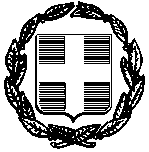 ΣΥΝΟΠΤΙΚΟΣ ΕΠΑΝΑΛΗΠΤΙΚΟΣ ΔΙΑΓΩΝΙΣΜΟΣΑριθμός Διακήρυξης (α/α 14α/19)Για την προμήθεια για ένα χρόνο ΕΙΔΩΝ ΠΑΝΤΟΠΩΛΕΙΟΥ, πιθανής συνολικής δαπάνης 33.685,99 ΕΥΡΩ+ΦΠΑ (CPV 15800000-6  «ΔΙΑΦΟΡΑ ΠΡΟΪΟΝΤΑ ΔΙΑΤΡΟΦΗΣ»), σύμφωνα με τα αναφερόμενα στο Παράρτημα Α΄ και κριτήριο κατακύρωσης την πλέον συμφέρουσα από οικονομική άποψη προσφορά μόνο βάσει της τιμής   To  Γ.Ν.Α. ΑΛΕΞΑΝΔΡΑ έχοντας υπόψη  τις διατάξεις:Του Ν. 4412/2016 (Α' 147) «Δημόσιες Συμβάσεις Έργων, Προμηθειών και Υπηρεσιών (προσαρμογή στις Οδηγίες 2014/24/ ΕΕ και 2014/25/ΕΕ)»  όπως τροποποιήθηκε και ισχύει,Του Ν. 4270/2014 (Α' 143) «Αρχές δημοσιονομικής διαχείρισης και εποπτείας (ενσωμάτωση της Οδηγίας 2011/85/ΕΕ) – δημόσιο λογιστικό και άλλες διατάξεις»,Του Ν. 4250/2014 (Α' 74) «Διοικητικές Απλουστεύσεις - Καταργήσεις, Συγχωνεύσεις Νομικών Προσώπων και Υπηρεσιών του Δημοσίου Τομέα-Τροποποίηση Διατάξεων του Π.Δ. 318/1992 (Α΄161) και λοιπές ρυθμίσεις» και ειδικότερα τις διατάξεις του άρθρου 1,Της παρ. Ζ του Ν. 4152/2013 (Α' 107) «Προσαρμογή της ελληνικής νομοθεσίας στην Οδηγία 2011/7 της 16.2.2011 για την καταπολέμηση των καθυστερήσεων πληρωμών στις εμπορικές συναλλαγές», Του  Ν. 4013/2011 (Α΄ 204) «Σύσταση ενιαίας Ανεξάρτητης Αρχής Δημοσίων Συμβάσεων και Κεντρικού Ηλεκτρονικού Μητρώου Δημοσίων Συμβάσεων…», Του Ν. 3861/2010 (Α΄ 112) «Ενίσχυση της διαφάνειας με την υποχρεωτική ανάρτηση νόμων και πράξεων των κυβερνητικών, διοικητικών και αυτοδιοικητικών  οργάνων στο διαδίκτυο "Πρόγραμμα Διαύγεια" και άλλες διατάξεις,Του Ν. 3580/2007 (ΦΕΚ 134/τ. Α΄/18-06-2007) «Προμήθειες Φορέων εποπτευόμενων από το Υπουργείο Υγείας και Κοινωνικής Αλληλεγγύης και άλλες διατάξεις», Του Ν. 3329/05 (ΦΕΚ 81/Α’/04-04-2005) «Εθνικό σύστημα Υγείας και Κοινωνικής Αλληλεγγύης και λοιπές διατάξεις,Του Ν. 2859/2000 (Α΄ 248) «Κύρωση Κώδικα Φόρου Προστιθέμενης Αξίας»,  Του Ν.2690/1999 (Α΄ 45) «Κύρωση του Κώδικα Διοικητικής Διαδικασίας  και άλλες διατάξεις»  και ιδίως των άρθρων 7 και 13 έως 15, Του Π.Δ  28/2015 (Α' 34) «Κωδικοποίηση διατάξεων για την πρόσβαση σε δημόσια έγγραφα και στοιχεία», Την με αριθ. Συν. 2/20.3.2019 (Θέμα 95ο) (ΑΔΑ:6Φ2Γ46904Ε-616) (ΑΔΑΜ:19REQ005023696) απόφαση του Διοικητικού Συμβουλίου του Γ.Ν. ΕΛΕΝΑ ΒΕΝΙΖΕΛΟΥ - ΑΛΕΞΑΝΔΡΑ.Την με αριθ. Συν. 12/11.7.2019 (Θέμα 12ο) (ΑΔΑ: ΩΝ0Δ4690ΩΜ-ΧΨΗ) απόφαση του Διοικητικού Συμβουλίου του Γ.Ν. ΕΛΕΝΑ ΒΕΝΙΖΕΛΟΥ - ΑΛΕΞΑΝΔΡΑ.Την με αριθ. πρωτ. 8444/28.5.2019 Απόφαση Ανάληψης Υποχρέωσης (ΑΔΑ: Ω85Χ4690ΩΜ-Ο3Ν) (ΑΔΑΜ:19REQ005024040) ΠροκηρύσσειΣυνοπτικό επαναληπτικό διαγωνισμό με έγγραφες και σφραγισμένες προσφορές για την προμήθεια ΕΙΔΩΝ ΠΑΝΤΟΠΩΛΕΙΟΥ  (CPV 15800000-6 «ΔΙΑΦΟΡΑ ΠΡΟΪΟΝΤΑ ΔΙΑΤΡΟΦΗΣ»), για τις ανάγκες του Νοσοκομείου,  συνολικής πιθανής δαπάνης 33.685,99 ΕΥΡΩ+ΦΠΑ 13%.Η προμήθεια των ειδών θα είναι σύμφωνα με τις επισυναπτόμενες τεχνικές προδιαγραφές του Νοσοκομείου (ΠΑΡΑΡΤΗΜΑ Α΄ ΤΕΧΝΙΚΕΣ ΠΡΟΔΙΑΓΡΑΦΕΣ) και κριτήριο κατακύρωσης τη συμφερότερη από οικονομική άποψη προσφορά, αποκλειστικά βάσει της  τιμής (χαμηλότερη τιμή)Η κατακύρωση του διαγωνισμού θα γίνει στον προσφέροντα τη χαμηλότερη τιμή στο σύνολο των ζητουμένων ειδώνΑΡΘΡΟ  1:  ΧΡΟΝΟΣ ΚΑΙ ΤΟΠΟΣ ΔΙΕΝΕΡΓΕΙΑΣ ΤΟΥ ΔΙΑΓΩΝΙΣΜΟΥ  Ο διαγωνισμός θα διενεργηθεί ύστερα από προθεσμία τουλάχιστον (10) ημερών από την ημερομηνία δημοσίευσης του διαγωνισμού στο Κ.Η.Μ.Δ.Η.Σ. Ο διαγωνισμός θα διενεργηθεί στις 30.8.2019, ημέρα Παρασκευή και ώρα 10.30 π.μ.  στους  χώρους του Νοσοκομείου. Οι προσφορές θα κατατίθενται στο πρωτόκολλο του Νοσοκομείου, μέχρι και την προηγούμενη εργάσιμη  ημέρα  της  διενέργειας  του  διαγωνισμού από ώρα 08.00  π.μ. έως 14.00 μ.μ.Προσφορές που κατατίθενται μετά την παραπάνω ημερομηνία και ώρα, είναι εκπρόθεσμες και δεν γίνονται αποδεκτές.ΑΡΘΡΟ  2:  ΔΗΜΟΣΙΟΤΗΤΑ - ΤΡΟΠΟΣ ΛΗΨΗΣ ΤΩΝ ΕΓΓΡΑΦΩΝ ΤΟΥ ΔΙΑΓΩΝΙΣΜΟΥ Το πλήρες κείμενο της παρούσας Διακήρυξης καταχωρήθηκε:Στο Κεντρικό Ηλεκτρονικό Μητρώο Δημοσίων Συμβάσεων (ΚΗΜΔΗΣ). Στον ιστότοπο http://et.diavgeia.gov.gr/ (ΠΡΟΓΡΑΜΜΑ ΔΙΑΥΓΕΙΑ)Στο διαδίκτυο στην ιστοσελίδα του Νοσοκομείου Γ.Ν.Α ΑΛΕΞΑΝΔΡΑ: www.hosp-alexandra.gr  	στη διαδρομή: Προκηρύξεις – Διακηρύξεις → Προκηρύξεις διαγωνισμοί Προμηθειών → 2019 Έγγραφα  διαγωνισμών →  Διαγωνισμός  14α/2019.ΑΡΘΡΟ 3:  ΔΙΚΑΙΩΜΑ ΣΥΜΜΕΤΟΧΗΣ ΣΤΟ ΔΙΑΓΩΝΙΣΜΟΔικαίωμα συμμετοχής στο διαγωνισμό έχουν οι οικονομικοί φορείς όπως αυτοί περιγράφονται στο άρθρο 2, παρ. 1 (11) του Ν. 4412/2016 ήτοι, κάθε φυσικό ή νομικό πρόσωπο ή  δημόσιος φορέας ή ένωση αυτών των προσώπων ή/και φορέων, συμπεριλαμβανομένων των προσωρινών συμπράξεων επιχειρήσεων, που προσφέρουν στην αγορά τα περιγραφόμενα στο ΠΑΡΑΡΤΗΜΑ  Α΄  της παρούσας.Επιπλέον το δικαίωμα συμμετοχής  υποψηφίων καθορίζεται από τα οριζόμενα στο άρθρο 25 του Ν. 4412/2016.Για τους υποψήφιους οικονομικούς φορείς υπό μορφή ενώσεων ή προσωρινών συμπράξεων, δεν απαιτείται αυτοί να περιβληθούν συγκεκριμένη νομική μορφή, για την υποβολή προσφοράς  (άρθρο 19  παρ. 2, Ν. 4412/2016). Εφόσον όμως η ανάθεση της σύμβασης γίνει σε ένωση ή σύμπραξη οικονομικών φορέων, αυτή υποχρεούται να περιβληθεί συγκεκριμένη νομική μορφή, εφόσον η λήψη ορισμένης νομικής μορφής είναι αναγκαία για την ικανοποιητική εκτέλεση της σύμβασης (άρθρο 19 παρ. 3,  Ν. 4412/2016). Σε περίπτωση ανάθεσης της σύμβασης στην ένωση, η ευθύνη αυτή εξακολουθεί μέχρι πλήρους εκτέλεσης της σύμβασης (άρθρο 19  παρ. 4, Ν. 4412/2016).ΑΡΘΡΟ  4:   ΛΟΓΟΙ ΑΠΟΚΛΕΙΣΜΟΥΟι προσφέροντες οικονομικοί φορείς αποκλείονται από τον παρόντα διαγωνισμό εάν μέχρι και την ημέρα υποβολής της προσφοράς τους συντρέχει για τους προσφέροντες λόγος αποκλεισμού από τους αναφερόμενους στις  παρ. 1 και 2 του άρθρου 73 του Ν. 4412/2016 και συγκεκριμένα, εάν έχει εκδοθεί σε βάρος τους τελεσίδικη απόφαση για κάποιο από τα ακόλουθα αδικήματα:	α) συμμετοχή σε εγκληματική οργάνωση, όπως αυτή ορίζεται στο άρθρο 2 της απόφασης-πλαίσιο 2008/841/ΔΕΥ του Συμβουλίου της 24ης Οκτωβρίου 2008, για την καταπολέμηση του οργανωμένου εγκλήματος (ΕΕ L 300 της 11.11.2008 σ.42), 	β) δωροδοκία, όπως ορίζεται στο άρθρο 3 της σύμβασης περί της καταπολέμησης της διαφθοράς στην οποία ενέχονται υπάλληλοι των Ευρωπαϊκών Κοινοτήτων ή των Κρατών-Μελών της Ένωσης (ΕΕ C 195 της 25.6.1997, σ. 1) και στην παράγραφο 1 του άρθρου 2 της απόφασης-πλαίσιο 2003/568/ΔΕΥ του Συμβουλίου της 22ας Ιουλίου 2003, για την καταπολέμηση της δωροδοκίας στον ιδιωτικό τομέα (ΕΕ L 192 της 31.7.2003, σ. 54), καθώς και όπως ορίζεται στην κείμενη νομοθεσία ή στο εθνικό δίκαιο του οικονομικού φορέα, 	γ) απάτη, κατά την έννοια του άρθρου 1 της σύμβασης σχετικά με την προστασία των οικονομικών συμφερόντων των Ευρωπαϊκών Κοινοτήτων (ΕΕ C 316 της 27.11.1995, σ. 48), η οποία κυρώθηκε με το Ν. 2803/2000 (Α΄ 48), 	δ) τρομοκρατικά εγκλήματα ή εγκλήματα συνδεόμενα με τρομοκρατικές δραστηριότητες, όπως ορίζονται, αντιστοίχως, στα άρθρα 1 και 3 της απόφασης-πλαίσιο 2002/475/ΔΕΥ του Συμβουλίου της 13ης Ιουνίου 2002, για την καταπολέμηση της τρομοκρατίας (ΕΕ L 164 της 22.6.2002, σ. 3) ή ηθική αυτουργία ή συνέργεια ή απόπειρα διάπραξης εγκλήματος, όπως ορίζονται στο άρθρο 4 αυτής, 	ε) νομιμοποίηση εσόδων από παράνομες δραστηριότητες ή χρηματοδότηση της τρομοκρατίας, όπως αυτές ορίζονται στο άρθρο 1 της Οδηγίας 2005/60/ΕΚ του Ευρωπαϊκού Κοινοβουλίου και του Συμβουλίου της 26ης Οκτωβρίου 2005, σχετικά με την πρόληψη της χρησιμοποίησης του χρηματοπιστωτικού συστήματος για τη νομιμοποίηση εσόδων από παράνομες δραστηριότητες και τη χρηματοδότηση της τρομοκρατίας (ΕΕ L 309 της 25.11.2005, σ. 15), η οποία ενσωματώθηκε στην εθνική νομοθεσία με το Ν. 3691/2008 (Α΄ 166),	στ) παιδική εργασία και άλλες μορφές εμπορίας ανθρώπων, όπως ορίζονται στο άρθρο 2 της Οδηγίας 2011/36/ΕΕ του Ευρωπαϊκού Κοινοβουλίου και του Συμβουλίου της 5ης Απριλίου 2011, για την πρόληψη και την καταπολέμηση της εμπορίας ανθρώπων και για την προστασία των θυμάτων της, καθώς και για την αντικατάσταση της απόφασης-πλαίσιο 2002/629/ΔΕΥ του Συμβουλίου (ΕΕ L 101 της 15.4.2011, σ. 1), η οποία ενσωματώθηκε στην εθνική νομοθεσία με το Ν. 4198/2013 (Α΄ 215).Η υποχρέωση αποκλεισμού οικονομικού φορέα εφαρμόζεται επίσης όταν το πρόσωπο εις βάρος του οποίου εκδόθηκε αμετάκλητη καταδικαστική απόφαση είναι μέλος του διοικητικού, διευθυντικού ή εποπτικού οργάνου του εν λόγω οικονομικού φορέα ή έχει εξουσία εκπροσώπησης, λήψης αποφάσεων ή ελέγχου σε αυτό ήτοι:	αα) στις περιπτώσεις εταιρειών περιορισμένης ευθύνης (Ε.Π.Ε.), ιδιωτικών κεφαλαιουχικών εταιρειών (Ι.Κ.Ε.) και προσωπικών εταιρειών (Ο.Ε. και Ε.Ε.), τους διαχειριστές,  και   	ββ) στις περιπτώσεις ανωνύμων εταιρειών (Α.Ε.), το διευθύνοντα σύμβουλο, καθώς και όλα τα μέλη του Διοικητικού Συμβουλίου,            γγ) στις περιπτώσεις των συνεταιρισμών τα μέλη του Διοικητικού Συμβουλίου.Επίσης αποκλείεται από την παρούσα διαδικασία 	Α. 	Οποιοσδήποτε οικονομικός φορέας, ο οποίος έχει αθετήσει τις υποχρεώσεις του για καταβολή φόρων ή εισφορών κοινωνικής ασφάλισης (κυρίας και επικουρικής). Η παρούσα παράγραφος παύει να εφαρμόζεται όταν ο οικονομικός φορέας εκπληρώσει τις υποχρεώσεις του είτε καταβάλλοντας τους φόρους ή τις εισφορές κοινωνικής ασφάλισης που οφείλει, συμπεριλαμβανομένων, κατά περίπτωση, των δεδουλευμένων τόκων ή των προστίμων είτε υπαγόμενος σε δεσμευτικό διακανονισμό για την καταβολή τους.	Β. 	Η Αναθέτουσα Αρχή  γνωρίζει ή μπορεί να αποδείξει με τα κατάλληλα μέσα ότι έχουν επιβληθεί σε βάρος του οικονομικού φορέα, μέσα σε χρονικό διάστημα δύο (2) ετών πριν από την ημερομηνία λήξης της προθεσμίας υποβολής προσφοράς: αα) τρεις (3) πράξεις επιβολής προστίμου από τα αρμόδια ελεγκτικά όργανα του Σώματος Επιθεώρησης Εργασίας για παραβάσεις της εργατικής νομοθεσίας που χαρακτηρίζονται, σύμφωνα με την υπουργική απόφαση 2063/Δ1632/2011 (Β΄ 266), όπως εκάστοτε ισχύει, ως «υψηλής» ή «πολύ υψηλής» σοβαρότητας, οι οποίες προκύπτουν αθροιστικά από τρεις (3) διενεργηθέντες ελέγχους, ή ββ) δύο (2) πράξεις επιβολής προστίμου από τα αρμόδια ελεγκτικά όργανα του Σώματος Επιθεώρησης Εργασίας για παραβάσεις της εργατικής νομοθεσίας που αφορούν την αδήλωτη εργασία, οι οποίες προκύπτουν αθροιστικά από δύο (2) διενεργηθέντες ελέγχους. Οι υπό αα΄ και ββ΄ κυρώσεις πρέπει να έχουν αποκτήσει τελεσίδικη και δεσμευτική ισχύ.ΑΡΘΡΟ  5: ΚΡΙΤΗΡΙΑ ΕΠΙΛΟΓΗΣΟι οικονομικοί φορείς που συμμετέχουν στη διαδικασία σύναψης της παρούσας σύμβασης απαιτείται να ασκούν εμπορική ή βιομηχανική ή βιοτεχνική δραστηριότητα συναφή με το αντικείμενο της προμήθειας.  Οι οικονομικοί φορείς που είναι εγκατεστημένοι σε κράτος μέλος της Ευρωπαϊκής Ένωσης απαιτείται να είναι εγγεγραμμένοι σε ένα από τα επαγγελματικά ή εμπορικά μητρώα που τηρούνται στο κράτος εγκατάστασής τους ή να ικανοποιούν οποιαδήποτε άλλη απαίτηση ορίζεται στο Παράρτημα XI του Προσαρτήματος Α΄ του Ν. 4412/2016. Στην περίπτωση οικονομικών φορέων εγκατεστημένων σε κράτος μέλους του Ευρωπαϊκού Οικονομικού Χώρου (Ε.Ο.Χ) ή σε τρίτες χώρες που προσχωρήσει στη ΣΔΣ, ή σε τρίτες χώρες που δεν εμπίπτουν στην προηγούμενη περίπτωση και έχουν συνάψει διμερείς ή πολυμερείς συμφωνίες με την Ένωση σε θέματα διαδικασιών ανάθεσης δημοσίων συμβάσεων, απαιτείται να είναι εγγεγραμμένοι σε αντίστοιχα επαγγελματικά ή εμπορικά μητρώα. Οι εγκατεστημένοι στην Ελλάδα οικονομικοί φορείς απαιτείται να είναι εγγεγραμμένοι στο Βιοτεχνικό ή Εμπορικό ή Βιομηχανικό Επιμελητήριο ή στο Μητρώο Κατασκευαστών Αμυντικού Υλικού.ΑΡΘΡΟ 6: ΠΕΡΙΕΧΟΜΕΝΟ ΠΡΟΣΦΟΡΩΝ (Ν. 4412/2016 Άρθρο 92 Περιεχόμενο προσφορών και αιτήσεων συμμετοχής): Οι προσφορές συντάσσονται στην ελληνική γλώσσα ή συνοδεύονται από επίσημη μετάφρασή τους στην ελληνική γλώσσα. Στα αλλοδαπά δημόσια έγγραφα και δικαιολογητικά εφαρμόζεται η Συνθήκη της Χάγης της 5ης.10.1961, που κυρώθηκε με το Ν. 1497/1984 (Α΄ 188). Ειδικά, τα αλλοδαπά ιδιωτικά έγγραφα συνοδεύονται από μετάφρασή τους στην ελληνική γλώσσα επικυρωμένη είτε από πρόσωπο αρμόδιο κατά τις διατάξεις της εθνικής νομοθεσίας είτε από πρόσωπο κατά νόμο αρμόδιο της χώρας στην οποία έχει συνταχθεί το έγγραφο. Στις περιπτώσεις που με την προσφορά υποβάλλονται ιδιωτικά έγγραφα, αυτά γίνονται αποδεκτά είτε κατά τα προβλεπόμενα στις διατάξεις του Ν. 4250/2014 (Α΄ 94) είτε και σε απλή φωτοτυπία, εφόσον συνυποβάλλεται υπεύθυνη δήλωση, στην οποία βεβαιώνεται η ακρίβειά τους και η οποία φέρει υπογραφή έως και δέκα (10) ημέρες πριν την καταληκτική ημερομηνία υποβολής των προσφορών.Ο προσφορές υποβάλλονται από τους ενδιαφερόμενους μέσα σε σφραγισμένο (κυρίως) φάκελο, στον οποίο πρέπει να αναγράφονται ευκρινώς:Η λέξη «Προσφορά».Η επωνυμία της Αναθέτουσας ΑρχήςΟ  Αριθμός και ο τίτλος της διακήρυξης.Η καταληκτική ημερομηνία (ημερομηνία λήξης προθεσμίας υποβολής προσφορών).Τα στοιχεία του συμμετέχοντα οικονομικού φορέα.Ο κυρίως φάκελος της προσφοράς θα εμπεριέχει τους ακόλουθους  υποφακέλους:  6. Α. ΦΑΚΕΛΟΣ  «ΔΙΚΑΙΟΛΟΓΗΤΙΚΑ ΣΥΜΜΕΤΟΧΗΣ» (Ν. 4412/2016 Άρθρο 93 Περιεχόμενο φακέλου «Δικαιολογητικά Συμμετοχής» ):O φάκελος «Δικαιολογητικά συμμετοχής» περιέχει το Τυποποιημένο Έντυπο Υπεύθυνης Δήλωσης (Τ.Ε.Υ.Δ.), (παρ. 4 του άρθρου 79 του Ν. 4412/2016)  όπως έχει διαμορφωθεί για τον παρόντα διαγωνισμό, σύμφωνα με το επισυναπτόμενο στην παρούσα Παράρτημα Ε΄, το οποίο αποτελεί ενημερωμένη υπεύθυνη δήλωση, με τις συνέπειες του Ν. 1599/1986.Σε όλες τις περιπτώσεις, όπου περισσότερα από ένα φυσικά πρόσωπα είναι μέλη του διοικητικού, διευθυντικού ή εποπτικού οργάνου ενός οικονομικού φορέα ή έχουν εξουσία εκπροσώπησης, λήψης αποφάσεων ή ελέγχου σε αυτό, υποβάλλεται ένα Τυποποιημένο Έντυπο Υπεύθυνης Δήλωσης (ΤΕΥΔ), το οποίο είναι δυνατό να φέρει μόνο την υπογραφή του κατά περίπτωση εκπροσώπου του οικονομικού φορέα ως  προκαταρκτική απόδειξη των λόγων αποκλεισμού του άρθρου 4 της παρούσας για το σύνολο των φυσικών προσώπων που είναι μέλη του διοικητικού, διευθυντικού ή εποπτικού οργάνου του ή έχουν εξουσία εκπροσώπησης, λήψης αποφάσεων ή ελέγχου σε αυτόν. Ως εκπρόσωπος του οικονομικού φορέα νοείται ο νόμιμος εκπρόσωπος αυτού, όπως προκύπτει από το ισχύον καταστατικό ή το πρακτικό εκπροσώπησής του κατά το χρόνο υποβολής της προσφοράς ή το αρμοδίως εξουσιοδοτημένο φυσικό πρόσωπο να εκπροσωπεί τον οικονομικό φορέα για διαδικασίες σύναψης συμβάσεων ή για συγκεκριμένη διαδικασία σύναψης σύμβασης. (άρθρο 79Α του Ν. 4412/2016, το οποίο προστέθηκε με το άρθρο 107 περ. 13 του Ν. 4497/2017)Στην περίπτωση υποβολής προσφοράς από ένωση οικονομικών φορέων, το Τυποποιημένο Έντυπο Υπεύθυνης Δήλωσης ( ΤΕΥΔ), υποβάλλεται χωριστά από κάθε μέλος της ένωσης.Οι οικονομικοί φορείς θα πρέπει χωρίς καθυστέρηση εφόσον τους ζητηθεί, να παρέχουν στην Αναθέτουσα αρχή όλα τα δικαιολογητικά και έγγραφα που αναφέρονται  στην  Υπεύθυνη δήλωση της παρ.  4 του άρθρου 79 του Ν. 4412/2016.6. Β.  ΦΑΚΕΛΟΣ «ΤΕΧΝΙΚΗ ΠΡΟΣΦΟΡΑ» [Πρωτότυπα – (Αντίγραφα προαιρετικά)] (Ν. 4412/16 - Άρθρο 94  - «Τεχνική Προσφορά»)Ο φάκελος «Τεχνική προσφορά»  περιέχει  Α.  Υπεύθυνη δήλωση της παρ. 4 του άρθρου 8 του Ν. 1599/1986 (Α΄ 75) του προσφέροντος στην οποία δηλώνει την πλήρη αποδοχή και συμμόρφωση με τις τεχνικές προδιαγραφές και τους όρους της παρούσης.Β. Όλα τα έγγραφα και τα δικαιολογητικά  που τεκμηριώνουν την τεχνική επάρκεια του οικονομικού  φορέα  σύμφωνα με το Παράρτημα Α΄ της  παρούσας.Γ. Οποιοδήποτε έγγραφο ή πιστοποιητικό ζητείται στις τεχνικές προδιαγραφές  και στους ειδικούς όρους  της παρούσης.6.Γ. ΦΑΚΕΛΟΣ «ΟΙΚΟΝΟΜΙΚΗ ΠΡΟΣΦΟΡΑ» [Πρωτότυπα – (Αντίγραφα προαιρετικά)] (Ν. 4412/16 - Άρθρο 95 - «Οικονομική προσφορά») Η  Οικονομική προσφορά (προσφερόμενη τιμή)  δίνεται  σε ΕΥΡΩ. Ως κριτήριο για την επιλογή του αναδόχου θα είναι η συμφερότερη από οικονομική άποψη προσφορά  αποκλειστικά  βάσει  τιμής  (χαμηλότερη τιμή)  [Παράρτημα Β’].Η τιμή προσφοράς δεν υπόκειται σε καμία αναπροσαρμογή ή αναθεώρηση, για οποιονδήποτε λόγο ή αιτία, θα ισχύει δε και θα δεσμεύει τον Ανάδοχο μέχρι τη πλήρη εκτέλεση της σύμβασης. Στην προσφερόμενη τιμή θα περιλαμβάνονται οι υπέρ τρίτων κρατήσεις, ως και κάθε άλλη επιβάρυνση, σύμφωνα με την κείμενη νομοθεσία μη συμπ/νου του ΦΠΑ. Σε περίπτωση διαφοροποίησης μεταξύ της αναγραφόμενης τιμής αριθμητικώς και ολογράφως, λαμβάνεται υπόψη η τιμή ολογράφως.Στην οικονομική προσφορά θα αναγράφεται υποχρεωτικά ο αντίστοιχος κωδικός είδους στο Παρατηρητήριο Τιμών του Υπουργείου Υγείας και η τρέχουσα τιμή (για τις περιπτώσεις που έχει εφαρμογή). Οικονομικές προσφορές που είναι ανώτερες από τις τιμές που καταγράφονται στο Παρατηρητήριο Τιμών της Επιτροπής Προμηθειών Υγείας κατά την καταληκτική ημερομηνία κατάθεσης προσφορών του διαγωνισμού, απορρίπτονται. (Ν. 3918/2011, άρθρο 13, - ΦΕΚ 31/τ.Α΄/02.03.2011).Εάν οι προσφορές φαίνονται ασυνήθιστα χαμηλές σε σχέση με το αντικείμενο της σύμβασης, η αναθέτουσα αρχή απαιτεί από τους οικονομικούς φορείς να εξηγήσουν την τιμή ή το κόστος που προτείνουν στην προσφορά τους, εντός αποκλειστικής προθεσμίας, κατά ανώτατο όριο δέκα (10) ημερών από την κοινοποίηση της σχετικής πρόσκλησης. Στην περίπτωση αυτή εφαρμόζονται τα άρθρα 88 και 89 Ν. 4412/2016Εναλλακτικές προσφορές δεν γίνονται δεκτές.ΑΡΘΡΟ  7:  ΙΣΧΥΣ ΠΡΟΣΦΟΡΩΝ  (Ν. 4412/16 - Άρθρο 97 - Χρόνος ισχύος  προσφορών) Οι προσφορές ισχύουν και δεσμεύουν τους συμμετέχοντες/οικονομικούς φορείς για εκατόν ογδόντα (180) ημερολογιακές ημέρες, προθεσμία που αρχίζει από την επόμενη της διενέργειας του διαγωνισμού. Προσφορά που ορίζει χρόνο ισχύος μικρότερο του παραπάνω αναφερόμενου χρόνου απορρίπτεται ως απαράδεκτη. Η ισχύς της προσφοράς μπορεί να παρατείνεται εγγράφως, εφόσον τούτο ζητηθεί από την αναθέτουσα αρχή, πριν από τη λήξη της, κατ’ ανώτατο όριο εκατόν ογδόντα 180 ημερολογιακές ημέρες. Μετά τη λήξη και του παραπάνω ανώτατου ορίου χρόνου παράτασης ισχύος της προσφοράς, τα αποτελέσματα του διαγωνισμού υποχρεωτικά ματαιώνονται, εκτός εάν η αναθέτουσα αρχή κρίνει, κατά περίπτωση, αιτιολογημένα ότι η συνέχιση του διαγωνισμού εξυπηρετεί το δημόσιο συμφέρον, οπότε οι συμμετέχοντες στο διαγωνισμό μπορούν να επιλέξουν, είτε να παρατείνουν την προσφορά τους, εφόσον τους ζητηθεί πριν την πάροδο του ανωτέρω ανώτατου ορίου, παράταση της προσφοράς τους, είτε όχι. Στην τελευταία περίπτωση, η διαδικασία του διαγωνισμού συνεχίζεται με όσους παράτειναν τις προσφορές τους. Σε περίπτωση που λήξει ο χρόνος ισχύος των προσφορών και δε ζητηθεί παράταση της προσφοράς, η αναθέτουσα αρχή δύναται με αιτιολογημένη απόφασή της, εφόσον η εκτέλεση της σύμβασης εξυπηρετεί το δημόσιο συμφέρον, να ζητήσει εκ των υστέρων από τους οικονομικούς φορείς που συμμετέχουν στη διαδικασία, είτε να παρατείνουν την προσφορά τους είτε όχι. (Ν. 4608/19 - Άρθρο 33)Άρθρο 8:  Διαδικασία διενέργειας Διαγωνισμού - αποσφράγιση  προσφορών(Ν. 4412/2016 Άρθρο 117 - Συνοπτικός διαγωνισμός) 1. Η αποσφράγιση των προσφορών θα πραγματοποιηθεί από τριμελή επιτροπή (Επιτροπή διενέργειας και αξιολόγησης) η οποία συγκροτείται προς το σκοπό αυτό και διενεργεί όλα τα στάδια του διαγωνισμού.2. 	Η αποσφράγιση των φακέλων των δικαιολογητικών συμμετοχής, των τεχνικών προσφορών και των οικονομικών προσφορών θα πραγματοποιηθούν σε μια δημόσια  συνεδρίαση. 3.	Μετά την εξέταση των υποβληθέντων προσφορών (δικαιολογητικών – τεχνικών) και με την ολοκλήρωση της αξιολόγησης των οικονομικών προσφορών, η Επιτροπή του διαγωνισμού συντάσσει πρακτικό και αναδεικνύει  την πλέον συμφέρουσα από οικονομική άποψη προσφοράς βάσει τιμής.4. Τα αποτελέσματα επικυρώνονται με Απόφαση του Διοικητικού Συμβουλίου η οποία κοινοποιείται σε όλους τους  συμμετέχοντες . Κατά της ανωτέρω απόφασης χωρεί ένσταση, σύμφωνα με το άρθρο 127 του Ν. 4412/2016 και το σχετικό άρθρο της παρούσας.5. Κατά τη διαδικασία της αξιολόγησης των προσφορών, η αναθέτουσα αρχή μπορεί να καλεί εγγράφως τους προσφέροντες ή τους υποψηφίους να διευκρινίζουν ή να συμπληρώνουν τα έγγραφα ή δικαιολογητικά που έχουν υποβάλει, μέσα σε εύλογη προθεσμία, η οποία δεν μπορεί να είναι μικρότερη από επτά (7) ημέρες από την ημερομηνία κοινοποίησης σε αυτούς της σχετικής πρόσκλησης. 6. Οποιαδήποτε διευκρίνιση ή συμπλήρωση που υποβάλλεται από τους προσφέροντες, χωρίς να έχει ζητηθεί από την αναθέτουσα αρχή, δεν λαμβάνεται υπόψη. (Ν. 4412/2016 Άρθρο 102 Συμπλήρωση - αποσαφήνιση πληροφοριών και δικαιολογητικών)  ΑΡΘΡΟ  9:  ΙΣΟΤΙΜΕΣ ΠΡΟΣΦΟΡΕΣ  (Ν. 4412/2016  Άρθρο 90 – Ισότιμες και ισοδύναμες προσφορές) Στην περίπτωση ισότιμων προσφορών η αναθέτουσα αρχή επιλέγει τον ανάδοχο με κλήρωση μεταξύ των οικονομικών φορέων που υπέβαλαν ισότιμες προσφορές. Η κλήρωση γίνεται ενώπιον της Επιτροπής του Διαγωνισμού και παρουσία των οικονομικών φορέων που υπέβαλαν τις ισότιμες προσφορές.ΑΡΘΡΟ  10:  ΛΟΓΟΙ ΑΠΟΡΡΙΨΗΣ ΠΡΟΣΦΟΡΩΝ H αναθέτουσα αρχή με βάση τα αποτελέσματα του ελέγχου και της αξιολόγησης των προσφορών, απορρίπτει, σε κάθε περίπτωση, προσφορά:Η οποία δεν υποβάλλεται εμπρόθεσμα, με τον τρόπο και με το περιεχόμενο που ορίζεται πιο πάνω,Η οποία περιέχει ατέλειες, ελλείψεις, ασάφειες ή σφάλματα, εφόσον αυτά δεν επιδέχονται συμπλήρωση ή διόρθωση ή εφόσον επιδέχονται συμπλήρωση ή διόρθωση, δεν έχουν αποκατασταθεί κατά την αποσαφήνιση και τη συμπλήρωσή της, σύμφωνα με το άρθρο  7 παρ. 5 της παρούσας διακήρυξης,Για  την οποία ο προσφέρων δεν έχει παράσχει τις απαιτούμενες εξηγήσεις, εντός της προκαθορισμένης προθεσμίας ή η εξήγηση δεν είναι αποδεκτή από την αναθέτουσα αρχή σύμφωνα με το Άρθρο 7 παρ. 5  της παρούσας και το άρθρο 102 του Ν. 4412/2016,Η οποία είναι εναλλακτική προσφορά, Η οποία υποβάλλεται από έναν προσφέροντα που έχει υποβάλλει δύο ή περισσότερες προσφορές,Η  οποία είναι υπό αίρεση,Η οποία θέτει όρο αναπροσαρμογής,Η οποία παρουσιάζει ελλείψεις ως προς τα δικαιολογητικά που ζητούνται από τα έγγραφα της παρούσας διακήρυξης και αποκλίσεις ως προς τους όρους και τις τεχνικές προδιαγραφές της σύμβασης,Για οποιονδήποτε άλλο τυχόν λόγο που απορρέει από την παρούσα διακήρυξη,Προσφορά ή οποία είναι ανώτερη από την αντίστοιχη τιμή του Παρατηρητηρίου Τιμών του άρθρου 24 του Ν. 3846/2010.ΑΡΘΡΟ 11:  ΕΓΓΥΗΣΕΙΣ  (Ν. 4412/16 - Άρθρο 72 - Εγγυήσεις)Οι εγγυήσεις εκδίδονται από τα πιστωτικά ιδρύματα του άρθρου 72 παρ. 3 και εφόσον δεν είναι διατυπωμένες στην ελληνική γλώσσα, θα συνοδεύονται από επίσημη μετάφραση. Α.  Εγγύηση συμμετοχής:  Στον παρόντα διαγωνισμό δεν απαιτείται. Β. Εγγύηση καλής εκτέλεσης της σύμβασηςΟ Ανάδοχος υποχρεούται να καταθέσει εγγύηση καλής εκτέλεσης των όρων της σύμβασης κατά την υπογραφή της, το ύψος της οποίας καθορίζεται σε ποσοστό 5% της συμβατικής αξίας, χωρίς ΦΠΑ και ισχύος πλέον δύο μηνών του συμβατικού χρόνου, σύμφωνα με το υπόδειγμα που περιλαμβάνεται στο ΠΑΡΑΡΤΗΜΑ Δ. Οι εγγυήσεις καλής εκτέλεσης επιστρέφονται στο σύνολό τους μετά την οριστική ποσοτική και ποιοτική παραλαβή του συνόλου του αντικειμένου της σύμβασης  ΑΡΘΡΟ 12:   ΔΙΚΑΙΟΛΟΓΗΤΙΚΑ ΚΑΤΑΚΥΡΩΣΗΣ   (Ν. 4412/2016 - Άρθρο 103)Α. 	Μετά την αξιολόγηση των προσφορών, η Υπηρεσία ειδοποιεί εγγράφως τον προσφέροντα στον οποίο πρόκειται να γίνει η κατακύρωση (ΠΡΟΣΩΡΙΝΟ ΑΝΑΔΟΧΟ) για να υποβάλει εντός προθεσμίας δέκα (10) ημερών από την κοινοποίηση της σχετικής έγγραφης ειδοποίησης σε αυτόν τα παρακάτω δικαιολογητικά κατακύρωσης:Τα δικαιολογητικά κατακύρωσης υποβάλλονται σε σφραγισμένο φάκελο στο  Πρωτόκολλο του Νοσοκομείου.Β.	Τα αποδεικτικά έγγραφα συντάσσονται στην ελληνική γλώσσα ή συνοδεύονται από επίσημη μετάφρασή τους στην ελληνική γλώσσα. Στα αλλοδαπά δημόσια έγγραφα και δικαιολογητικά εφαρμόζεται η Συνθήκη της Χάγης της 5.10.1961, που κυρώθηκε με το ΝΝ. 1497/1984 (Α΄188). Ειδικά τα αλλοδαπά ιδιωτικά έγγραφα συνοδεύονται από μετάφρασή τους στην ελληνική γλώσσα επικυρωμένη είτε από πρόσωπο αρμόδιο κατά τις διατάξεις της εθνικής νομοθεσίας είτε από πρόσωπο κατά νόμο αρμόδιο της χώρας στην οποία έχει συνταχθεί το έγγραφο.Γ. Τα έγγραφα του παρόντος υποβάλλονται, σύμφωνα με τις διατάξεις του Ν. 4250/2014 (Α΄ 94). Ειδικά τα αποδεικτικά τα οποία αποτελούν ιδιωτικά έγγραφα, μπορεί να γίνονται αποδεκτά και σε απλή φωτοτυπία, εφόσον συνυποβάλλεται υπεύθυνη δήλωση στην οποία βεβαιώνεται η ακρίβειά τους.Δ. Αν δεν προσκομισθούν τα παραπάνω δικαιολογητικά ή υπάρχουν ελλείψεις σε αυτά που υποβλήθηκαν και ο προσωρινός ανάδοχος υποβάλλει εντός της προθεσμίας των δέκα (10) ημερών αίτημα προς το αρμόδιο όργανο αξιολόγησης για την παράταση της  προθεσμίας υποβολής, το οποίο συνοδεύεται με αποδεικτικά έγγραφα από τα οποία να αποδεικνύεται ότι έχει αιτηθεί τη χορήγηση των δικαιολογητικών, η Αναθέτουσα Αρχή παρατείνει την προθεσμία υποβολής των δικαιολογητικών για όσο χρόνο απαιτηθεί για τη χορήγηση των δικαιολογητικών από τις αρμόδιες αρχές. Ε. Αν, κατά τον έλεγχο των παραπάνω δικαιολογητικών διαπιστωθεί ότι τα στοιχεία που δηλώθηκαν, είναι ψευδή ή ανακριβή, απορρίπτεται η προσφορά του προσωρινού αναδόχου και η κατακύρωση γίνεται στον προσφέροντα που υπέβαλε την αμέσως επόμενη πλέον συμφέρουσα από οικονομική άποψη προσφορά  χωρίς να λαμβάνεται υπόψη η προσφορά του προσφέροντος που απορρίφθηκε. Αν κανένας από τους προσφέροντες δεν υπέβαλε αληθή ή ακριβή δήλωση η διαδικασία ανάθεσης ματαιώνεται. ΣΤ. Αν ο προσωρινός ανάδοχος δεν υποβάλει στο προκαθορισμένο χρονικό διάστημα τα απαιτούμενα πρωτότυπα ή αντίγραφα, των παραπάνω δικαιολογητικών, απορρίπτεται η προσφορά του προσωρινού αναδόχου και η κατακύρωση γίνεται στον προσφέροντα που υπέβαλε την αμέσως επόμενη πλέον συμφέρουσα από οικονομική άποψη προσφορά βάσει των ειδικότερων κριτηρίων ανάθεσης όπως είχαν οριστεί στα έγγραφα της σύμβασης, χωρίς να λαμβάνεται υπόψη η προσφορά του προσφέροντος που απορρίφθηκε. Αν κανένας από τους προσφέροντες δεν προσκομίζει ένα ή περισσότερα από τα απαιτούμενα έγγραφα και δικαιολογητικά, η διαδικασία ματαιώνεται.Ζ. Αν από τα παραπάνω δικαιολογητικά που προσκομίσθηκαν νομίμως και εμπροθέσμως, δεν αποδεικνύεται η μη συνδρομή των λόγων αποκλεισμού των παρ. 1 και 2 του άρθρου 73, απορρίπτεται η προσφορά του προσωρινού αναδόχου και με την επιφύλαξη του άρθρου 104 του Ν. 4412/2016 η κατακύρωση γίνεται στον προσφέροντα που υπέβαλε την αμέσως επόμενη πλέον συμφέρουσα από οικονομική άποψη προσφορά βάσει των ειδικότερων κριτηρίων ανάθεσης όπως είχαν οριστεί στα έγγραφα της σύμβασης, χωρίς να λαμβάνεται υπόψη η προσφορά του προσφέροντος που απορρίφθηκε. Αν κανένας από τους προσφέροντες δεν αποδείξει ότι πληροί τα κριτήρια επιλογής, σύμφωνα με η διαδικασία ματαιώνεται. Η. Η διαδικασία ελέγχου των παραπάνω δικαιολογητικών ολοκληρώνεται με τη σύνταξη πρακτικού από το αρμόδιο γνωμοδοτικό όργανο, στο οποίο αναγράφεται η τυχόν συμπλήρωση δικαιολογητικών κατά τα οριζόμενα στην ανωτέρω Δ΄ παράγραφο, και τη διαβίβαση του φακέλου στο αποφαινόμενο όργανο της αναθέτουσας αρχής για τη λήψη απόφασης είτε για τη ματαίωση της διαδικασίας κατά τις  παραγράφους Ε΄ ΣΤ΄ και Ζ΄, είτε κατακύρωσης της σύμβασης. Τα αποτελέσματα του ελέγχου των παραπάνω δικαιολογητικών, επικυρώνονται με την απόφαση κατακύρωσης του άρθρου 105. 
Θ. Όσοι δεν έχουν αποκλειστεί οριστικά λαμβάνουν γνώση των παραπάνω δικαιολογητικών που κατατέθηκαν.ΑΡΘΡΟ  13:   ΚΑΤΑΚΥΡΩΣΗ ΤΟΥ ΔΙΑΓΩΝΙΣΜΟΥ  - ΣΥΝΑΨΗ ΣΥΜΒΑΣΗΣΗ κατακύρωση γίνεται με απόφαση της Αναθέτουσας Αρχής ύστερα από γνωμοδότηση της αρμόδιας επιτροπής. Η Ανακοίνωση της κατακύρωσης του Διαγωνισμού γίνεται εγγράφως προς τον επιλεγέντα από την αναθέτουσα αρχή, σύμφωνα με τα οριζόμενα στο άρθρο 105 του Ν.4412/2016Η Αναθέτουσα Αρχή κοινοποιεί αμέσως την απόφαση κατακύρωσης, μαζί με αντίγραφο όλων των πρακτικών της διαδικασίας ελέγχου και αξιολόγησης των προσφορών, σε κάθε προσφέροντα που δεν έχει αποκλειστεί οριστικά εκτός από τον προσωρινό ανάδοχο με κάθε πρόσφορο τρόπο, όπως με τηλεομοιοτυπία, ηλεκτρονικό ταχυδρομείο κ.λπ., επί αποδείξει. 
Η Απόφαση κατακύρωσης δεν παράγει τα έννομα αποτελέσματά της, εφόσον η Αναθέτουσα Αρχή δεν την κοινοποίησε σε όλους τους προσφέροντες που δεν έχουν αποκλειστεί οριστικά. Τα έννομα αποτελέσματα της απόφασης κατακύρωσης και ιδίως, η σύναψη της σύμβασης επέρχονται εφόσον και όταν συντρέξουν σωρευτικά τα εξής:α) άπρακτη η προθεσμία άσκησης της ένστασης του άρθρου 127 του Ν. 4412/2016  και σε περίπτωση άσκησης, η έκδοση απόφασης επί αυτής ή η πάροδος άπρακτης της προθεσμίας του πρώτου εδαφίου της παρ. 2  ά 127  του Ν. 4412/2016β) ολοκληρωθεί επιτυχώς ο προσυμβατικός έλεγχος από το Ελεγκτικό  Συνέδριο, σύμφωνα με τα άρθρα 35 και 36 του Ν. 4129/2013, εφόσον απαιτείται και 
γ)  κοινοποιηθεί η Απόφαση κατακύρωσης στον προσωρινό ανάδοχο, εφόσον ο τελευταίος υποβάλλει, έπειτα από σχετική πρόσκληση, υπεύθυνη δήλωση, που υπογράφεται κατά τα οριζόμενα στο άρθρο 79Α του Ν. 4412/2016, στην οποία θα δηλώνεται ότι, δεν έχουν επέλθει στο πρόσωπό του οψιγενείς μεταβολές κατά την έννοια του άρθρου 104 Ν. 4412/2016 και μόνον στην περίπτωση του προσυμβατικού ελέγχου ή της άσκησης προδικαστικής προσφυγής κατά της απόφασης κατακύρωσης. Η υπεύθυνη δήλωση ελέγχεται από το αρμόδιο γνωμοδοτικό όργανο, το οποίο συντάσσει πρακτικό που συνοδεύει τη σύμβαση.Μετά την επέλευση των εννόμων αποτελεσμάτων της απόφασης κατακύρωσης, η αναθέτουσα αρχή προσκαλεί τον ανάδοχο να προσέλθει για την υπογραφή του συμφωνητικού, θέτοντάς του προθεσμία που δε μπορεί να υπερβαίνει τις είκοσι (20) ημέρες από την κοινοποίηση σχετικής έγγραφης ειδικής πρόσκλησης. 
Η υπογραφή του συμφωνητικού έχει αποδεικτικό χαρακτήρα. Εάν ο ανάδοχος δεν προσέλθει να υπογράψει το συμφωνητικό, μέσα στην προθεσμία που ορίζεται στην ειδική πρόκληση, κηρύσσεται έκπτωτος και ακολουθείται η διαδικασία του άρθρου 103 του Ν. 4412/2016 για τον προσφέροντα που υπέβαλε την αμέσως επόμενη πλέον συμφέρουσα από οικονομική άποψη προσφορά. Αν κανένας από τους προσφέροντες δεν προσέλθει για την υπογραφή του συμφωνητικού, η διαδικασία ανάθεσης ματαιώνεται, σύμφωνα με την περ. β΄ της παρ. 1 του άρθρου 106 του Ν. 4412/2016. 
Η υποβολή μόνο μίας προσφοράς δεν αποτελεί κώλυμα για τη συνέχιση της διαδικασίας του διαγωνισμού και την ανάθεση της σύμβασης (Ν. 4412/2016 άρθρο 117 παρ. 3).Στις διαδικασίες σύναψης δημόσιας σύμβασης προμηθειών ή παροχής γενικών υπηρεσιών, το αρμόδιο γνωμοδοτικό όργανο, με αιτιολογημένη εισήγησή του, μπορεί να προτείνει την κατακύρωση της σύμβασης για ολόκληρη ή μεγαλύτερη ή μικρότερη ποσότητα κατά ποσοστό στα εκατό, που θα καθορίζεται στα έγγραφα της σύμβασης. Το ποσοστό αυτό δεν μπορεί να υπερβαίνει το 30% για διαγωνισμούς προϋπολογισθείσας αξίας μέχρι 100.000 ΕΥΡΩ περιλαμβανομένου ΦΠΑ και το 15% για διαγωνισμούς προϋπολογισθείσας αξίας από 100.001 ΕΥΡΩ και άνω περιλαμβανομένου ΦΠΑ, στην περίπτωση της μεγαλύτερης ποσότητας ή το 50% στην περίπτωση μικρότερης ποσότητας. Για κατακύρωση μέρους της ποσότητας κάτω του καθοριζόμενου από τα έγγραφα της σύμβασης ποσοστού, απαιτείται προηγούμενη αποδοχή από τον προμηθευτή.Η σύμβαση μπορεί να τροποποιηθεί κατά τη διάρκειά της, χωρίς να απαιτείται νέα διαδικασία σύναψης:	α. Στην περίπτωση ενεργοποίησης του δικαιώματος προαίρεσης (εφόσον προβλέπεται στην παρούσα) και 	β. Σύμφωνα με τους ειδικότερους όρους και τις προϋποθέσεις του άρθρου 132 του Ν.4412/2016, κατόπιν γνωμοδότησης του αρμόδιου οργάνου της Αρχής.	Για την ανάθεση και εκτέλεση της σύμβασης εφαρμόζονται οι διατάξεις του Ν. 4412/2016 περί προμηθειών.Η διάρκεια της σύμβασης θα ορισθεί σε ένα χρόνο από την υπογραφής της σύμβασης, με μονομερές δικαίωμα του Νοσοκομείου  να την παρατείνει μέχρι εξαντλήσεως όλων των υπό προμήθεια ειδών με τους ίδιους και συμβατικές τιμές.Αρθρο 14: ΕΝΣΤΑΣΕΙΣ (Ν. 4412/16 - Άρθρο 127 - Ενστάσεις που ασκούνται κατά τη διαδικασία σύναψης δημοσίων συμβάσεων με εκτιμώμενη αξία κάτω από 60.000 ευρώ (χωρίς ΦΠΑ) – Παράβολο - Δικαστική Προστασία)1. Για δημόσιες συμβάσεις με εκτιμώμενη αξία κατώτερη ή ίση των εξήντα χιλιάδων (60.000) ΕΥΡΩ  χωρίς ΦΠΑ, σε περίπτωση ένστασης κατά πράξης ή παράλειψης της αναθέτουσας αρχής, η προθεσμία άσκησής της είναι πέντε (5) ημέρες από την κοινοποίηση της προσβαλλόμενης πράξης στον ενδιαφερόμενο οικονομικό φορέα ή από τη συντέλεση της παράλειψης. 
Η ένσταση κατά της διακήρυξης υποβάλλεται σε προθεσμία που εκτείνεται μέχρι το ήμισυ του χρονικού διαστήματος από τη δημοσίευση της διακήρυξης στο ΚΗΜΔΗΣ ή την αποστολή της πρόσκλησης, κατά περίπτωση, μέχρι την καταληκτική ημερομηνία υποβολής των προσφορών.2. Η ένσταση υποβάλλεται ενώπιον της Αναθέτουσας Αρχής, η οποία αποφασίζει, σύμφωνα με τα οριζόμενα και στο άρθρο 221, εντός προθεσμίας δέκα (10) ημερών από την κοινοποίηση της ένστασης Στην περίπτωση της ένστασης κατά της διακήρυξης ή της πρόσκλησης η Αναθέτουσα Αρχή αποφασίζει σε κάθε περίπτωση πριν την καταληκτική ημερομηνία υποβολής των προσφορών. Με την άπρακτη πάροδο των ανωτέρω προθεσμιών τεκμαίρεται η απόρριψη της ένστασης. Για το παραδεκτό της άσκησης ένστασης, απαιτείται, με την κατάθεση της ένστασης, η καταβολή παραβόλου, υπέρ του Δημοσίου, ποσού ίσου με το ένα τοις εκατό (1%) επί της εκτιμώμενης αξίας της σύμβασης. Το παράβολο αυτό αποτελεί δημόσιο έσοδο. Το παράβολο επιστρέφεται με πράξη της αναθέτουσας αρχής, αν η ένσταση γίνει δεκτή ή μερικώς δεκτή από το αποφασίζον Διοικητικό όργανο.3.  Η προθεσμία για την άσκηση ένστασης της παραγράφου 1 και η άσκησή της κωλύουν τη σύναψη της σύμβασης. Κατά τα λοιπά, η άσκηση της ένστασης δεν κωλύει την πρόοδο της διαγωνιστικής διαδικασίας. 4. Όποιος έχει έννομο συμφέρον, μπορεί να ζητήσει την αναστολή εκτέλεσης και την ακύρωση της πράξης ή της παράλειψης της Αναθέτουσας Αρχής που εκδίδεται ή συντελείται επί της ένστασης της προηγούμενης παραγράφου, ενώπιον του Διοικητικού Εφετείου της έδρας της αναθέτουσας αρχής, κατά τα οριζόμενα στο Π.Δ. 18/1989 (Α΄ 8). Η άσκηση της ένστασης της παραγράφου 1 αποτελεί προϋπόθεση για την άσκηση των ενδίκων βοηθημάτων του παρόντος. Πέραν από την ενδικοφανή αυτή προσφυγή δεν χωρεί καμία άλλη τυχόν προβλεπόμενη από γενική διάταξη ενδικοφανής προσφυγή ή ειδική προσφυγή νομιμότητας.
Το παράβολο για την άσκηση της αίτησης ακύρωσης και της αίτησης αναστολής υπολογίζεται σύμφωνα με τα οριζόμενα στο δεύτερο εδάφιο της παρ. 1 του άρθρου 36 του Π.Δ. 18/1989 (Α΄ 8). 
ΑΡΘΡΟ 15:  ΜΑΤΑΙΩΣΗ ΔΙΑΔΙΚΑΣΙΑΣ1. Η Αναθέτουσα Αρχή με εδικά αιτιολογημένη απόφασή της, μετά από γνώμη του αρμόδιου οργάνου, ματαιώνει τη διαδικασία σύναψης δημόσιας σύμβασης:	α) εφόσον η διαδικασία απέβη άγονη είτε λόγω μη υποβολής προσφοράς είτε λόγω απόρριψης όλων των προσφορών ή αιτήσεων ή αποκλεισμού όλων των προσφερόντων ή συμμετεχόντων, σύμφωνα με τις διατάξεις του παρόντος βιβλίου και τα έγγραφα της σύμβασης ή 	β) στην περίπτωση του τελευταίου εδαφίου της παρ. 5 του   άρθρου 105 του Ν. 4412/2016, Ματαίωση της διαδικασίας ανάθεσης δημόσιας σύμβασης μπορεί να λάβει χώρα με ειδικώς αιτιολογημένη απόφαση της αναθέτουσας αρχής, μετά από γνώμη του αρμόδιου οργάνου, στις ακόλουθες περιπτώσεις:	α) λόγω παράτυπης διεξαγωγής της διαδικασίας ανάθεσης, 	β) αν οι οικονομικές και τεχνικές παράμετροι που σχετίζονται με τη διαδικασία ανάθεσης άλλαξαν ουσιωδώς και η εκτέλεση του συμβατικού αντικειμένου δεν ενδιαφέρει πλέον την αναθέτουσα αρχή ή τον φορέα για τον οποίο προορίζεται το υπό ανάθεση αντικείμενο, 
	γ) αν λόγω ανωτέρας βίας, δεν είναι δυνατή η κανονική εκτέλεση της σύμβασης, 
	δ) αν η επιλεγείσα προσφορά κριθεί ως μη συμφέρουσα από οικονομική άποψη, 
	ε) στην περίπτωση της παρ. 4 του   άρθρου 97 του Ν.4412/2016, 	στ) 	για άλλους επιτακτικούς λόγους δημοσίου συμφέροντος όπως ιδίως δημόσιας υγείας ή προστασίας του περιβάλλοντος.3. Αν διαπιστωθούν σφάλματα ή παραλείψεις σε οποιοδήποτε στάδιο της διαδικασίας ανάθεσης, η αναθέτουσα αρχή μπορεί, μετά από γνώμη του αρμόδιου οργάνου, να ακυρώσει μερικώς τη διαδικασία ή να αναμορφώσει ανάλογα το αποτέλεσμά της ή να αποφασίσει την επανάληψή της από το σημείο που εμφιλοχώρησε το σφάλμα ή η παράλειψη. 
4. Όταν συντρέχουν οι λόγοι για τη ματαίωση της διαδικασίας που αναφέρονται στις παραγράφους 1 και 2, η αναθέτουσα αρχή ακυρώνει τη διαδικασία σύναψης δημόσιας σύμβασης για ολόκληρο το αντικείμενο της σύμβασης ή, αν οι λόγοι αυτοί συνδέονται με τμήμα της σύμβασης, για το εν λόγω τμήμα, εφόσον επιτρέπεται η κατάθεση τέτοιων προσφορών. 
5. Η Αναθέτουσα Αρχή διατηρεί, επίσης, το δικαίωμα, μετά από γνώμη του αρμοδίου οργάνου, να αποφασίσει, παράλληλα με τη ματαίωση της διαδικασίας σύναψης και την επανάληψη οποιασδήποτε φάσης της διαδικασίας σύναψης, με τροποποίηση ή μη των όρων της ή την προσφυγή στη διαδικασία των άρθρων 29 ή 32 του Ν. 4412/2016, εφόσον, στην τελευταία αυτή περίπτωση, πληρούνται οι όροι και οι προϋποθέσεις των άρθρων αυτών.ΑΡΘΡΟ 16:  ΧΡΟΝΟΣ ΚΑΙ ΤΟΠΟΣ ΠΑΡΑΔΟΣΗΣ ΤΩΝ ΥΛΙΚΩΝ Η παράδοση των ειδών θα γίνεται τμηματικά ανάλογα με τις εκάστοτε ανάγκες του Νοσοκομείου και εντός τριών ημερών από την παραγγελία, στην Αποθήκη  Τροφίμων του Νοσοκομείου. ΑΡΘΡΟ 17:  ΑΝΩΤΕΡΑ ΒΙΑ Ο προμηθευτής που επικαλείται ανωτέρα βία υποχρεούται, μέσα σε είκοσι (20) ημέρες από τότε που συνέβησαν τα περιστατικά που συνιστούν την ανωτέρα βία, να αναφέρει εγγράφως αυτά και να προσκομίσει  στην Υπηρεσία τα απαραίτητα αποδεικτικά στοιχεία (σύμφωνα με το άρθρο 204 του Ν. 4412/16). ΑΡΘΡΟ 18:  ΠΛΗΡΩΜΗ - ΑΠΑΙΤΟΥΜΕΝΑ ΔΙΚΑΙΟΛΟΓΗΤΙΚΑ ΓΙΑ ΤΗΝ ΠΛΗΡΩΜΗ ΤΟΥ ΑΝΑΔΟΧΟΥΗ πληρωμή του συμβατικού τιμήματος θα γίνεται με την προσκόμιση των νομίμων παραστατικών και δικαιολογητικών που προβλέπονται από τις διατάξεις του άρθρου 200 παρ. 5 του Ν. 4412/2016, καθώς και κάθε άλλου δικαιολογητικού που τυχόν ήθελε ζητηθεί από τις αρμόδιες υπηρεσίες που διενεργούν τον έλεγχο και την πληρωμή.	ΑΡΘΡΟ 19: ΛΟΙΠΟΙ ΟΡΟΙ1.  Οι οικονομικοί φορείς δεσμεύονται ότι:α) τηρούν και θα εξακολουθήσουν να τηρούν κατά την εκτέλεση της σύμβασης, εφόσον επιλεγούν,  τις υποχρεώσεις τους που απορρέουν από τις διατάξεις της περιβαλλοντικής, κοινωνικοασφαλιστικής και εργατικής νομοθεσίας, που έχουν θεσπιστεί με το δίκαιο της Ένωσης, το εθνικό δίκαιο, συλλογικές συμβάσεις ή διεθνείς διατάξεις περιβαλλοντικού, κοινωνικού και εργατικού δικαίου, οι οποίες απαριθμούνται στο Παράρτημα Χ του Προσαρτήματος Α΄ του Ν. 4412/2016. Η τήρηση των εν λόγω υποχρεώσεων ελέγχεται και βεβαιώνεται από τα όργανα που επιβλέπουν την εκτέλεση των δημοσίων συμβάσεων και τις αρμόδιες δημόσιες αρχές και υπηρεσίες που ενεργούν εντός των ορίων της ευθύνης και της αρμοδιότητάς τους. β) δεν θα ενεργήσουν αθέμιτα, παράνομα ή καταχρηστικά καθ΄ όλη τη διάρκεια της διαδικασίας ανάθεσης, αλλά και κατά το στάδιο εκτέλεσης της σύμβασης, εφόσον επιλεγούνγ) λαμβάνουν τα κατάλληλα μέτρα για να διαφυλάξουν την εμπιστευτικότητα των πληροφοριών που έχουν χαρακτηρισθεί ως τέτοιες.2. 	Για όσα δεν αναφέρονται λεπτομερώς στην παρούσα διακήρυξη, ισχύουν οι διατάξεις της κείμενης Νομοθεσίας .ΠΑΡΑΡΤΗΜΑΤΑ ΤΗΣ ΠΑΡΟΥΣΑΣΑ΄ ΤΕΧΝΙΚΕΣ ΠΡΟΔΙΑΓΡΑΦΕΣ-ΕΙΔΙΚΟΙ ΟΡΟΙ Β΄ ΥΠΟΔΕΙΓΜΑ ΟΙΚΟΝΟΜΙΚΗΣ ΠΡΟΣΦΟΡΑΣΓ΄ ΥΠΟΔΕΙΓΜΑ ΣΥΜΦΩΝΗΤΙΚΟΥ (ΣΥΜΒΑΣΗΣ)Δ΄ ΥΠΟΔΕΙΓΜΑ ΕΓΓΥΗΤΙΚΗΣ ΕΠΙΣΤΟΛΗΣ ΚΑΛΗΣ ΕΚΤΕΛΕΣΗΣΕ΄ ΤΥΠΟΠΟΙΗΜΕΝΟ ΕΝΤΥΠΟ ΥΠΕΥΘΥΝΗΣ ΔΗΛΩΣΗΣ  (ΤΕΥΔ                                                 Η  ΔΙΟΙΚΗΤΗΣ  ΕΥΑΓΓΕΛΙΑ ΠΑΠΠΑΠΑΡΑΡΤΗΜΑ  Α΄ΕΙΔΗ-ΠΟΣΟΤΗΤΕΣ -ΤΙΜΕΣ1) φρυγανιές ατομικές 96.000 τεμάχια, προϋπολογισμού 5.068,80 ΕΥΡΩ+ΦΠΑ 13% 2) φρυγανιές 250 γραμμαρίων 1.100 τεμάχια, προϋπολογισμού 818,40 ΕΥΡΩ+ΦΠΑ 13% 3) φύλλο κρούστας 90 κιλά, προϋπολογισμού168,48 ΕΥΡΩ+ΦΠΑ 13% 4) γάλα εβαπορέ 410 γραμμαρίων  4.300 τεμάχια,  προϋπολογισμού 2.829,40 ΕΥΡΩ+ΦΠΑ 13% 5) αλεύρι   1.000 κιλά, προϋπολογισμού 539,00 ΕΥΡΩ+ΦΠΑ 13%6) κορν-φλάουερ 200 γραμμαρίων 2.200 τεμάχια, προϋπολογισμού 844,80 ΕΥΡΩ+ΦΠΑ 13%7) ρύζι τύπου blue bonnet  2.550 κιλά, προϋπολογισμού 1.683,00  ΕΥΡΩ+ΦΠΑ 13%8) ρύζι γλασσέ  500 κιλά, προϋπολογισμού 295,00 ΕΥΡΩ+ΦΠΑ 13%9) πουρές 1.750  κιλά,  προϋπολογισμού 2.520,00 ΕΥΡΩ+ΦΠΑ 13% 10) ζάχαρη χύμα 1.000 κιλά, προϋπολογισμού  690,00 ΕΥΡΩ+ΦΠΑ 13% 11) Ζάχαρη ατομική μερίδα 72.000 τεμάχια, προϋπολογισμού 936,00 ΕΥΡΩ+ΦΠΑ 13%12) ζελέ 100 γραμμαρίων 1.000 τεμάχια, προϋπολογισμού 330,00 ΕΥΡΩ+ΦΠΑ 13% 13) μπισκότα αλμυρά 40 γραμμαρίων 6.700 τεμάχια, προϋπολογισμού 2.278,00 ΕΥΡΩ+ΦΠΑ 13%14) χαλβάς 120 κιλά προϋπολογισμού 400,80 ΕΥΡΩ+ΦΠΑ 13%15) βαφές αυγών 30 τεμάχια, προϋπολογισμού 23,40 ΕΥΡΩ+ΦΠΑ 24% 16) αλάτι 500 γραμμαρίων 450 κιλά, προϋπολογισμού 87,75 ΕΥΡΩ+ΦΠΑ 13% 17) αλάτι χοντρό  Νο 2   5.500 κιλά, προϋπολογισμού 1.265,00 ΕΥΡΩ+ΦΠΑ 13% 18) βανίλιες 2.200 τεμάχια, προϋπολογισμού 85,80 ΕΥΡΩ+ΦΠΑ 13% 19) κύμινο 1 κιλό, προϋπολογισμού 4,87 ΕΥΡΩ+ΦΠΑ 13%20) δάφνη 1 κιλό, προϋπολογισμού 5,25 ΕΥΡΩ+ΦΠΑ 13% 21) δυόσμος 3 κιλά, προϋπολογισμού 9,75 ΕΥΡΩ+ΦΠΑ 13% 22) φακές 20 κιλά, προϋπολογισμού 25,20 ΕΥΡΩ+ΦΠΑ 13% 23) κανέλλα ξύλο 3 κιλά, προϋπολογισμού 14,04 ΕΥΡΩ+ΦΠΑ 13% 24) μοσχοκάρυδο 2 κιλά, προϋπολογισμού 27,56 ΕΥΡΩ+ΦΠΑ 13% 25) πιπέρι 26 κιλά, προϋπολογισμού 155,48 ΕΥΡΩ+ΦΠΑ 13% 26) ρίγανη 8 κιλά, προϋπολογισμού 27,60 ΕΥΡΩ+ΦΠΑ 13%27) ξινό 19 κιλά, προϋπολογισμού 34,01 ΕΥΡΩ+ΦΠΑ 13% 28) αραβοσιτέλαιο  70 τεμάχια, προϋπολογισμού 411,60 ΕΥΡΩ+ΦΠΑ 13% 29) μαγειρικό λίπος 70 κιλά, προϋπολογισμού 118,30 ΕΥΡΩ+ΦΠΑ 13% 30) μαργαρίνη ατομική 10 γραμμαρίων 67.000 τεμάχια, προϋπολογισμού 2.278,00 ΕΥΡΩ+ΦΠΑ 13% 31) χαμομήλι ατομική μερίδα 4.000 τεμάχια, προϋπολογισμού 116,00 ΕΥΡΩ+ΦΠΑ 13% 32) τσάι ατομική μερίδα 40.000 τεμάχια, προϋπολογισμού 436,00 ΕΥΡΩ+ΦΠΑ 13% 33) καφές ελληνικός 100 γραμμαρίων 3.000 τεμάχια, προϋπολογισμού 2.670,00 ΕΥΡΩ+ΦΠΑ 13% 34) ελιές Καλαμών 291-320  510 κιλά, προϋπολογισμού 1.652,40 ΕΥΡΩ+ΦΠΑ 13% 35) φασόλια γίγαντες  500 γραμμαρίων 20 κιλά, προϋπολογισμού 65,80 ΕΥΡΩ+ΦΠΑ 13%36) πορτοκαλάδες συμπυκνωμένος χυμός  1.600 τεμάχια, προϋπολογισμού 1.968,00 ΕΥΡΩ+ΦΠΑ 13% 37) φυσικός χυμός πορτοκάλι 250 γραμμαρίων 8.000 τεμάχια, προϋπολογισμού 1.680,00 ΕΥΡΩ+ΦΠΑ 13% 38) ξύδι 400 ml  1.900 τεμάχια, προϋπολογισμού 418,00 ΕΥΡΩ+ΦΠΑ 13% 39) χυμός λεμόνι  150 τεμάχια, προϋπολογισμού 25,50 ΕΥΡΩ+ΦΠΑ 13% 40) βακαλάος παστός 100 κιλά, προϋπολογισμού 331,00 ΕΥΡΩ+ΦΠΑ 13% 41) φρυγανιές σικάλεως 600 τεμάχια, προϋπολογισμού 348,00 ΕΥΡΩ+ΦΠΑ 13%,Η συνολική δαπάνη ανέρχεται στα 33.685,99 ΕΥΡΩ+ΦΠΑ 13%                                                                                                                                                                                                                                                                                                                                                                                                                                                                                                                                                                                                                                                                                                                                                                                                                                                                                                                                                                                                                                                                                                                                                                                                                                                                                                                                                                                                                                                                                                                                                                                                                                                                                                                                                                                                                                                                                                                                                                                                                                                                                                                                                                                                                                                                                                                                                                                                                                                                                                                                                                                                                                                                                                                                                                                                                                                                                                                                                                                                                                                                                                                                                                                                                                                                                                                                                                                                                                                                                                                                                                                                                                                                                                                                                                                                                                                                                                                                                                                                                                                                                                                                                                                                                                                                                                                                                                                                                                                                                                                                                                                                                                                                                                                                                                                                                                                                                                                                                                                                                                                                                                                                                                                                                                                                                                                                                                                                                                                                                                                                                                                                                                                                                                                                                                                                                                                                                                                                                                                                                                                                                                                                                                                                                                                                                                                                                                                                                                                                                                                                                                                                                                                                                                                                                                                                                                                                                                                                                Μειοδότης θα αναδειχθεί ο προσφέρων τη χαμηλότερη τιμή στο σύνολο των ζητουμένων ειδώνΤΕΧΝΙΚΕΣ ΠΡΟΔΙΑΓΡΑΦΕΣΤΕΧΝΙΚΕΣ ΠΡΟΔΙΑΓΡΑΦΕΣ1. Τα χορηγούμενα είδη να είναι πρώτης  (Α΄) ποιότητας όπως αυτή ορίζεται κατά είδος, στον ΚΩΔΙΚΑ ΤΡΟΦΙΜΩΝ ΠΟΤΩΝ & αντικειμένων κοινής χρήσης και να έχουν  τους  οργανοληπτικούς  χαρακτήρες χαρακτηριστικούς  του εκάστου είδους.2. Να έχουν παραχθεί σύμφωνα με τις ισχύουσες Κοινοτικές Κτηνιατρικές και Υγειονομικές  διατάξεις.3. Όλα τα είδη  να είναι επώνυμα, τυποποιημένα  σε αεροστεγείς συσκευασίες   και να αναγράφεται  η  Εμπορική  τους Ονομασία.4. Να μην έχουν παρασκευασθεί με γενετικά τροποποιημένα υλικά  Κανονισμός 1829/2003, σχετικά  με την ιχνηλασιμότητα  και  την  επισήμανση  γενετικώς  τροποποιημένων οργανισμών.5. Να μην περιέχουν τεχνητή χρώση, άρωμα ή προσθήκη οργανικής ή ανόργανης ουσίας.6. Οι συσκευασίες  να είναι ακέραιες όπου θα αναγράφονται οι ημερομηνίες  παραγωγής  και λήξης. Οι  ενδείξεις  να είναι  υποχρεωτικά  και στην ελληνική  γλώσσα.  Η  αναγραφή  των ενδείξεων  να είναι  με ευανάγνωστα  γράμματα από χρώμα ή μελάνι  ή άλλο μηχανικό τρόπο που δεν  μεταφέρουν  τοξικές  ή  καρκινογόνες  ουσίες, οι οποίες  θα  είναι  σύμφωνα με τις κτηνιατρικές και  υγειονομικές  διατάξεις.7. Στα  προσυσκευασμένα  τρόφιμα, σύμφωνα με την   υπ’ αριθ.  Α2-718/28-7-2014 ΦΕΚ Β 2090/31-7-2014 Κωδικοποίηση Κανόνων Διακίνησης και Εμπορίας Προϊόντων και Παροχής Υπηρεσιών ΚΑΙ ΚΑΝΟΝΙΣΜΟΣ  1169/2011 που προορίζονται να διατεθούν,  ως έχουν, στον τελικό καταναλωτή καθώς και σε αυτά  που διατίθενται σε εστιατόρια, νοσοκομεία, καντίνες και άλλες παρόμοιες μονάδες ομαδικής εστίασης, πρέπει  να αναγράφονται  οι ενδείξεις με ευδιάκριτα και ανεξίτηλα γράμματα, στην ελληνική γλώσσα:α) Η ονομασία πώλησης του τροφίμου.β) Ο κατάλογος των συστατικών του, τα οποία πρέπει  να αναγράφονται  κατά  σειρά ελαττωμένης περιεκτικότητας.γ) Η  ονομαστική ποσότητα  περιεχομένου,  που εκφράζεται σε μονάδες μάζας για τα στερεά  και σε μονάδες όγκου για τα υγρά.δ) Η χρονολογία ελάχιστης διατηρησιμότητας ή η χρονολογία ανάλωσης.ε) Οι ιδιαίτερες συνθήκες συντήρησης και χρήσης.στ) Το όνομα ή εμπορική επωνυμία και η διεύθυνση  του παρασκευαστή ή  του  συσκευαστή ή ενός πωλητή εγκατεστημένου σε κράτος μέλος της ΕΕ.ζ) Ο τόπος  παραγωγής ή προέλευσης, στην   περίπτωση  που η παράλειψή  του μπορεί να οδηγήσει τον καταναλωτή σε πλάνη, ως προς τον  πραγματικό  τόπο  παράγωγής ή προέλευσης του τροφίμου.η) Οι  οδηγίες χρήσης, στην περίπτωση που η παράλειψή  τους δεν επιτρέπει  τη σωστή χρήση του τροφίμου.θ) Η ένδειξη  που επιτρέπει  την αναγνώριση  της παρτίδας  στην οποία ανήκει  το  τρόφιμο (Οδηγία 89/396).Πριν  από  την ένδειξη  της παρτίδας προηγείται  το  γράμμα  L, εκτός  από την περίπτωση  που η ένδειξη της παρτίδας διακρίνεται καθαρά από τις άλλες  ενδείξεις της ετικέτας.Η ένδειξη αυτή είναι προαιρετική στην περίπτωση που η χρονολογία  ελάχιστης διατηρησιμότητας ή η τελική χρονολογία ανάλωσης  συμπεριλαμβάνει  ένδειξη  σαφή και κατά σειρά  τουλάχιστον της ημέρας και του μήνα.Η  σήμανση να είναι  σύμφωνη  με τις διατάξεις σήμανσης τροφίμων:ΚΑΝΟΝΙΣΜΟΣ (ΕΕ) αριθ. 1169/2011 ΤΟΥ ΕΥΡΩΠΑΪΚΟΥ  ΚΟΙΝΟΒΟΥΛΙΟΥ  ΚΑΙ  ΤΟΥ  ΣΥΜΒΟΥΛΙΟΥ  της  25ης Οκτωβρίου 2011 σχετικά με την παροχή  πληροφοριών  για τα τρόφιμα  στους καταναλωτές,  την  τροποποίηση  των  κανονισμών   του   Ευρωπαϊκού  Κοινοβουλίου και  του  Συμβουλίου  (ΕΚ) αριθ. 1924/2006 και  (ΕΚ)  αριθ. 1925/2006 και την  κατάργηση της οδηγίας 87/250/ΕΟΚ της Επιτροπής, της οδηγίας   90/496/ΕΟΚ του Συμβουλίου, της οδηγίας 1999/10/ΕΚ της Επιτροπής, της οδηγίας  2000/13/ΕΚ ΤΟΥ Ευρωπαϊκού Κοινοβουλίου και του Συμβουλίου, των οδηγιών της Επιτροπής  2002/67/ΕΚ  και  2008/5/ΕΚ και του κανονισμού  (ΕΚ)  αριθ.  608/2004 της Επιτροπής.8. Ο χρόνος βιωσιμότητας  του προϊόντος ως  προς  την  ημερομηνία λήξης  να είναι τουλάχιστον τα ¾ του συνολικού χρόνου συντήρησης, την ημέρα  παράδοσης στην αποθήκη  τροφίμων.9. Ο  προμηθευτής θα  πρέπει   να  προμηθεύεται  τα είδη  από  αξιόπιστες   και  ποιοτικά ελεγμένες  εταιρείες.  Θα  πρέπει  να  προσκομίζει  κατάσταση  των  εταιρειών  από  τις  οποίες  θα προμηθεύεται  το κάθε  είδος.10. Το Νοσοκομείο διατηρεί το δικαίωμα να ζητήσει αλλαγή του  προϊόντος, σε περίπτωση που το προσκομισθέν δεν ανταποκρίνεται στις απαιτήσεις του Νοσοκομείου  για τη  χρήση που προορίζεται. ΠΕΡΙΓΡΑΦΗ ΤΩΝ ΕΙΔΩΝΖΑΧΑΡΗ Σε  συσκευασία 1 kgr  και ατομική  των 10 gr.Το  προϊόν να είναι  Α΄ ποιότητας  και  να πληροί  τους όρους που αναφέρονται στα άρθρα  63, 64 του Κ.Τ.Π. και τις ισχύουσες  Κοινοτικές  και Υγειονομικές  Διατάξεις .Η  ζάχαρη  να είναι  λευκή, καθορισμένη και κρυσταλλική σακχαρόζη,  καλής, γνήσιας και εμπορεύσιμης ποιότητας, με τα ακόλουθα   χαρακτηριστικά:  (Άρθρο 63 του Κ.Τ.Π.)α) περιεκτικότητα σε σακχαρόζη προσδιοριζόμενη πολωσιμετρικώς τουλάχιστον 99.70 Ζ.β) περιεκτικότητα σε ιμβερτοποιήμενο σάκχαρο 0,04% κατά  βάρος, κατ’  ανώτατο  όριο.γ)  απώλειες κατά την ξήρανση  0,10 % κατά βάρος, κατ’ ανώτατο  όριο.δ)  περιεκτικότητα σε παραμένων διοξείδιο   του  θείου να μην  υπερβαίνει τα 15mg/kgr.ε)  χροιά  μη υπερβαίνουσα τους  12 βαθμούς,  (προσδιορισμός σύμφωνα με το άρθρο  6, παρ. 1, εδάφιο  α΄  του ΠΔ 513/83).Σε κάθε  συσκευασία  πρέπει  να γράφονται  ευδιάκριτα  και ευανάγνωστα στην  ελληνική γλώσσα, με ανεξίτηλο μελάνι ή έκτυπα:Το όνομα ή η εμπορική επωνυμία και η  διεύθυνση ή  έδρα του παρασκευαστή.Το έτος και ο μήνας παραγωγής.Το καθαρό  βάρος  του περιεχομένου  (π.χ 1kgr).Ο Κωδικός  Παραγωγής  (Οδηγία 89/396).Πάνω σε κάθε φάκελο (Α΄) συσκευασία των δέκα (10) gr πρέπει  να γράφονται  στα ελληνικά με ανεξίτηλο μελάνι ή έκτυπα οι παρακάτω ενδείξεις:Το όνομα ή η εμπορική επωνυμία και η διεύθυνση ή έδρα  του παρασκευαστή,  η ονομασία του περιεχομένου.Πάνω στα χαρτοκιβώτια (Β΄) συσκευασία των φακέλων και στις  δύο μεγαλύτερες κατακόρυφες πλευρές του πρέπει να αναγράφονται έκτυπα και ανεξίτηλα στα ελληνικά οι παρακάτω ενδείξεις: α) Η  επωνυμία του εργοστασίου.β) Ο τόπος παραγωγής ή προέλευσης. γ) Η φράση  φάκελοι  1.000 των 10gr. δ) H ημερομηνία και το έτος  παραγωγής (όχι με κωδικό  αλλά  με πραγματικό αριθμό).ε) Ο Κωδικός Παραγωγής ως επίσης και η ημερομηνία διατηρησιμότητας.ΑΛΕΥΡΙ για όλες τις χρήσεις σε συσκευασία Κιλού.Το προϊόν  να είναι Α΄ ποιότητας και να πληροί  τους όρους που αναφέρονται στα άρθρα 104, 105, 106, 107 του Κ.Τ.Π. και τις ισχύουσες  Κοινοτικές  και Υγειονομικές Διατάξεις.Α. Το αλεύρι για όλες τις χρήσεις τύπου (70%) θα πρέπει να είναι προϊόν  αλέσεως υγιούς σίτου βιομηχανικώς καθαρισθέντος από πάσα ανόργανη ή οργανική ουσία. Το αλεύρι να μην είναι υγροποιημένο ή σβολιασμένο και να μην έχει καμιά μυρωδιά.Β. Να παραδίδεται συσκευασμένο σε αεροστεγείς χάρτινες συσκευασίες  καθαρού βάρους 1.000 gr, από αγνές πρώτες ύλες, με ένδειξη  στη συσκευασία  της ημερομηνίας παραγωγής και λήξης κατανάλωσης και ο Κωδικός  Παραγωγής.Γ. Πρέπει να έχει τη χαρακτηριστική αλευρώδη ευχάριστη οσμή και η γεύση  τους πρέπει να μην είναι όξινη, πικρή ή ταγγή. Επίσης, πρέπει να είναι ομοιογενές, υγιές, καθαρό, απαλλαγμένο από ξένες ζωικές ή φυτικές ή ανόργανες  προσμίξεις. Η  περιεχόμενη  γλουτένη  να έχει  και να παρουσιάζει  τις φυσικές ιδιότητες και τους  χαρακτήρες γλουτένης  καλής ποιότητας.Το αλεύρι θα πρέπει να πληροί τους παρακάτω όρους (άρθρο 106):α) Υγρασία για τη χρονική περίοδο από 16 Ιουνίου μέχρι  και 14 Σεπτεμβρίου κάθε έτους ανώτατο όριο 13,5% , για τη χρονική περίοδο από 15 Σεπτεμβρίου  μέχρι και 15 Ιουνίου ανώτατο όριο 14%  (άρθρο 105)β) Γλουτένη υγρή: τουλάχιστον 26%  για τα άλευρα από  εγχώριο σιτάρι  και τουλάχιστον 28% για τα άλευρα από αμιγές ξενικό σιτάρι.γ) Οξύτητα σε θειικό οξύ: ανώτατο όριο 0,0                                                                                         8%.δ) Τέφρα: ανώτατο όριο 0,50%  για τα άλευρα από εγχώριο σιτάρι και 0,55%   για τα αλευρά από αμιγές ξενικό σιτάρι.ε) Υπόλειμμα σε τετραχλωράνθρακα: ανώτατο όριο 0.015%. στ) Δοκιμασία κατά  PECKAR: να ανταποκρίνεται στον τύπο 70%.CORN FLAOUR – ΑΝΘΟΣ ΑΡΑΒΟΣΙΤΟΥ–ΑΝΘΟΣ ΟΡΥΖΗΣΤα προϊόντα πρέπει να είναι Α΄ ποιότητας  και να πληρούν τους όρους που αναφέρονται  στο  άρθρο 110  του  Κ.Τ.Π. και τις ισχύουσες  Κοινοτικές  και Υγειονομικές Διατάξεις. Ως άμυλο νοείται το προϊόν που λαμβάνεται με ειδική επεξεργασία δημητριακών και αμυλωδών φυτικών ιστών, υπό μορφή  λεπτότατης σκόνης, αποτελούμενο αποκλειστικά από αμυλόκοκκους.Οι πρώτες ύλες που χρησιμοποιούνται  για την παρασκευή  του αμύλου  πρέπει να πληρούν τις διατάξεις  του Κ.Τ.Π.  που  αφορούν κάθε μία από αυτές.Το άμυλο που παρασκευάζεται από διάφορα  δημητριακά πρέπει  να διατίθεται στην κατανάλωση με την ονομασία που να δηλώνει την πρώτη ύλη  προέλευσή  του π.χ. «άμυλο αραβοσίτου», «άμυλο ρυζιού».Το άμυλο πρέπει να έχει τη φυσική του χροιά χωρίς άλλη απόχρωση. Απαγορεύεται η τεχνική χρώση  και αρωματισμός  του αμύλου με οποιαδήποτε πρόσθετη ουσία έστω και αβλαβή. Οι οργανοληπτικοί  χαρακτήρες του αμύλου πρέπει  να είναι άμεμπτοι και να μην παρέχουν ενδείξεις ατελούς επεξεργασίας. Το άμυλο πρέπει να έχει τη φυσική του χροιά, χωρίς άλλη απόχρωση.  Κάθε είδος αμύλου διατίθεται αμιγές  στην κατανάλωση. Η ανάμιξή του, σε οποιοδήποτε ποσοστό, με άμυλο άλλου είδους απαγορεύεται. Στα παραδιδόμενα είδη η υγρασία να είναι <15% και η τέφρα < 0,35%. Κορν φλάουρ 200 γραμμάριωνΕίδος  σκόνης, λευκό αλεύρι που βγαίνει  από το καλαμπόκι, είναι δηλαδή ένα είδος καλαμποκάλευρου.Η ελληνική μετάφραση του όρου κορν φλάουρ είναι άνθος  αραβοσίτου, αλλά το χρησιμοποιούμε  αμετάφραστο για να μη συγχέεται με το γνωστό μείγμα για κρέμες ζαχαροπλαστικής και να διατίθεται σε πλαστικοποιημένο σακουλάκι των 200 gr στη δε συσκευασία να αναγράφεται η ημερομηνία λήξης του προϊόντος.ΠΟΥΡΕΣ συσκευασία 5 KgrΤο ανωτέρω προϊόν εμπίπτει στην κατηγορία «ξηρά λαχανικά» (άρθρο 121 παρ. 8 του Κ.Π.Τ να είναι Α΄ ποιότητας και να πληροί τους όρους του παραπάνω άρθρου και τις ισχύουσες Κοινοτικές και Υγειονομικές Διατάξεις.Ξηρά λαχανικά νοούνται προϊόντα που παρασκευάζονται με ειδική κατεργασία και ξήρανση μερών βρώσιμων φυτών, όπως ριζώματα, βολβοί, βλαστάρια, φύλλα ή  και καρποί ημιώριμοι.Τα ξηρά λαχανικά ενυδατωμένα, για να γίνουν κατάλληλα για την παρασκευή φαγητών, πρέπει να δίνουν τα αρχικά προϊόντα.Να  είναι  σε μορφή  νιφάδων  πατάτας σε αεροστεγή συσκευασίες των πέντε (5) Kgr πλαστικοποιημένοι σάκοι ή χαρτόνι διπλού τοιχώματος, αποπλεκόμενης της τοιαύτης μόνο από διαφανή πλαστικό σάκο.Στη συσκευασία να αναγράφεται η ημερομηνία λήξης του προϊόντος.ΜΑΡΓΑΡΙΝΗ σε ατομική συσκευασία των 10gr.Το προϊόν να είναι Α΄ ποιότητας και να πληροί τους όρους που αναφέρονται στο άρθρο 78 του Κ.Τ.Π. και τις ισχύουσες Κοινοτικές και Υγειονομικές  Διατάξεις και τον  Κανονισμό 1234/2007 Παράρτημα XV.Ως μαργαρίνη χαρακτηρίζεται το προϊόν που λαμβάνεται από φυτικές ή ζωικές λιπαρές ύλες και το οποίο έχει περιεκτικότητα σε λιπαρές ύλες, ίση ή μεγαλύτερη από 80%  και μικρότερη του 90%.Η μαργαρίνη  πρέπει να πληροί τους παρακάτω όρους:α) Το  σημείο τήξης, προσδιοριζόμενο επί της λιπαρής ουσίας δεν πρέπει να υπερβαίνει τους 400 C.β) Η οξύτητα εκτελούμενη επί ουσίας ως έχει δεν επιτρέπεται να είναι ανώτερη από 5 βαθμούς οξύτητας, επί  δε της λιπαρής ουσίας δεν  πρέπει να υπερβαίνει  τους 2 βαθμούς  οξύτητας.γ) Η περιεκτικότητα σε χλωριούχα, εκφρασμένη σε χλωριούχο νάτριο δεν πρέπει να είναι ανώτερη του 0,2%.δ) Επιτρέπεται ο αρωματισμός με αβλαβείς αρωματικές ύλες  καθώς και η προσθήκη προϊόντων γαλακτικής ζύμωσης.ε) Επιτρέπεται η προσθήκη για τεχνολογικούς λόγους γαλακτικού οξέος και  αλάτων του, με  μόνη  προϋπόθεση η οξύτητα επί του προϊόντος ως έχει, να μην υπερβαίνει τους 5 βαθμούς οξύτητας.στ) Επιτρέπεται η χρώση της μαργαρίνης με τις χρωστικές Καροτένιο (Ε160α), Κουρκουμίνη (Ε100), Αννάτο  (Ε160β), σύμφωνα με τους όρους του άρθρου  35 του Κ.Τ των παραρτημάτων  ΙΙΙ  και IV.Η προσφερόμενη μαργαρίνη να είναι 100% φυτικό  προϊόν από εκλεκτά φυτικά έλαια, κατάλληλη  για επάλειψη και παρασκευή φαγητών και γλυκών  και να συντηρείται στο ψυγείο.Να προσφερθεί σε κεσεδάκι ατομικής μερίδας των 10 gr. Στη συσκευασία να αναγράφεται η ημερομηνία λήξης του προϊόντος.ΑΡΑΒΟΣΙΤΕΛΑΙΟΤο αραβοσιτέλαιο  (άρθρο73 (1) Β΄ (Ειδικές  Διατάξεις) είναι το  έλαιο που  λαμβάνεται από τα φύτρα του αραβοσίτου (Zea mays L) με μηχανική  διαδικασία. Να είναι Α΄ ποιότητας και να πληροί τους όρους του άρθρου  73(1) του Κ.Τ.& Π., παρθένο, διαυγές, με ξανθωπό χρώμα και ελαφρά  γλυκιά γεύση, πλούσιο σε πολυακόρεστα  λιπαρά οξέα και ελεύθερο από τοξικές ουσίες του οποίου η οξύτητα, εκφρασμένη σε ελαϊκό οξύ να είναι στο  μέγιστο 2%.Να έχει οσμή και γεύση τη  χαρακτηριστική του προϊόντος απαλλαγμένο από ξένες οσμές και τάγγιση.ΛΙΠΑΡΑ ΟΞΕΑ  %C14:0 Μυριστικό  <0,3C16:0 Παλμιτικό  9 -14C16:1 Παλμιτελαιικό < 0,5C18:0 Στεατικό  0,5-4,0C18:1 Ελαικό  24-42C18:2 Λινελαικό  34-62C18:3 Λινολενικό <  2,0C20:0 Αραχιδικό  < 1,0C20:1 Εικοσαενικό   < 0,5C22:0 Βεχενικό   < 0,5 CΣΥΣΚΕΥΑΣΙΑΗ συσκευασία των  μαγειρικών ελαίων να είναι πλαστικά δοχεία HDP ή  HDPE  των 5 lit  ή άλλης  ανάλογης  συσκευασίας, σύμφωνα με τις συνθήκες    και διαχειριστικές απαιτήσεις του Νοσοκομείου.Τα χαρακτηριστικά των χαρτοκιβωτίων  συσκευασίας των δοχείων των πέντε  (5) λίτρων ή άλλης ανάλογης συσκευασίας είναι τα εξής:Τα χαρτοκιβώτια πρέπει να είναι καινούργια από  καλή ποιότητα χαρτονιού.    Βάρος χαρτονιού τουλάχιστον 670 g /m2.Αντοχή χαρτονιού κατά mullen 190 Ib/in2. Οι διαστάσεις των χαρτοκιβωτίων πρέπει να είναι τέτοιες ώστε να είναι    δυνατή η συσκευασία τεσσάρων (4) δοχείων πέντε λίτρων ή άλλης   συσκευασίας, χωρίς να  παραμένει  κενός χώρος μεταξύ  των δοχείων και των τοιχωμάτων των χαρτοκιβωτίων.Τα χαρτοκιβώτια πρέπει να ασφαλίζονται και να προσδένονται καλά, ώστε να   αντέχουν στις μεταφορές  και στις εναποθηκεύσεις σε στήλες στοίβασμα.     Για την ασφάλιση-περίσφιξη των χαρτοκιβωτίων να χρησιμοποιούνται    αυτοκόλλητες ταινίες για τη συγκόλλησή τους.Η ημερομηνία παράδοσης των μαγειρικών ελαίων να είναι το  πρώτο τέταρτο     του συνολικού χρόνου της  διατηρησιμότητάς τους. ΜΑΓΕΙΡΙΚΟ ΛΙΠΟΣΗ ονομασία «μαγειρικά λίπη» αποδίδεται σε μίγματα εδώδιμων λιπών γενικά, φυσικών ή υδρογονωμένων, με προσθήκη ή όχι εξευγενισμένων (ραφινέ) ελαιών. Η οξύτητα των μαγειρικών λιπών, εκτελούμενη επί της λιπαρής ουσίας, δεν πρέπει να είναι  ανώτερη από 5 βαθμούς οξύτητας.Τα μαγειρικά λίπη που δηλώνονται ότι έχουν  παρασκευαστεί από ελαιόλαδο (με υδρογόνωση αυτού) πρέπει να παρέχουν αρνητικές τις αντιδράσεις άλλων ελαίων και λιπών (σπορέλαιων, πυρηνελαίων, λιπών). Επιτρέπεται η παρασκευή τυποποιημένου μαγειρικού λίπους με προσθήκη 5% βουτύρου με ή χωρίς βιταμίνες A και D όπως καθορίζεται στο εδάφιο ε΄ της παραγράφου 8 του άρθρου 70. Η διάθεση αυτού στην κατανάλωση επιτρέπεται μόνο σε συσκευασία, απαγορευμένης της πώλησής του ως χύμα. Το σημείο τήξης του τυποποιημένου μαγειρικού λίπους δεν πρέπει να είναι ανώτερη των 42ο C. Το είδος καθώς και η σύνθεση των πρώτων υλών που χρησιμοποιήθηκαν για την παρασκευή του εδώδιμου λίπους πρέπει να αναγράφεται ευκρινώς πάνω στη συσκευασία. Απαγορεύεται η χρησιμοποίηση κομμένων λέξεων και κύρια εκείνων που δηλώνουν το είδος της προέλευσης αυτών πχ «Υδρογονωμένο Σπορέλαιο 100%»  και όχι «Υδρογονωμένο Β/έλαιο 100%» ή προκειμένου περί μιγμάτων «Υδρογονωμένο Σπορέλαιο 60%- Ραφινέ Σπορέλαιο 40%» και όχι «Υδρογονωμένο Α/έλαιο 60%, Σ/έλαιο 40%» ή «Υδρογονωμένο έλαιο» ή «Υδρογονωμένο φυτικό έλαιο».Επιτρέπεται η διάθεση στην κατανάλωση υπό εμπορική επωνυμία των συσκευασμένων και σταθερής σύστασης εδωδίμων λιπών, με την προϋπόθεση ότι τα ονόματα που θα χρησιμοποιηθούν δεν θα περιέχουν λέξεις ή ρίζες αυτών που μπορούν να προκαλέσουν παραπλάνηση στον καταναλωτή π.χ. «Βουτυρόλ», «Βουτυρόλιπος», «Γαλακτόχρουν λίπος», «Λίπος βουτυροειδές» κλπ., τα δε κατά μέρος συστατικά της παρασκευής τους (πρώτες ύλες) θα ανταποκρίνονται στη σύνθεση που αναγράφεται υποχρεωτικά πάνω στη συσκευασία. Η συσκευασία των εδωδίμων λιπών που φέρονται στην κατανάλωση θα γίνεται πάντα μέσα σε καινούρια, μη χρησιμοποιημένα δοχεία, απαγορευμένης της επαναχρησιμοποίησης των δοχείων αυτών για τον ίδιο όπως παραπάνω σκοπό. Από την διάταξη αυτή εξαιρούνται τα δοχεία μεγάλης συσκευασίας (βαρέλια κλπ) τα οποία μπορούν να επαναχρησιμοποιηθούν μετά από επιμελημένη πλύση.ΡΥΖΙ  Τύπου Α΄  ΜΠΟΝΕΤ  και  Β΄ ΓΛΑΣΣΕ σε συσκευασία  1.000 gr.Το προϊόν να είναι Α΄ ποιότητας  και να πληροί τους όρους που αναφέρονται  στο  άρθρο  101 του Κ.Τ.Π. και τις ισχύουσες  Κοινοτικές και Υγειονομικές Διατάξεις.Με τον όρο «ρύζι»  εννοούμε το προϊόν  που λαμβάνεται από την επεξεργασία των ώριμων καρπών του φυτού «όρυζα» ( ORYZA SATIVA). Κανονισμός  1234/2007  ΠΑΡΑΡΤΗΜΑ III Το ρύζι θα πρέπει να είναι επεξεργασμένο και επιμελημένο στίλβωσης ανάλογα της ποικιλίας και του εμπορικού τύπου  «Γλασσέ» , «Καρολίνα» , «Ρύζι Parboiled  ή  bonnet».Το προμηθευόμενο ρύζι να πληροί τις εκάστοτε περί τροφίμων ισχύουσες  διατάξεις και να επεξεργάζεται σε βιομηχανίες που βεβαιώνονται από τον Ε.Φ.Ε.Τ. Τα ρύζια δεν θα προέρχονται από μεταλλαγμένα φυτά.Το ρύζι  πρέπει να είναι αποφλοιωμένο πλήρως με κατάλληλα μέσα.Η  στίλβωση του ρυζιού πρέπει να γίνεται μηχανικά ή  με  αβλαβείς ανόργανες ή οργανικές ουσίες, κατά τέτοιο τρόπο έτσι ώστε μετά την επεξεργασία, το ρύζι να είναι απαλλαγμένο από κάθε υπόλειμμα του στιλβωτικού μέσου.Το ρύζι πρέπει να είναι πλήρως επεξεργασμένο (λευκασμένο) και επιμελημένης στίλβωσης, για τον αντιστοιχούντα σε κάθε ποικιλία εμπορικό τύπο.Γλασσέ   για τις  στρογγυλόσπερμες ή μικρόκαρπες καιΚαρολίνα      για μακρόκαρπες ή μεσόκαρπες.Κάθε ποικιλία ρυζιού  πρέπει  να διατίθεται αυτούσια.Απαγορεύεται η ανάμιξη ποικιλιών κατώτερης ποιότητας με ανώτερη, με σκοπό  τη διάθεσή  της σαν ανώτερη ποιότητα.Το ρύζι δεν πρέπει να παρουσιάζει οποιαδήποτε οσμή  και αλλοίωση και να είναι απόλυτα υγιές  και απαλλαγμένο  προσβολής εντόμων, ακάρεων  κ.λ.π.Να είναι απόλυτα καθαρό και απαλλαγμένο από κάθε ξένη ύλη. Σαν  ξένη  ύλη θεωρείται κάθε  ξένο σώμα που περιέχεται στο ρύζι, π.χ. χώμα, χαλίκια, σκόνη, σπόροι, ζιζάνια, θραύσματα άχυρων, φλοιοί,  κόκκοι τελείως λισβοί  ως και κάθε αδρανής ύλη.Να μην περιέχει θραύσματα κόκκων σε ποσοστό ανώτερο του 5% από τα οποία τα θραύσματα  μεγέθους κατώτερου του μισού ακέραιου κόκκου μέχρι 3% κατά βάρος.  Να είναι λευκού χρώματος, φυσικού της ποικιλίας και να μην περιέχει κόκκους κίτρινους ή  κιτρινωπούς ή άλλων αποχρώσεων σε αναλογία ανώτερη  του 0,5%  εκτός του κατεργασμένου με υγροθερμική  κατεργασία (PARBOILIG), το οποίο  επιτρέπεται  να έχει χρώμα ελαφρά υποκίτρινο.Να μην περιέχει κόκκους ερυθρούς ή με ερυθρές ραβδώσεις σε ποσοστό  ανώτερο του 3%. Σαν κόκκοι  με ερυθρές  ραβδώσεις θεωρούνται  εκείνοι  που  φέρουν ραβδώσεις ή στίγματα ερυθρά, που καλύπτουν συνολικά  τουλάχιστον  το 15% της όλης επιφάνειας του κόκκου.Να μην περιέχει κόκκους αώρους, πρασινωπούς ή κρητιδόμορφους σε αναλογία ανώτερη του 3% για τις στρογγυλόσπερμες και του 2% για τις   λοιπές ποικιλίες κατά βάρος.Να μην περιέχει υγρασία σε ποσοστό ανώτερο  του 15%  και με ανοχή 16%.Το ρύζι θα είναι συσκευασμένο σε συσκευασία των 1.000 gr (πλην των  προβλεπόμενων ενδείξεων) θα πρέπει απαραίτητα να αναγράφεται και η ποιότητα του ρυζιού.ΑΛΑΤΙ μαγειρικό συσκευασία 500 gr Το αλάτι να είναι Α΄ ποιότητας και να πληροί  τους όρους που αναφέρονται στο άρθρο 38 του Κ.Τ.Π. και τις ισχύουσες Κοινοτικές και Υγειονομικές  Διατάξεις, να είναι μαγειρικό, ψιλό, φυσικό,  θαλασσινό, ιωδιούχο, καθαρό, λευκό, γυαλιστερό, αναλλοίωτο με περιεκτικότητα σε NaCL τουλάχιστον 95%. Να μην περιέχει ξένες ύλες, πρόσθετες χρωστικές ουσίες, να μην εμφανίζει οποιαδήποτε οσμή. Οι αλκαλικές γαίες εκπεφρασμένες σε χλωριούχο μαγνήσιο να μην είναι < του 1%  η δε υγρασία να μην υπερβαίνει το 1%.Να διατίθεται σε συσκευασία πλαστικό σακουλάκι των 500 gr, όπου θα αναφέρονται όλες οι απαραίτητες  ενδείξεις (ημερομηνία συσκευασίας).ΜΠΑΧΑΡΙΚΑ Σε συσκευασία αεροστεγή–πλαστικά σακουλάκια του 1 Kgr ή άλλης συσκευασίας, σύμφωνα με τις συνθήκες και διαχειριστικές απαιτήσεις του Νοσοκομείου, έτοιμα προς χρήση. Όλα τα μπαχαρικά να έχουν τα τυπικά οργανοληπτικά χαρακτηριστικά (οσμή, γεύση,  χρώμα) του είδους,  να είναι  Α΄ ποιότητας  και να πληρούν τους όρους  που αναφέρονται στο άρθρο 42, 43, 44 του Κ.Τ.Π. και τις ισχύουσες Κοινοτικές και Υγειονομικές Διατάξεις. Υγρασία <15%.Αδιάλυτα σε HCL συστατικά τέφρας 2%.Αφλατοξίνες  (B1+B2+G1+G2) < 10 μg/Kg.Είδη: Μαύρο Πιπέρι, Ρίγανη, Κανέλα ξύλο,  Δυόσμος, Μοσχοκάρυδο,  Κύμινο, φύλλα δάφνης, βανίλια, ξινό.1. Μαύρο Πιπέρι: χαρακτηρίζονται οι αποξηραμένοι καρποί του φυτού  Peper  Nigrum L  που  έχουν συλλεγεί σε άγουρη  κατάσταση  και έχουν ξηραθεί  γρήγορα. Να περιέχει τέφρα  σε ποσοστό 6% κατ’ ανώτατο  όριο και αδιάλυτα σε υδροχλωρικό οξύ συστατικά της τέφρας  κατ’ ανώτατο όριο  2% και υγρασία όχι μεγαλύτερο από 15%.2. Ρίγανη: χαρακτηρίζονται τα αποξηραμένα άνθη  και φύλλα του είδους Origanum  vulgare  L  και άλλων  ειδών, που πρέπει  να είναι απαλλαγμένα  φύλλων άλλων  όμοιων  φυτών και να περιέχουν  υγρασία όχι πάνω από 15%, τέφρα όχι πάνω από 17%, αδιάλυτα σε υδροχλωρικό οξύ συστατικά της   τέφρας  όχι πάνω από 6% και αιθέριο έλαιο τουλάχιστον 0,5%.3. Κανέλα σκόνη και ξύλο: χαρακτηρίζονται οι αποξηραμένοι φλοιοί διαφόρων ειδών του γένους  Cinnamomum, οι οποίοι πρέπει να είναι  απαλλαγμένοι από τον πρωτογενή φλοιό και τη στιβάδα φελλού. Η κανέλλα  σε σκόνη δεν πρέπει να έχει αντιληπτό  υπόλειμμα σε τετραχλωράνθρακα και πρέπει  να περιέχει  αιθέριο έλαιο  όχι  λιγότερο από 1,5%, υγρασία και  πτητικές ουσίες  σε 1050C όχι  πάνω από 12%,  τέφρα  όχι πάνω από 6%  και αδιάλυτα σε υδροχλωρικό οξύ συστατικά της τέφρας όχι πάνω από 2%.4. Μοσχοκάρυδο: χαρακτηρίζονται τα απαλλαγμένα από σπερματικούς μανδύες, σπέρματα του φυτού  Myristica  Fragrans   Houtt. Πρέπει  να περιέχουν αιθέριο έλαιο όχι λιγότερο από 6%, υγρασία όχι πάνω από 10% , τέφρα  όχι πάνω από 3%  και αδιάλυτα σε υδροχλωρικό οξύ  συστατικά της τέφρας  όχι πάνω από 1%.5. Κύμινο: χαρακτηρίζονται οι αποξηραμένοι ώριμοι καρποί του φυτού  Cuminum  Cyminum L οι οποίοι πρέπει να περιέχουν  αιθέριο έλαιο σε ποσοστό 2% τουλάχιστον, υγρασία όχι πάνω από 13%, τέφρα όχι πάνω από 9,5% και αδιάλυτα σε υδροχλωρικό συστατικά  της τέφρας όχι πάνω από 3%.6. Φύλλα δάφνης: χαρακτηρίζονται τα αποξηραμένα φύλλα  του δέντρου  Laurus   Nobilis L,  τα ποία πρέπει να είναι απαλλαγμένα φύλλων δαφνοκέρασου  και να περιέχουν υγρασία όχι πάνω από το 10%, τέφρα όχι πάνω από 6% και αδιάλυτα σε υδροχλωρικό οξύ συστατικά  της τέφρας όχι πάνω από 1%.7. Βανιλλίνη φιαλίδια των 0,3 gr  (συσκευασία των 5 τεμ).Πρέπει να περιέχουν βανιλλίνη σε ποσοστό 2%, υγρασία όχι πάνω από 20% ,  τέφρα  όχι πάνω από 7%, και αδιάλυτα σε   υδροχλωρικό οξύ συστατικά της τέφρας  όχι πάνω από 1% και να είναι πρακτικά απαλλαγμένοι αμύλου.8. ΞινόΤο κιτρικό και τρυγικό οξύ που διατίθεται στην κατανάλωση ως αρτυματικές ύλες η αλλιώς με την ονομασία ξινό πρέπει να προσφέρονται καθαρά χωρίς καμιά πρόσμιξη χρώματος η άλλης ανόργανης η οργανικής ουσίας  και πρέπει να τηρούν τους όρους της ελληνικής φαρμακολογίας.Στη συσκευασία πρέπει να δηλώνεται απαραίτητα σαν αναπόσπαστο τμήμα της επωνυμίας, αν πρόκειται για κιτρικό η τρυγικό οξύ .Απαγορεύεται η αναγραφή λέξεων η παραγώγων λέξεων που είναι δυνατόν να δημιουργήσουν στον καταναλωτή παραπλανητική εντύπωση ότι το προϊόν προέρχεται από κατεργασία λεμονιών πχ λεμόνια, λεμόνι, λεμονίνη κλπ.Το κιτρικό ή τρυγικό οξύ  πρέπει να προσφέρεται αυτούσιο στην κατανάλωση Απαγορεύεται η διάθεση μίγματός τους.Τσάι  σε ατομικά φακελάκια 1,5 gr.Το προϊόν να είναι Α ποιότητας και να πληροί τους όρους  που  αναφέρονται  στο άρθρο 54 του Κ.Τ.Π. και τις  ισχύουσες Κοινοτικές και Υγειονομικές  Διατάξεις. Με την ονομασία «Τσάι»  νοούνται τα φύλλα ή και οφθαλμοί φύλλων  που έχουν ξεραθεί και κυλινδρωθεί με διάφορες μεθόδους και σπανιότερα οι οφθαλμοί ανθιών του τεϊόδεντρου THEA SINENSIS ή THEA ASSAMICA.   Η παρουσία μίσχων των φύλλων  του τσαγιού  επιτρέπεται,  καθόσον αυτοί αποτελούν αναπόσπαστο μέρος των φύλλων του.Το τσάι να μην περιέχει φύλλα, οφθαλμούς ή μίσχους άλλων  φυτών.Το προσφερόμενο  είδος να μην περιέχει ξένες  ανόργανες ή οργανικές  ουσίες, που μπορεί να αυξήσουν το βάρος, επιτρεπόμενης της προσθήκης φυσικών αρωματικών ουσιών από τις  αναφερόμενες στο Κ.Τ.Π. Ξυλώδεις μίσχοι  τσαγιού γίνονται δεκτοί  μέχρι  ποσοστού 2%. Να είναι ξερό, πρόσφατης συγκομιδής και  ομοιόμορφου μαύρου χρώματος. Να έχει υποστεί πλήρη ζύμωση και κυλίνδριση. Να  έχει άρωμα ευχάριστο, χωρίς ξένες οσμές και να παράγει ρόφημα ευχάριστης γεύσης, διαυγές, χρώματος σκοτεινού κίτρινου. Να μην πωλείται  τσάι ορισμένης  χώρας  προέλευσης  σαν τσάι άλλης χώρας. Στη συσκευασία του τσαγιού εκτός από τα υποχρεωτικά σύμφωνα με το άρθρο 11 Κεφάλαιο 1 του Κ.Τ.Π να  αναγράφεται  και ο τόπος προέλευσης. Το προμηθευόμενο τσάι  πρέπει να έχει τα παρακάτω χημικά χαρακτηριστικά. Η υγρασία και οι πτητικές ουσίες στους 1050C,  να μην είναι πάνω από 10%. Το υδατοδιαλυτό εκχύλισμα να είναι τουλάχιστον 30%. Να είναι πλήρες και κανονικό σε καφεΐνη  και να διατηρεί  όλες τις ιδιότητες. Το τσάι σε ατομικά φακελάκια να είναι συσκευασμένο  σε φακέλους από πορώδες χαρτί, εμβαπτιζόμενους, περιεχομένου  1,5 gr. , οι οποίοι να κλείνουν θερμοκολλητικά. Στο φάκελο να είναι συνδεδεμένο ένα λεπτό νήμα για εμβάπτιση. Η συσκευασία αυτή (φάκελος, νήμα) να είναι τοποθετημένη μέσα  σε χάρτινο φάκελο που να κλείνει  θερμοκολλητικά  για επιπλέον προστασία του περιεχομένου. Οι εξωτερικοί αυτοί φάκελοι να τοποθετούνται ανά 100 σε  χάρτινα κουτιά, με διαφανές πλαστικό περίβλημα.ΧΑΜΟΜΗΛΙ  σε φακελάκια του 1,5 gr.Το προσφερόμενο είδος να είναι Α΄ κατηγορίας, σύμφωνα  με τους όρους  του Κώδικα Τροφίμων και Ποτών, καθώς και με τις εκάστοτε ισχύουσες υγειονομικές και αγορανομικές διατάξεις. Χαμομήλι από τα φυτά Matricaria Chamomille και Anthemous Nobilis L. Το χαμομήλι σε ατομικά φακελάκια  να είναι συσκευασμένο  σε φακέλους από πορώδες χαρτί, εμβαπτιζόμενους, περιεχομένου 1,5  gr , οι οποίοι  να κλείνουν  θερμοκολλητικά.Στο φάκελο να είναι συνδεδεμένο  ένα λεπτό , νήμα  για εμβάπτιση. Η συσκευασία αυτή  (φάκελος, νήμα) να είναι τοποθετημένη μέσα σε χάρτινο  φάκελο που να κλείνει θερμοκολλητικά για επιπλέον προστασία του περιεχόμενου. Οι εξωτερικοί αυτοί φάκελοι να τοποθετούνται ανά 100 σε χάρτινα  κουτιά, με διαφανές πλαστικό περίβλημα.ΦΡΥΓΑΝΙΕΣ –ΜΠΙΣΚΟΤΑ των δύο τεμαχίων 16 gr  και φρυγανιές των 250 γραμμαρίων, σύμφωνα με τις συνθήκες  και διαχειριστικές απαιτήσεις  του Νοσοκομείου. Το προϊόν πρέπει να πληροί τους όρους που αναφέρονται στα άρθρα  112, 113 του Κ.Τ.Π. και τις ισχύουσες Κοινοτικές και Υγειονομικές Διατάξεις. Οι φρυγανιές να παρασκευάζονται από αλεύρι οποιουδήποτε τύπου  ή κατηγορίας  από τα επιτρεπόμενα με τους περιορισμούς του άρθρου 113 του Κ.Τ.Π. Πρέπει να προέρχονται από κανονικά παρασκευασμένο άρτο, μετά την κοπή σε τεμάχια να υποβάλλονται σε δεύτερο κλιβανισμό, για την απαλλαγή  τους από το μεγαλύτερο ποσοστό νερού και με σκοπό το ελαφρύ ψήσιμο.Οι προσφερόμενες φρυγανιές να είναι σε συσκευασία flow pack των 2 τεμαχίων. Συνολικό βάρος συσκευασίας περίπου 16gr . +/-3gr. Συστατικά: Άλευρο σίτου, υδρογονωμένα φυτικά έλαια,  μαγιά, ζάχαρη, αλάτι.Ακόμη θα προσφερθούν φρυγανιές και σε συσκευασία των 250 γραμμάριων με την ίδια σύσταση.ΦΡΥΓΑΝΙΕΣ ΣΙΚΑΛΕΩΣ σε συσκευασία των 180 gr.Οι  φρυγανιές σικάλεως θα πρέπει να είναι αρίστης ποιότητας, τυποποιημένες σε κατάλληλη πλαστική αεροστεγή συσκευασία, καθαρού βάρους και συσκευασία των 180gr (περίπου). Εξωτερικά της συσκευασίας να αναγράφονται τα συστατικά.  Συστατικά: άλευρο σικάλεως, υδρογονωμένα φυτικά έλαια, μαγιά ζάχαρη, αλάτι.  Οι φρυγανιές να είναι ολόκληρες χωρίς να είναι σπασμένες και με τρίμματα.Μπισκότα αρίστης ποιότητας, τυποποιημένα σε κατάλληλη πλαστική σακούλα, βάρους 250 γραμμαρίων, πλούσια σε δημητριακά, υδατάνθρακες και θρεπτικές ουσίες, αποδεδειγμένα ευρείας κατανάλωσης. Εξωτερικά της συσκευασίας να αναγράφονται τα συστατικά, η προέλευση και η ημερομηνία λήξης.ΜΠΙΣΚΟΤΑΜπισκότα αρίστης ποιότητος, τυποποιημένα σε πλαστική σακούλα, βάρους 250 γραμμαρίων πλούσια σε δημητριακά, υδατάνθρακες και θρεπτικές ουσίες, αποδεδειγμένα ευρείας κατανάλωσης. Εξωτερικά της συσκευασίας να αναγράφονται τα συστατικά, η προέλευση και η ημερομηνία λήξεως.ΟΣΠΡΙΑ Φασόλια ξερά μέτρια, φασόλια ξερά γίγαντες, φακές σε συσκευασία των 500 γραμμαρίων. Τα όσπρια να είναι Α΄ ποιότητας, ΕΛΛΗΝΙΚΗΣ ΠΑΡΑΓΩΓΗΣ  (1)  πρόσφατης εσοδείας,  να πληρούν τους όρους που αναφέρονται στο άρθρο  121 Κεφαλαίου XIII  του Κ.Τ.Π. και τις ισχύουσες  Κοινοτικές και Υγειονομικές Διατάξεις και να είναι  σύμφωνα με: Α. την υπ’ αριθ. 37227/87 (ΦΕΚ541/Τ.Β’) Κοινή Απόφαση των Υπ.  Γεωργίας, Εμπορίου «Περί  Τυποποιήσεως των προσυσκευασμένων εγχωρίων οσπρίων» (ΦΕΚ 541/τεύχος Β΄/9-10-87) που τροποποιήθηκε με Κοινή Απόφαση  Υπ. Γεωργίας Εμπορίου (ΦΕΚ 209/Τ.Β’/20-4-88). 1.4.3.  Β.  την υπ’ αριθμό  487/2000  (ΦΕΚ 1219/Τ.Β’)  Κοινή Απόφαση  των Υπ. Ανάπτυξης,  Εθν. Οικονομίας και Δικαιοσύνης «Περί Υγιεινής  των Τροφίμων σε Συμμόρφωση προς την Οδηγία 93/43/ΕΟΚ».Γ. την Αγορανομική Διάταξη 14/89 Άρθρο 212.214). 1 Φασόλια γίγαντες:    Οι χίλιοι κόκκοι να έχουν βάρος μεταξύ 1.200 και 1.800 gr ή  ποσοστό 90%,  από τους κόκκους αυτούς, να διέρχεται  από κόσκινο με στρογγυλές οπές   διαμέτρου 13  mm και να συγκρατείται από κόσκινο με στρογγυλές οπές  διαμέτρου 12 mm . (Απόφαση 37227/87 του Υπουργείου Γεωργίας).2 Φακή μεσόσπερμη  Η  υπό προμήθεια φακή να προέρχεται από τα αποξηραμένα ώριμα , βρώσιμα σπέρματα του φυτού  της οικογένειας  των  ψυχανθών (LEGUMINOSAE).Οι κόκκοι να είναι ομοιόμορφοι , πλατιοί ή φακοειδείς σε υψηλά ποσοστά (98-99%). Χίλιοι κόκκοι να έχουν βάρος  μεταξύ 45 και 60 gr  ή ποσοστό 90% από τους κόκκους αυτούς να διέρχεται από  κόσκινο  με στρογγυλές οπές  διαμέτρου 6mm και να συγκρατείται  από κόσκινο με στρογγυλές οπές  διαμέτρου 5,5 mm. (Απόφαση 37227/87 του Υπουργείου Γεωργίας).  Να βράζει  σε 1,5 έως 2 ώρες κατ’ ανώτατο όριο. Μετά το βρασμό ο φλοιός θα πρέπει να είναι ανοιγμένος και οι κόκκοι καλά βρασμένοι  (χυλωμένοι).Από την εμπειρία μας έχει αποδειχθεί ότι τα ελληνικά όσπρια είναι καλύτερα όλων των άλλων που μέχρι  τώρα κυκλοφορούν στην ελληνική αγορά. Τα ελληνικά όσπρια φημίζονται  για τη νοστιμιά τους. Ιδίως τα όσπρια τη Βορείου Ελλάδας, επειδή το έδαφος είναι πλούσιο  σε κάλιο, κάνει τα όσπρια ιδιαίτερα βραστερά και εύγεστα φασόλια Πρεσπών, φακές Βοϊου Κοζάνης, φάβα Φενεού και Σαντορίνης, ρεβίθια Λάρισας ή Γρεβενών είναι μερικά από τα όσπρια με ιδιαίτερη πατρίδα, όπου το μικρόκλιμα τα κάνει μοναδικά.Ξύδι - Χυμός λεμονιού – Ξύδι   300 - 400 gr ,ΞΥΔΙΤο ξύδι να είναι Α ποιότητας και να πληροί τους όρους που αναφέρονται  στο άρθρο 39 του Κ.Τ.Π. και τις ισχύουσες Κοινοτικές  και Υγειονομικές Διατάξεις. Να προέρχεται μόνο από οξική ζύμωση  του κρασιού από χλωρά σταφύλια ή  από ξερή σταφίδα  , και να μην είναι αναπλήρωμα ξυδιού  ( να μην περιέχει αλκοόλη). Η συσκευασία να φέρει  στα ελληνικά  ενδείξεις όπως αυτές αναφέρονται  στο άρθρο  10 και 11 Κ.Τ.Π. Η  οξύτητα του   ξυδιού,  που προσφέρεται  σε συσκευασία (τυποποιημένο) πρέπει να είναι τουλάχιστον 6% σε οξικό οξύ ‘Αρθρο  39 παραγρ. 3 του Κ.Τ.Π..Στη συσκευασία  του εμφιαλωμένου ξυδιού ( πλαστική  φιάλη 400  gr) πρέπει απαραίτητα να αναγράφεται ή ημερομηνία συσκευασίας.ΧΥΜΟΣ ΛΕΜΟΝΙ: Το  προσφερόμενο  είδος  να είναι  Α  ποιότητας  να πληροί  τους όρους της παραγράφου 5  του άρθρου  127  του Κ.Τ.Π. όπως  τροποποιήθηκε με τις αποφάσεις του ΑΧΣ 885/72, 2647/76 και  το Π.Δ.526/83.Η ΧΗΜΙΚΗ ΣΥΣΤΑΣΗ  του προϊόντος να είναι: α) Ειδικό βάρος στους 1500C, τουλάχιστον 1,032 (4,5 βαθμοί BAUME ή 8 βαθμοί BRIX).β ) Ολικά σάκχαρα σε ιμβερτοσάκχαρο,  μέγιστο 2,25%.γ) Σχέση αναγόντων σακχάρων προς καλαμοσάκχαρο όχι κάτω του 0.8.δ) Τέφρα  0,25% - 0,40%ε) Οξύτητα εκφρασμένη  σε άνυδρο  κιτρικό οξύ τουλάχιστον 5,5%στ) Αριθμός φορμόλης  κυμαινόμενης  από 1 έως 1,8.ζ) Κατά την  χρωματογραφική εξέταση επί χάρτου ή λεπτής  στιβάδας  πρέπει  να διαπιστώνεται η παρουσία των φυσικά ενεχομένων αμινοξέων και πλήρης απουσία γλυκίνης.Επί της συσκευασίας του, (πλαστική φιάλη380 γρ) εκτός των άλλων προβλεπόμενων  ενδείξεων, πρέπει να αναγράφεται με ευκρινή κεφαλαία γράμματα η φράση  ‘ΑΡΤΥΜΑ ΛΕΜΟΝΙ και ή ημερομηνία συσκευασίας .ΦΥΣΙΚΟΣ ΧΥΜΟΣ φρούτωνΦυσικός χυμός φρούτων (πορτοκάλι  ή μήλο  ή  κοκτέιλ) σε ατομική  συσκευασία των 250 ml ή άλλης συσκευασίας σύμφωνα με τις συνθήκες και διαχειριστικές απαιτήσεις του Νοσοκομείου.Το προϊόν να είναι Α΄ ποιότητας και να πληροί  ότι αναφέρονται στο άρθρο 126 και 127 του Κ.Τ.Π. και τις ισχύουσες Κοινοτικές και Υγειονομικές Διατάξεις. Ως  χυμός φρούτων ορίζεται  το ζυμώσιμο  αλλά μη ζυμωθέν  προϊόν  που  λαμβάνεται από υγιή  και ώριμα φρούτα,  ενός  ή  πολλών ειδών   με μηχανικές μεθόδους λήψης και έχει το χρώμα, το άρωμα και τη  χαρακτηριστική  γεύση   των  χυμών  των φρούτων  από τα οποία προέρχεται. Οι οργανοληπτικοί  χαρακτήρες των προϊόντων πρέπει  να είναι άμεμπτοι  και να παρέχουν  ενδείξεις χρησιμοποιήσεως μειονεκτικών πρώτων υλών ή  ατελούς  επεξεργασίας.Οι  φυσικοί  ατομικοί  χυμοί  φρούτων  συσκευασίας των  250ml, θα πρέπει  να  είναι  σε συσκευασία Tetra Pak  και Tetra Brik,  με  πώμα   εύκολο  στο άνοιγμα,  χωρίς  προσθήκη  συντηρητικών,  χωρίς προσθήκη ζάχαρης  ή  άλλης  φυσικής ή τεχνητής γλυκαντικής ύλης,  με  ένδειξη  ημερομηνίας  συσκευασίας και λήξης  κατανάλωσης.Συμπυκνωμένος χυμός πορτοκάλι του 1Lit Το προϊόν να είναι Α΄ ποιότητας και να πληροί ότι αναφέρονται  στο άρθρο 126, 126 (1) και ΠΑΡΑΡΤΗΜΑ  I  και 127 του Κ.Τ.Π.  και τις ισχύουσες  Κοινοτικές Υγειονομικές Διατάξεις.Το προϊόν να λαμβάνεται από το χυμό πορτοκαλιού με απομάκρυνση με φυσικό τρόπο συγκεκριμένου ποσοστού του περιεχομένου του σε νερό. Στις  περιπτώσεις που το προϊόν  προορίζεται  για άμεση κατανάλωση, πρέπει να έχει απομακρυνθεί  τουλάχιστον  το 50% της περιεκτικότητας σε νερό.ΕΛΙΕΣΕλιές μαύρες ΚΑΛΑΜΩΝ μεγέθους 140-160 τεμ/Kgr   ή   160-180τεμ/KgrΤο προϊόν να είναι Α΄ ποιότητας και να πληροί ότι αναφέρονται  στο άρθρο 123 και ειδικά παρ. 9 του Κ.Τ.Π. και τις ισχύουσες Κοινοτικές  και Υγειονομικές Διατάξεις.Οι διατιθέμενοι στην κατανάλωση καρποί να πρέπει να είναι ημιώριμοι ή ώριμοι  καρποί  ελιάς Καλαμών, κατόπιν  ειδικής επεξεργασίας, το τελικό δε   προϊόν να έχει γεύση φρουτώδη,  σάρκα τραγανή, εύκολα αποσπώμενη από τον πυρήνα και χρώμα μαύρο μέχρι μελανώδες και που έγιναν διατηρήσιμοι  με αλάτισμα ή σε άλμη ή σε ξύδι ή με ελαιόλαδο, και να πληρούν τους παρακάτω όρους:  Οι χρησιμοποιημένοι για την παρασκευή  των ελιών καρποί, πρέπει να είναι άρτιοι και να μην παρουσιάζουν οποιαδήποτε αλλοίωση  ή προσβολή  από σκώληκες ή έντομα κ.λ.π. Τα ανεκτά επιτρεπόμενα ποσοστά των προσβεβλημένων ελιών καθορίζονται από τις σχετικές διατάξεις των αρμόδιων αρχών.Για την  εκπίκρανση  των διατιθέμενων σαν μαύρων ελιών ΚΑΛΑΜΩΝ δεν επιτρέπεται  η  χρησιμοποίηση αλκαλικών διαλυμάτων. Απαγορεύεται η  ανάμιξη   ελιών  διαφορετικού  είδους. Οι ελιές θα διατίθενται με ονομασία που θα δηλώνει το είδος αυτών ελιές Καλαμών.Δεν επιτρέπεται η προσθήκη χρωστικών ουσιών.Επιτρέπεται η χρήση πρόσθετων του παραρτήματος iiiΣυντηρητικά  και αντιοξειδωτικά του άρθρου   13 του Κ.Τ.Π..Η συσκευασία να πληροί τους  όρους των Άρθρων 9 και 23 του Κ.Τ..Π. και να είναι συσκευασμένοι κατά προτίμηση σε μεταλλικά δοχεία των 13 Kgr  καθαρού  βάρους περιεχομένου είδους.ΖΕΛΕ  με ζάχαρη ή άγλυκος.Είδος: Σκόνη  παρασκευής ζελέ, διαφόρων γεύσεων  σε συσκευασία 100 γραμμαρίων.Τα προσφερόμενα είδη θα πρέπει να είναι Α΄ ποιότητας και να πληρούν ότι αναφέρονται στο άρθρο 131, 132(1) ΠΑΡΑΡΤΗΜΑ I, 136 του Κώδικα  Τροφίμων  και Ποτών, καθώς και τις εκάστοτε ισχύουσες υγειονομικές και αγορανομικές   διατάξεις.Σκόνες παρασκευής πηκτών (ζελέ) νοούνται  τα σκευάσματα σε μορφή σκόνης, που παρασκευάζονται αποκλειστικά και μόνο από τις ρητά κατονομαζόμενες  επιτρεπόμενες  πρώτες  ύλες στο άρθρο 132 του Κ.Τ.Π. , από τις οποίες με ομογενοποίηση,  με την προσθήκη  νερού ή  χυμού φρούτων και φυσικής ζαχαρούχου γλυκαντικής ύλης παρασκευάζονται πηκτές.Οι σκόνες παρασκευής ζελέ πρέπει να διατίθενται στην κατανάλωση αποκλειστικά  και μόνο σε συσκευασία, στην  οποία  θα αναγράφεται σαφώς  και ευκρινώς το είδος  της πηκτής που θα παρασκευαστεί, λεπτομερείς  οδηγίες χρήσης και η σύνθεση τους.Στην κύρια όψη της συσκευασίας των σκονών παρασκευής πηκτών, πρέπει να αναγράφεται:α) Με ευκρινή κεφαλαία γράμματα ύψους 5mm, η φράση π.χ. ΖΕΛΕΣ ΜΕ ΑΡΩΜΑ ΚΕΡΑΣΙ, προς αποφυγή παραπλάνησης του καταναλωτικού κοινού , εφόσον  δεν περιέχουν χυμούς οπωρών  και β) η σύνθεσή τους. Σε κανένα στάδιο της παρασκευής των γλυκών δεν θα πρέπει να χρησιμοποιηθεί γλυκαντική ουσία πλην της σουκρόζης, φρουκτόζης και γλυκόζης.Ζελέ χωρίς ζάχαρη με επιτρεπόμενες γλυκαντικές ύλες (Ασπαρτάμη, Σακχαρίνη, Ακεσουφαλμικό   Κ,  Νεοτάμη , Σουκραλόζη).ΚΑΦΕΣ ΕΛΛΗΝΙΚΟΣ συσκευασία 100grΕλληνικός αλεσμένος καφές σε αεροστεγή συσκευασία των 100 gr.Το προϊόν να είναι Α΄ ποιότητας και να πληροί ότι αναφέρεται στο άρθρο  50 του Κ.Τ.Π. και τις ισχύουσες Κοινοτικές και Υγειονομικές Διατάξεις.Η περιεκτικότητα του αλεσμένου καφέ σε ανόργανες ύλες (τέφρα) δεν πρέπει  να είναι πάνω από 5,5% και η υγρασία και οι πτητικές σε 1050C  ουσίες  του, δεν επιτρέπεται να είναι πάνω από 5%.Η  περιεκτικότητα δε σε υδατοδιαλυτές ύλες δεν πρέπει να είναι μικρότερη από 23%.Ο αλεσμένος καφές δεν πρέπει να περιέχει πρόσθετες χρωστικές ουσίες και δεν θα έχουν αφαιρεθεί  ολικά ή  μερικά οι υδατοδιαλυτές  ύλες.Εξωτερικά της συσκευασίας να αναγράφεται  η προέλευση και η  ημερομηνία λήξης.ΧΑΛΒΑΣΤο προϊόν θα πρέπει  να πληροί ότι αναφέρονται στο άρθρο  50 του  Κ.Τ.Π. και τις ισχύουσες Κοινοτικές και Υγειονομικές Διατάξεις. Ο χαλβάς να έχει παρασκευασθεί από πολτό  σησαμιού (ταχίνι), με φυσικές ζαχαρούχες  γλυκαντικές ύλες με την προσθήκη και ελάχιστης  ποσότητας  εκχυλίσματος ρίζας στρουθίου. Για την παρασκευή του επιτρέπεται η προσθήκη ξηρών καρπών, κακάο, σοκολάτας ή βανίλιας και το οποίο θα πρέπει να δηλώνεται στη συσκευασία.Το είδος να προσφέρεται σε συσκευασία μπαστούνι των 2,5 Kgr και να παραδίδεται στις γεύσεις σοκολάτα, βανίλια και αμύγδαλο. ΦΥΛΛΑ ΚΡΟΥΣΤΑΣ / ΦΥΛΛΑ ΣΦΟΛΙΑΤΑΣΤα  προσφερόμενα είδη να είναι  Α΄ κατηγορίας, σύμφωνα με τους όρους του Κώδικα Τροφίμων και Ποτών, καθώς και με τις εκάστοτε ισχύουσες υγειονομικές  και αγορανομικές διατάξεις.  Στις ζύμες που παράγονται από βιομηχανίες  και βιοτεχνίες και φέρονται στην κατανάλωση  σε  τυποποιημένες  συσκευασίες, επιτρέπεται η χρήση πρόσθετων που αναφέρονται στην παράγραφο 13 του άρθρου  112 του Κ.Τ.Π. σύμφωνα  με τους καθοριζόμενους όρους.  Δεν επιτρέπεται η προσθήκη χρωστικών. Οι  συσκευασίες  να είναι ακέραιες, και στις οποίες θα αναγράφονται  υποχρεωτικά οι ενδείξεις για κάθε  είδος, όπως καθορίζονται από τον Κώδικά Τροφίμων και Ποτών. Το φύλλο κρούστας να προσφέρεται σε συσκευασία 450gr – 1.000gr το δε φύλλο σφολιάτας για πίτες  και γλυκά 2 φύλλων  σε συσκευασία των 850gr.ΣΥΜΠΥΚΝΩΜΕΝΟ ΓΑΛΑΠλήρες γάλα  ή  ελαφρύ  συμπυκνωμένο ή  γάλα συμπυκνωμένο ή γάλα  συμπυκνωμένο μη ζαχαρούχο, χαρακτηρίζεται  το   μερικά αφυδατωμένο  γάλα  το οποίο  πληροί  τους   όρους   του   Κ.Τ..Π.  Άρθρο  80 και  ανταποκρίνεται  στις   απαιτήσεις  του   άρθρου  7  του  Π.Δ  56 /95 δηλαδή:Να έχει παρασκευασθεί  σε  εγκατάσταση  μεταποίησης που ανταποκρίνεται   στους  κανόνες  και   τις  προδιαγραφές  των  Κεφαλαίων I,  II  V  και   VI   του  Παραρτήματος  «Β»  Π.Δ 56/95.Να  έχει  υποστεί θερμική  επεξεργασία  κατά  τη  διάρκεια  της παρασκευής  ή να παρασκευάζεται από προϊόντα  που έχουν  υποστεί θερμική   επεξεργασία.Δεν θα πρέπει να  υποβληθεί   σε  επεξεργασία με  ιονίζουσες ακτινοβολίες.Να μην περιέχει  πρόσθετα  πέραν  αυτών  που  προβλέπονται από το  άρθρο 80,  παρ. 14 του ΚΤΠ  και  το άρθρο 3 του ΠΔ 518/83, όπως αυτό  τροποποιήθηκε  με  την Υπουργική  Απόφαση 145/96.Να μην περιέχει ίχνη καταλοίπων ουσιών τα οποία υπερβαίνουν τα  επιτρεπόμενα όρια ανοχής, σύμφωνα  με  το  Κεφ  III,   άρθρο   20  του ΠΔ  259/98 (Α΄ 191) «Περί απαγόρευσης χρήσης ουσιών με ορμονική ή    θρεοστατική δράση».Εάν το  προϊόν  προέρχεται από  τρίτη χώρα πρέπει  τουλάχιστον να πληροί  τις προϋποθέσεις  που   προβλέπονται  στο ΚΕΦ.   II  του  ΠΔ 56/95και τα   άρθρα    21, 22  και  23  του   ΠΔ  56/95.Να έχει ευχάριστη υπόγλυκη γεύση, τη χαρακτηριστική οσμή του αφυδατωμένου γάλακτος   και   το   χρώμα του  να  είναι  λευκό  ή   υπόλευκο.Να έχει ελαφρώς κρεμώδη σύσταση, να  είναι ομοιογενές (χωρίς κοκκώδεις  ή άλλες αποθέσεις) και το λίπος του να μη  διαχωρίζεται σε  ιδιαίτερο  στρώμα μέσα σε κουτιά.Να  είναι  απαλλαγμένο  από ξένες  ύλες,Να μην παρουσιάζει  πήξη του περιεχομένου (ολική ή μερική), ιζήματα  στον πυθμένα των  συσκευασιών, αποχωρισμό  του  λίπους  ή ενδείξεις  σήψης.Περιεκτικότητα σε λίπος 7,5% (τοις  εκατό) του βάρους τουλάχιστον.Ολικό στερεό υπόλειμμα (ΟΣΥ) γάλακτος 25% (τοις εκατό) του βάρους τουλάχιστον.Ολική οξύτητα μεταξύ  6 και 8 βαθμών SOXHLETHENCKEL, μετά από  αραίωση  για  παρασκευή  προϊόντος  που αντιστοιχεί  με  το  νωπό φυσικό  γάλα.Το PH να είναι μεταξύ 6,3 και 6,8 μετά από αραίωση για παρασκευή προϊόντος, που  αντιστοιχεί στο  νωπό γάλα.Μετά την αραίωση  να προκύπτει γάλα ενός λίτρου και ειδικού βάρους 1,028g/ lit σύμφωνα με  τον Κ.Τ.Π  άρθρο 80 παρ. 3 και  ολικό στερεό  υπόλειμμα (ΟΣΥ)  γάλακτος  25%  του  βάρους τουλάχιστον.Να είναι  δυνατόν  να  διατηρηθεί  στις  αποθήκες  του Νοσοκομείου εκτός   ψυκτικών θαλάμων χωρίς να παρουσιάσει οποιαδήποτε αισθητή ή   οργανοληπτική αλλοίωση, για το χρονικό διάστημα τουλάχιστον που   αναγράφεται  επί  της συσκευασίας.    Το συμπυκνωμένο γάλα να είναι  συσκευασμένο σε κυλινδρικά λευκοσιδηρά  κουτιά  ή  σε συσκευασία Tetra Pak  με  καπάκι   ή  άλλη ανάλογη  (Α)  πρώτη συσκευασία με περιεχόμενο βάρος 410gr προϊόντος  και  σε  χαρτοκιβώτια (Β) δεύτερη συσκευασία.Οι συσκευασίες πρέπει να έχουν την απαιτούμενη σκληρότητα και   ανθεκτικότητα,  να μην παρουσιάζουν διαρροές, διατρήσεις, διαβρώσεις και   γενικά ανωμαλίες οι οποίες  μπορούν  να  επηρεάσουν την  υγιεινή  κατάσταση  και συντήρηση του  περιεχομένου.Γενικά  οι  συσκευασίες πρέπει να  εξασφαλίζουν  τις  απαιτήσεις  των άρθρων 9, 23 και 28  του   Κ.Τ.Π..Τα κυλινδρικά μεταλλικά  κουτιά  (Α)  συσκευασία (κορμοί  και  πώματα)   να   έχουν  κατασκευαστεί  από   καινούργιο   λευκοσίδηρο, πάχους  τουλάχιστον 0,19mm  και  0,20mm αντίστοιχα, ηλεκτρολυτικά  επικασσιτερωμένο (βάρος ηλεκτρολυτικού επιστρώματος 2,8gr/m2   τουλάχιστον  εσωτερικά και   5,6 gr  /m2 εξωτερικά).  Στη συσκευασία στη χάρτινη ταινία  που περιβάλλει το σώμα του κουτιού ή  σε ετικέτα ή με ανεξίτηλο μελάνι πρέπει  να αναγράφονται οι  εξής ενδείξεις:  Η ονομασία του προϊόντος.Το ποσοστό των λιπαρών και  το  στερεό υπόλειμμα άνευ λίπους (ΣΥΑΛ) του γάλακτος.Ένδειξη του τρόπου χρήσης.Το  καθαρό βάρος σε γραμμάρια.Το όνομα, η εμπορική επωνυμία και η διεύθυνση ή η έδρα της επιχείρησης.Κατάλογος  των συστατικών.Ημερομηνία και έτος παρασκευής καθώς και την  ημερομηνία λήξης.Κωδικός παρτίδας.      Τα  χαρτοκιβώτια {(Β) συσκευασία} πρέπει να είναι καινούργια, από χαρτί  καλής  ποιότητας από κυματοειδές χαρτόνι αντοχής σε διάρρηξη κατά   MULLEN τουλάχιστον 190 1b/1n2..  Οι διαστάσεις των χαρτοκιβωτίων  πρέπει   να είναι  τέτοιες, έτσι ώστε  να είναι δυνατή  η συσκευασία  του προϊόντος, χωρίς να υπάρχει κενός  χώρος μεταξύ των  κουτιών  των  τοιχωμάτων των  χαρτοκιβωτίων.Εξωτερικά της συσκευασίας  θα   γράφεται η  ημερομηνία λήξης  του γάλακτος  και να είναι σύμφωνα με τις  οδηγίες  τις  Ε.Ε.  και  τις τροποποιήσεις  αυτών   καθώς να φέρει  τη σήμανση  C.E. σύμφωνα με τις Οδηγίες 2007/68,   2001 /89, 2000/13 Ε.Κ. η δε σήμανση να είναι  σύμφωνη  με  τον  κανονισμό  (ΕΕ)   1169/2011. ΑΛΙΠΑΣΤΟΣ ΒΑΚΑΛΑΟΣΒακαλάος (ονίσκος-γάδος) χαρακτηρίζονται τα χωρίς κεφάλι και εντόσθια πεπλατυσμένα σαν φύλλα, σώματα ψαριών ή τμήματα αυτών της οικογενείας του γάδου, που έχουν καταστεί διατηρήσιμα με ξήρανση και αλάτιση  με μαγειρικό αλάτιΚάθε τύπος αλίπαστου βακαλάου που φέρεται στην κατανάλωση, δεν πρέπει να έχει υγρασία πάνω από 49% και χλωριούχα εκφρασμένα σε χλωριούχο νάτριο πάνω από 18%. Ειδικά για τον υγράλατο βακαλάο επιτρέπεται ανώτατο όριο υγρασίας  54%Απαγορεύεται στο βακαλάο η προσθήκη κάθε αντισηπτικής ύλης, κάθε ανόργανου ή οργανικής ουσίας που αποσκοπεί στην επιβάρυνση αυτού, όπως και η τεχνητή λεύκανση αυτού ( πχ θειώδες οξύ)Ο βακαλάος που φέρεται στην κατανάλωση, πρέπει να είναι λευκωπός χωρίς οποιαδήποτε αλλοίωση και χωρίς ερυθρά στίγματα τα οποία συνήθως εμφανίζονται κοντά στο μεγάλο μεσαίο κόκκαλο.Απαγορεύεται η διάθεση στην κατανάλωση , ως βακαλάου, του γνωστού με την ονομασία ANON ψαριούΟι συμμετέχοντες πρέπει να προσκομίσουνΆδεια λειτουργίας της Επιχείρησης από την αρμόδια Υπηρεσία και σε  περίπτωση που ο  συμμετέχων έχει την έδρα του εκτός  Νομού  Αττικής και άδεια λειτουργίας του υποκαταστήματος στο Νομό Αττικής και άδεια λειτουργίας του υποκαταστήματος   στο Νομό Αττικής, εφόσον υπάρχει.Ισχύον  Πιστοποιητικό περί εφαρμογής συστήματος διαχείρισης  της ασφάλειας των τροφίμων (ΚΥΑ  487/2000 (ΦΕΚ1219β/4.10.2000))  σύμφωνα με  τις απαιτήσεις του προτύπου  EN ISO 2200:2005 το οποίο θα έχει χορηγηθεί από κατάλληλα διαπιστευμένους  φορείς  Πιστοποίησης από  τον ΕΣΥΔ για την παραγωγή– παρασκευή - επεξεργασία - αποθήκευση, διακίνηση και εμπορία των προϊόντων. Επίσης θα πρέπει να προσκομίζει τα αποτελέσματα των μικροβιολογικών και χημικών αναλύσεων των προϊόντων, που πραγματοποιεί στα πλαίσια  του αυτοελέγχου, κάθε φορά που αυτό ζητείται.Σε περίπτωση που ο συμμετέχων στο διαγωνισμό δεν είναι παραγωγός ή παρασκευαστής θα πρέπει να επισυνάψει:1ον   Ισχύον  Πιστοποιητικό  περί εφαρμογής συστήματος διαχείρισης  της ασφάλειας των τροφίμων σύμφωνα με τις απαιτήσεις του προτύπου  ΕΝ ΙΣΟ 22000:2005 το οποίο θα έχει χορηγηθεί  από κατάλληλα διαπιστευμένος φορείς Πιστοποίησης από τον ΕΣΥΔ για την παραγωγή –παρασκευή των προϊόντων.2ον Υπεύθυνη δήλωση  του παραγωγού – παρασκευαστή ή συσκευαστή ότι έλαβε γνώση των όρων της διακήρυξης και θα προμηθεύει το συγκεκριμένο προμηθευτή με τα προϊόντα, εφόσον του ανατεθεί η σχετική προμήθεια.Η μεταφορά θα γίνεται με καθαρά και απολυμασμένα μεταφορικά μέσα (ΚΥΑ 487/2000 (ΦΕΚ 1219β /4.10.2000)) και όταν  επιβάλλεται για το είδος ψυγεία και μέχρι τους χώρους αποθήκευσης του Νοσοκομείου  και θα φέρουν καταγραφικό θερμοκρασίας του θαλάμου μεταφοράς και το οποίο θα παραδίδεται με το προϊόν. Τα μεταφορικά μέσα πρέπει να είναι εφοδιασμένα με Βεβαίωση Καταλληλότητας Οχήματος από Υγειονομικής πλευράς, η οποία εκδίδεται από τις κατά τόπους Διευθύνσεις   Δημόσιας  Υγείας των Περιφερειών και Άδεια Κυκλοφορίας Οχήματος Μεταφοράς, η οποία εκδίδεται από τις κατά τόπους Κτηνιατρικές  Υπηρεσίες.Κατά την ώρα παράδοση ο μεταφορέας θα πρέπει να διαθέτει Βιβλιάριο Υγείας και να φέρει κατά τη διάρκεια των χειρισμών παράδοσης των τροφίμων όπου απαιτείται, γάντια μιας   χρήσης.Ο  προμηθευτής υποχρεούται να παραδίδει  τα τρόφιμα ως προς το είδος και την ποσότητα, σύμφωνα με τη δοθείσα παραγγελία του Νοσοκομείου, όπως επίσης και να παρέχει στην επιτροπή παραλαβής κάθε πληροφορία και στοιχείο που θα της ζητείται σχετικά με τον προσδιορισμό του είδους.Τα είδη και οι ποσότητες θα παραδίδονται μετά από έγγραφη παραγγελία, η οποία θα δίδεται 24 ή 48 ώρες, ανάλογα με τη διατηρησιμότητα του τροφίμου, πριν την παράδοση.Τα χορηγούμενα είδη θα είναι Α΄ ποιότητας και σύμφωνα με τους κοινοτικούς κανονισμούς, τον Κώδικα Τροφίμων και Ποτών  και γενικότερα την ελληνική νομοθεσία.Τα χορηγούμενα είδη θα φέρουν ακριβή προσδιορισμό των χαρακτηριστικών στοιχείων (ακριβή σύσταση) ποιότητας, προέλευσης, παραγωγός, συσκευαστής, ημερομηνία λήξης καθώς και κάθε ιδιαίτερου χαρακτηριστικού γνωρίσματος. Ακόμη οι προμηθευτές θα πρέπει να διαθέτουν σύστημα διαχείρισης ποιότητας και ασφάλειας  τροφίμων ( HACCP, ISO) καθώς και οι παραγωγοί-συσκευαστές. Σε περίπτωση που δεν υπάρχουν τα ανωτέρω, η προσφορά απορρίπτεται.ΓΕΝΙΚΟΙ ΟΡΟΙ  ΣΥΜΒΑΣΕΩΝΚΕΦΑΛΑΙΟ 1ο ΤΙΜΗ  Η τιμή θα είναι σταθερή σε ευρώ για όλη την διάρκεια της σύμβασης  χωρίς ΦΠΑ και θα αναγράφεται ολογράφως και αριθμητικώς στην προσφορά. ΚΕΦΑΛΑΙΟ 2ο ΜΕΤΑΦΟΡΑ – ΠΑΡΑΔΟΣΗ – ΠΑΡΑΛΑΒΗΑ. Η μεταφορά των ειδών στα Νοσοκομεία, Ιδρύματα,  θα γίνεται με καθαρά και απολυμασμένα μεταφορικά μέσα του προμηθευτή μέχρι τις αποθήκες τους και σε ώρες που θα ορίζονται από το Νοσοκομείο. Τα ψυγεία –αυτοκίνητα θα πρέπει να διαθέτουν καταγραφικά ώστε να διαπιστώνει η επιτροπή παραλαβής την θερμοκρασία διατήρησης κατά την μεταφορά.Β. Η ποιοτική και ποσοτική παραλαβή των ειδών θα γίνεται από τριμελή επιτροπή η οποία θα ορίζεται από το ΝοσοκομείοΓ. Τα μέλη της Επιτροπής θα πρέπει να είναι μόνιμοι υπάλληλοι το δε ένα από αυτά θα πρέπει να είναι Ιατρός και ένα από τα υπόλοιπα Τεχνολόγος Τροφίμων ή Επόπτης Υγείας.Δ. Σε περίπτωση που δεν είναι δυνατή τέτοια συγκρότηση τότε ο Δ/ντής τη συγκροτεί κατά την κρίση του.Ε. Αντικείμενα της Επιτροπής Παραλαβής είναι :1.	Έλεγχος της καθαριότητας και τακτικής απολύμανσης των μεταφορικών μέσων που χρησιμοποιεί για τα είδη του ο προμηθευτής2.	Έλεγχος της έγκαιρης και σωστής ποιοτικά εκτέλεσης της παραγγελίας από τον προμηθευτή 3.	Έλεγχος των μακροσκοπικών χαρακτηριστικών του είδους, οσμή γεύση, όψη κ.λ.π.4.	Λήψη δειγμάτων κατά την κρίση της από Χημικό, Μικροβιολογικό  κ.λ.π. έλεγχο, συντάσσοντας πρωτόκολλο δειγματοληψίας στο οποίο υποχρεωτικά θα αναφέρονται τα οριζόμενα στο άρθρο 14 του Κώδικα Τροφίμων και Ποτών (είδος, ποιότητα, ποσότητα, παραγωγός ή συσκευαστής ή εισαγωγέας, προμηθευτής και κάθε άλλη πληροφορία για την αυθεντικότητα του δείγματος και την ταυτότητα του προϊόντος).5.	Έλεγχος της ποιότητας, με προσδιορισμό των χαρακτηριστικών στοιχείων αυτής της κατηγορίας, της προέλευσης καθώς και κάθε χαρακτηριστικού γνωρίσματος των παραδιδόμενων από τον προμηθευτή ειδών   6.	Η διαπίστωση παράβασης ή η απόρριψη των προσκομισθέντων ειδών με σύνταξη αντιστοίχων πρακτικών παράβασης ή απόρριψης τα οποία θα αποστέλλονται στην Υπηρεσία μας και στον προμηθευτή και θα περιλαμβάνουν  τα κατωτέρω στοιχεία: 	Α) Ημερομηνία παραγγελίας 	Β) Ποσότητα 	Γ) Είδος 	Δ) Πλήρης αιτιολογία του λόγου απόρριψης 	Ε) Αν δημιουργήθηκε πρόβλημα στο Νοσοκομείο 	ΣΤ) Εάν η παράβαση έχει γίνει και στο παρελθόν 	Ζ) Να υπάρχει η υπογραφή του προμηθευτή ή εκπροσώπου του και τυχόν παρατηρήσεις αυτού, και σε περίπτωση άρνησης του να αναγράφεται ότι αρνήθηκε να υπογράψει	Η) Αν αντικαταστάθηκε το είδος στην ταχθείσα προθεσμίαΣΤ. Τηρούμενη διαδικασία σε περίπτωση που το παραδιδόμενο είδος κρίνεται ότι δεν πληροί τους όρους της σύμβασης  : 	α. Σε περίπτωση που η επιτροπή αρνείται ομόφωνα ή κατά πλειοψηφία την παραλαβή των ειδών γιατί κρίνει ότι μπορεί να είναι ακατάλληλα προς βρώση (ουσιώδεις ,μακροσκοπικές αλλοιώσεις, παρουσία εντόμων ή ξένων σωμάτων) ή ακατάλληλα για κατανάλωση (σήμανση, ενδείξεις κ.λ.π.), να μην τα επιστρέφουν αλλά να καλούν αρμόδιο Γεωπόνο – Κτηνίατρο – Χημικό της Νομαρχίας Αθηνών, ανάλογα με το είδος και σε περίπτωση που δεν μπορέσει να παρευρεθεί ο αρμόδιος Υπάλληλος να παραλαμβάνονται με επιφύλαξη προκειμένου να εξετασθούν την επόμενη ημέρα.	α1. Σε περίπτωση που η έκδοση του πορίσματος γίνεται αμέσως, τότε αν μεν είναι θετική, ο προμηθευτής υποχρεούται να αντικαταστήσει τα είδη αμέσως διαφορετικά το Ίδρυμα έχει το δικαίωμα να τα αγοράσει από το ελεύθερο εμπόριο σε βάρος του προμηθευτή, η δε Επιτροπή να συντάξει πρακτικό παράβασης για την επιβολή των προβλεπομένων κυρώσεων, αν δε είναι αρνητική, τότε το Ίδρυμα υποχρεούται να παραλάβει τα είδη.	α2. Σε περίπτωση που η έκδοση του πορίσματος δεν γίνεται αμέσως, τότε ο προμηθευτής υποχρεούται να αντικαταστήσει τα είδη αμέσως, διαφορετικά το Ίδρυμα έχει το δικαίωμα να τα αγοράσει από το ελεύθερο εμπόριο σε βάρος του προμηθευτή, όταν δε εκδοθεί το αποτέλεσμα, αν μεν είναι θετικό θα επιβληθούν οι προβλεπόμενες κυρώσεις, αν δε είναι αρνητικό, ο προμηθευτής απαλλάσσεται.	α3. Σημειώνεται, ότι στην περίπτωση της απόρριψης των ειδών κατά πλειοψηφία ο προμηθευτής έχει το δικαίωμα της διαιτησίας. Δηλαδή μπορεί να κληθεί ο Διευθυντής ή ο νόμιμος αναπληρωτής του στο Νοσοκομείο, Ίδρυμα κ.λ.π. για την επίλυση της διαφοράς.	α4. Αν ο Διευθυντής συμφωνήσει με την κατά πλειοψηφία απόρριψη των ειδών τότε ισχύουν τα ανωτέρω αναφερόμενα. Αν όμως ο Διευθυντής ή ο νόμιμος αναπληρωτής του δεν συμφωνήσουν με την απόρριψη της παραλαβής των ειδών τότε τα είδη παραλαμβάνονται κανονικά και ο προμηθευτής απαλλάσσεται. 	α5. Ο προμηθευτής έχει το δικαίωμα σε περίπτωση απόρριψης των ειδών για λόγους ποιότητας, να ζητήσει δειγματοληψία οπότε εφαρμόζεται η προαναφερθείσα διαδικασία.	β. Σε περίπτωση που η επιτροπή αρνείται ομόφωνα ή κατά πλειοψηφία την παραλαβή των ειδών γιατί κρίνει ότι είναι ακατάλληλα για την χρήση που προορίζονται τότε ο προμηθευτής υποχρεούται να αντικαταστήσει τα είδη αμέσως, διαφορετικά το Ίδρυμα έχει το δικαίωμα να τα αγοράσει από το ελεύθερο εμπόριο σε βάρος του προμηθευτή , η δε επιτροπή να συντάξει πρακτικό παράβασης για την επιβολή των προβλεπομένων κυρώσεων.          β1. Σημειώνεται ότι στην περίπτωση απόρριψης των ειδών κατά πλειοψηφία, ο προμηθευτής έχει το δικαίωμα της διαιτησίας, οπότε εφαρμόζονται οι α3, α4 περί διαιτησίας 	Ζ. Σε περίπτωση προσκόμισης ειδών τα οποία στερούνται ενδείξεων στην ελληνική γλώσσα, δεν θα παραλαμβάνονται από την επιτροπή και θα συντάσσεται πρακτικό παράβασης .Η. Τα είδη θα παραδίδονται από τον προμηθευτή ή τον εξουσιοδοτημένο εκπρόσωπο του, ο οποίος θα πρέπει να είναι ενήλικος και εγγράμματος ώστε να μπορεί να υπογράψει τα σχετικά έγγραφα.Θ. Στο πρωτόκολλο παραλαβής θα αναγράφονται αναλυτικά το είδος , η ποσότητα , ο χαρακτηρισμός της ποιότητας, κατηγορίας, ο τόπος προέλευσης καθώς και κάθε άλλο διακριτικό γνώρισμα του χορηγούμενου προϊόντος και θα υπογράφεται από τον προμηθευτή.Ι. Το πρακτικό παράβασης ή απόρριψης θα περιλαμβάνει τα στοιχεία που αναφέρονται και στο πρωτόκολλο παραλαβής όπως επίσης και την διαπιστωθείσα παράβαση.ΙΑ. Ο προμηθευτής θα υπογράφει το ανωτέρω πρακτικό και θα σημειώνει τις τυχόν παρατηρήσεις του.ΙΒ. Σε περίπτωση που ο προμηθευτής ή ο εκπρόσωπός του αρνείται να υπογράψει στ’ ανωτέρω πρακτικά η Επιτροπή Παραλαβής υποχρεούται να το σημειώσει.ΙΓ. Ο προμηθευτής υποχρεούται να δίδει στην Επιτροπή Παραλαβής κάθε πληροφορία σχετική με το χορηγούμενο είδος.ΙΔ. Σε περίπτωση που θα καθυστερήσει ο προμηθευτής τα είδη ή παραλείψει να πάει ορισμένα από εκείνα που του παραγγέλθηκαν ή δεν τα φέρει καθόλου ή σε περίπτωση απόρριψης των ειδών από την Επιτροπή Παραλαβής και μη αντικατάστασης τους στην ταχθείσα προθεσμία, τότε το Ίδρυμα μπορεί να αγοράσει αυτά ή αντίστοιχα προϊόντα από το ελεύθερο εμπόριο, αφού προηγηθεί έρευνα αγοράς για τις τιμές και ποιότητα των ειδών (π.χ. Δελτίο Πιστοποίησης Τιμών του Τμήματος Προστασίας Καταναλωτή της Δ/νσης Εμπορίου της Νομαρχίας Αθηνών) οπότε η τυχόν επιπλέον διαφορά τιμής  μεταξύ της συμβατικής και της εκ του ελευθέρου εμπορίου αγοράς καθώς και κάθε άλλη πρόσθετη δαπάνη, που θα προκύψει από την αιτία αυτή, βαρύνουν τον προμηθευτή και καταλογίζονται σε βάρος του. ΠΟΙΟΤΙΚΟΙ ΕΛΕΓΧΟΙ – ΔΕΙΓΜΑΤΟΛΗΨΙΑ Α. Οι έλεγχοι διακρίνονται σε:1. Μακροσκοπικούς 2. ΕργαστηριακούςΟι εργαστηριακοί έλεγχοι περιλαμβάνουν:1.	Τον Χημικό 2.	Τον Μικροβιολογικό3.	Τον Παρασιτολογικό4.	Τον Τοξικολογικό Β. Οι ανωτέρω έλεγχοι διενεργούνται από τις  κατά τόπους αρμόδιες χημικές κ.λ.π., κτηνιατρικές  κ.λ.π. υπηρεσίες ,από τις αρμόδιες επιτροπές παραλαβής, οι οποίες σε κάθε  παραλαβή διενεργούν και το μακροσκοπικό έλεγχο.Όσο για τον εργαστηριακό, δηλαδή τη λήψη δειγμάτων και την αποστολή τους στα αρμόδια εργαστήρια τον διενεργούν όποτε το θεωρούν σκόπιμο ή οπωσδήποτε σε περίπτωση αμφιβολίας για την ποιότητα ή την προέλευση και σε αριθμό δειγμάτων όχι περισσότερα από 15 ανά τρίμηνο. Και στις δύο περιπτώσεις διενέργειας εργαστηριακού ελέγχου οι Ε.Π. ή στέλνουν απευθείας τα δείγματα στα αρμόδια εργαστήρια ή καλούν τις αρμόδιες Υπηρεσίες οι οποίες ελέγχουν τον προμηθευτή ή εξουσιοδοτημένο μακροσκοπικά το είδος και προβαίνουν στη λήψη δείγματος και εργαστηριακό έλεγχο εφόσον το κρίνουν αναγκαίο.Γ. Όταν διενεργείται δειγματοληψία, ΚΑΤΑ ΤΗΝ ΠΑΡΑΛΑΒΗ ΤΟΥ ΠΡΟΪΟΝΤΟΣ,  είναι απαραίτητη η παρουσία εκπροσώπου αυτού, ο οποίος θα υπογράψει το σχετικό πρωτόκολλο δειγματοληψίας. Σε περίπτωση που ο προμηθευτής ή ο εκπρόσωπός του αρνείται να υπογράψει το σχετικό πρωτόκολλο δειγματοληψίας, η επιτροπή σημειώνει στο πρωτόκολλο ότι «ο προμηθευτής ή ο εκπρόσωπός του αρνήθηκε να υπογράψει» και διενεργεί κανονικά τη δειγματοληψία.Δ. Γενικότερα, κατά τη διενέργεια δειγματοληψίας πρέπει να τηρούνται οι όροι που καθορίζονται στα «Περί δειγματοληψίας» άρθρα του Κώδικα  Τροφίμων και Ποτών ή σε περίπτωση μικροβιολογικού ή τοξικολογικού ελέγχου τα οριζόμενα στις ισχύουσες Υγειονομικές και Κτηνιατρικές Διατάξεις. Σημειώνεται ότι εάν ζητηθεί, παραδίδεται και στον προμηθευτή όμοιο δείγμα, επίσημα σφραγισμένο το οποίο θα καταχωρείται στο πρωτόκολλο δειγματοληψίας.Ε. Σε περίπτωση μη κανονικού δείγματος η παραπομπή στον Εισαγγελέα θα γίνεται από τη Δογματίζουσα ΥπηρεσίαΣΤ. Η δαπάνη από  τον έλεγχο των δειγμάτων  βαρύνει τον προμηθευτή.Σε περίπτωση ποιοτικής εκτροπής το Νοσοκομείο  έχει το δικαίωμα επιβολής ποινικής ρήτρας μέχρι του ποσού των 3.000,00 ΕΥΡΩ. Όταν ο προμηθευτής υποπέσει σε παράπτωμα για (3) φορές κηρύσσεται έκπτωτος από το Νοσοκομείο. ΚΥΡΩΣΕΙΣ 	Σε περίπτωση  που από ανάγκη παραληφθεί από το Ίδρυμα ένα είδος ποιοτικά εκτρεπόμενο  το Νοσοκομείο μπορεί  μετά από γνωμοδότηση του αρμοδίου οργάνου να καθορίσει εκπτώσεις επί της τιμής και πέραν τούτου να επιβάλει και ποινή.	Σε περίπτωση που θα καθυστερήσει ο προμηθευτής να φέρει τα είδη στο Νοσοκομείο η παραλείψει να φέρει ορισμένα από εκείνα που του παραγγέλθηκαν η δεν τα φέρει καθόλου ,η σε περίπτωση απόρριψης των ειδών από την επιτροπή παραλαβής και μη αντικατάστασής στην ταχθείσα προθεσμία, τότε το Ίδρυμα  μπορεί να αγοράσει αυτά η αντίστοιχα προϊόντα από το ελεύθερο εμπόριο αφού προηγηθεί έρευνα αγοράς για τις τιμές και την ποιότητα των ειδών (π.χ. Δελτίο Πιστοποίησης Τιμών του Τμήματος Προστασίας Καταναλωτή της Διεύθυνσης  Εμπορίου  της Νομαρχίας Αθηνών.) οπότε η τυχόν επιπλέον διαφορά τιμής μεταξύ της συμβατικής και της εκ του ελευθέρου εμπορίου αγοράς ,καθώς και κάθε άλλη πρόσθετη δαπάνη, που θα προκύψει από τη  αιτία αυτή ,βαρύνουν τον προμηθευτή και καταλογίζονται σε βάρος του μετά από απόφαση του Συμβουλίου Διοίκησης.	Το Διοικητικό Συμβούλιο  για κάθε γενική παράβαση των όρων της σύμβασης από τον προμηθευτή, μετά από γνωμοδότηση της υπηρεσίας επιβάλει τα προβλεπόμενες κυρώσεις από το Ν.4412/16, δηλαδή σύσταση,  πρόστιμο, κατάπτωση της εγγυητικής επιστολής, κήρυξη εκπτώτου από τη σύμβαση.	Τα  ανωτέρω διοικητικά μέτρα, κυρώσεις είναι ανεξάρτητα των τυχόν ποινικών κυρώσεων, που μπορούν να επιβληθούν από τα Δικαστήρια.	Τα πρόστιμα, καταλογισμοί και κάθε άλλη απαίτηση του Νοσοκομείου κατά του προμηθευτή, θα κρατούνται, μετά από απόφαση του Διοικητικού Συμβουλίου, από τα ποσά που έχει να πάρει ο προμηθευτής, ή από την  κατατεθειμένη εγγύηση καλής εκτέλεσης  ή θα βεβαιούνται σα Δημόσιο έσοδο και θα εισπράττεται σύμφωνα με τις διατάξεις περί Δημοσίων Εσόδων.ΠΑΡΑΡΤΗΜΑ  Β΄ ΥΠΟΔΕΙΓΜΑ ΟΙΚΟΝΟΜΙΚΗΣ ΠΡΟΣΦΟΡΑΣΠΑΡΑΡΤΗΜΑ  Γ΄ΥΠΟΔΕΙΓΜΑ  ΣΥΜΒΑΣΗΣ	Αθήνα σήμερα ….…… μεταξύ των κάτωθι συμβαλλομένων, αφενός της κ. ………………………………… Διοικήτριας και νομίμου εκπροσώπου του Γ.Ν.Α «ΑΛΕΞΑΝΔΡΑ», ενεργώντας με εντολή και για λογαριασμό του Ιδρύματος αυτού και αφετέρου του κ. ……………………………, νομίμου εκπροσώπου της εταιρείας ………………………….. συμφωνήθηκαν και αποδέχθηκαν τα παρακάτω:	Με την αριθ. 14α/19 διακήρυξη, διενεργήθηκε συνοπτικός επαναληπτικός  διαγωνισμός για την προμήθεια ΕΙΔΩΝ ΠΑΝΤΟΠΩΛΕΙΟΥ για τις ανάγκες του Νοσοκομείου για ένα χρόνο, στον οποίο μετείχε ο δεύτερος των συμβαλλομένων και αναδείχθηκε μειοδότης του αποτελέσματος του σχετικού διαγωνισμού, κατακυρωθέντος με την Αριθ. Συν. …(Θέμα ο) [ΑΔΑ: …………] Απόφαση του Διοικητικού Συμβουλίου του Γ.Ν. «ΕΛΕΝΑ ΒΕΝΙΖΕΛΟΥ ΑΛΕΞΑΝΔΡΑ».   	Με την παρούσα η πρώτη των συμβαλλομένων κ. …………………………  Διοικητής με την ιδιότητα που παραβρίσκεται και ενεργεί, αναθέτει στην εταιρεία ……………………………..... αποκαλούμενη λόγω συντομίας ΠΡΟΜΗΘΕΥΤΗΣ, την προμήθεια που αναφέρεται στο άρθρο 1ο της παρούσης με τους παρακάτω όρους περιορισμού  και συμφωνίες, δηλαδή:      ΑΡΘΡΟ 1   ΕΙΔΗ – ΠΟΣΟΤΗΤΕΣ  -ΤΙΜΕΣΠρομήθεια ………………………………………………………… (σύμφωνα με την οικονομική προσφορά της εταιρείας)ΑΡΘΡΟ 2  ΠΑΡΑΔΟΣΗ-ΠΑΡΑΛΑΒΗΗ διάρκεια της σύμβασης θα είναι για ένα (1) χρόνο  ήτοι:  	από …………........... έως …….……….ΑΡΘΡΟ 3  ΠΛΗΡΩΜΗΗ πληρωμή της αξίας αυτής θα γίνει σε ΕΥΡΩ με έκδοση τακτικού χρηματικού  εντάλματος στο όνομα του προμηθευτή αφού προσκομίσει τα δικαιολογητικά που  προβλέπονται από το  άρθρο 200 του Ν. 4412/2016.ΑΡΘΡΟ 4  ΕΓΓΥΗΤΙΚΗ ΕΠΙΣΤΟΛΗ ΚΑΛΗΣ ΕΚΤΕΛΕΣΗΣ ΤΗΣ ΣΎΜΒΑΣΗΣΚατετέθη εγγυητική επιστολή καλής εκτέλεσης αριθ. ………..……………………………………  της Τράπεζας ……………………………………………………….….… ποσού …………………………………… ΕΥΡΩ (………………€) [ποσοστό 5% επί της αξίας της σύμβασης εκτός ΦΠΑ (σύμφωνα με το άρθρο 72 παρ. β’ του Ν. 4412/2016)]ΑΡΘΡΟ 5   ΚΡΑΤΗΣΕΙΣα)  0,07% υπέρ ΕΑΑΔΗΣΥ σύμφωνα με το Ν. 4013/2011 έτσι όπως τροποποιήθηκε  β) Χαρτόσημο ΕΑΑΔΗΣΥ 3%  επί της ανωτέρω α΄ κράτησηςγ) ΟΓΑ χαρτοσήμου 20% επί της ανωτέρω α΄ κράτησηςδ) 2% υπέρ οργανισμών Ψυχικής Υγείας σύμφωνα με το Ν. 3580/2007ε) 4% φόρος εισοδήματος σύμφωνα με το Ν. 2198/94στ) 0,06% υπέρ της ΑΕΠΠ (άρθρο 350  παρ. 3 Ν.412/2016, ΚΥΑ 1191/2017)ζ) Χαρτόσημο 3%  επί της ανωτέρω κράτησης ΑΕΠΠ η) ΟΓΑ χαρτοσήμου 20% επί της ανωτέρω κράτησης ΑΕΠΠΟι κρατήσεις που βαρύνουν τον προμηθευτή είναι: ΑΡΘΡΟ 6  ΛΟΙΠΟΙ ΟΡΟΙΓια τα λοιπά η παρούσα σύμβαση διέπεται από τις διατάξεις του Ν. 4412/2016 ΦΕΚ 147/Α) «Δημόσιες συμβάσεις έργων, Προμηθειών και Υπηρεσιών (προσαρμογή στις Οδηγίες 2014/24/ΕΕ και 2014/25/ΕΕ)».ΠΑΡΑΡΤΗΜΑ  Δ΄ΥΠΟΔΕΙΓΜΑ ΕΓΓΥΗΤΙΚΗΣ ΕΠΙΣΤΟΛΗΣ ΚΑΛΗΣ ΕΚΤΕΛΕΣΗΣΟνομασία Τράπεζας…………..Κατάστημα……………………… Ημερομηνία έκδοσης……………….ΠΡΟΣΓΝΑ «ΑΛΕΞΑΝΔΡΑ»Β. ΣΟΦΙΑΣ 8011528 ΑΘΗΝΑΕγγυητική Επιστολή καλής εκτέλεσης Αριθ.………  .   ΕΥΡΩ………..Έχουμε την τιμή να σας γνωρίζουμε ότι εγγυώμεθα με την παρούσα επιστολή, ανέκκλητα και ανεπιφύλακτα, παραιτούμενοι του δικαιώματος  της διαιρέσεως και διζήσεως  μέχρι του ποσού των ΕΥΡΩ…………… υπέρ της εταιρείας………………………………… ………………………………………….Δ/νση………………………για την καλή εκτέλεση από αυτήν των όρων της σύμβασης που υπέγραψε για την προμήθεια…………………………………..(α/α ……..διακήρυξης) προς κάλυψη των αναγκών του..Η παρούσα εγγύηση καλύπτει το 5% της συμβατικής προ ΦΠΑ αξίας …………… ΕΥΡΩ αυτής.Το παραπάνω ποσό τηρούμε στη διάθεση σας και θα καταβληθεί ολικά ή μερικά χωρίς καμιά από μέρους μας αντίρρηση ή ένσταση και χωρίς να ερευνηθεί το βάσιμο ή μη της απαίτησης μέσα σε τρεις (3) ημέρες μετά από απλή έγγραφη ειδοποίηση σας.Σε περίπτωση κατάπτωσης της εγγύησης το ποσό της κατάπτωσης υπόκειται στο εκάστοτε ισχύον πάγιο τέλος χαρτοσήμου.Η παρούσα ισχύει μέχρι επιστροφής της σ’ εμάς οπότε αυτοδίκαια γίνεται άκυρη  και δεν έχει απέναντι μας καμία ισχύ.Βεβαιώνεται υπεύθυνα ότι το ποσό των εγγυητικών μας επιστολών που έχουν δοθεί (στο Δημόσιο και ΝΠΔΔ), συνυπολογίζοντας και το ποσό της παρούσας, δεν υπερβαίνει το όριο των εγγυήσεων που έχουμε το δικαίωμα να εκδίδουμε.ΠΑΡΑΡΤΗΜΑ  Ε΄ΤΥΠΟΠΟΙΗΜΕΝΟ ΕΝΤΥΠΟ ΥΠΕΥΘΥΝΗΣ ΔΗΛΩΣΗΣ (TEΥΔ)[άρθρου 79 παρ. 4 ν. 4412/2016 (Α 147)] για διαδικασίες σύναψης δημόσιας σύμβασης κάτω των ορίων των οδηγιώνΜέρος Ι: Πληροφορίες σχετικά με την αναθέτουσα αρχή/αναθέτοντα φορέα  και τη διαδικασία ανάθεσηςΠαροχή πληροφοριών δημοσίευσης σε εθνικό επίπεδο, με τις οποίες είναι δυνατή η αδιαμφισβήτητη ταυτοποίηση της διαδικασίας σύναψης δημόσιας σύμβασης:ΟΛΕΣ ΟΙ ΥΠΟΛΟΙΠΕΣ ΠΛΗΡΟΦΟΡΙΕΣ ΣΕ ΚΑΘΕ ΕΝΟΤΗΤΑ ΤΟΥ ΤΕΥΔ ΘΑ ΠΡΕΠΕΙ ΝΑ ΣΥΜΠΛΗΡΩΘΟΥΝ ΑΠΟ ΤΟΝ ΟΙΚΟΝΟΜΙΚΟ ΦΟΡΕΑΜέρος II: Πληροφορίες σχετικά με τον οικονομικό φορέαΑ: Πληροφορίες σχετικά με τον οικονομικό φορέαΒ: Πληροφορίες σχετικά με τους νόμιμους εκπροσώπους του οικονομικού φορέαΚατά περίπτωση, αναφέρετε το όνομα και τη διεύθυνση του προσώπου ή των προσώπων που είναι αρμόδια/εξουσιοδοτημένα να εκπροσωπούν τον οικονομικό φορέα για τους σκοπούς της παρούσας διαδικασίας ανάθεσης δημόσιας σύμβασης:Γ: Πληροφορίες σχετικά με τη στήριξη στις ικανότητες άλλων ΦΟΡΕΩΝ Εάν ναι, επισυνάψτε χωριστό έντυπο ΤΕΥΔ με τις πληροφορίες που απαιτούνται σύμφωνα με τις ενότητες Α και Β του παρόντος μέρους και σύμφωνα με το μέρος ΙΙΙ, για κάθε ένα από τους σχετικούς φορείς, δεόντως συμπληρωμένο και υπογεγραμμένο από τους νομίμους εκπροσώπους αυτών. Επισημαίνεται ότι θα πρέπει να περιλαμβάνονται επίσης το τεχνικό προσωπικό ή οι τεχνικές υπηρεσίες, είτε ανήκουν απευθείας στην επιχείρηση του οικονομικού φορέα είτε όχι, ιδίως οι υπεύθυνοι για τον έλεγχο της ποιότητας και, όταν πρόκειται για δημόσιες συμβάσεις έργων, το τεχνικό προσωπικό ή οι τεχνικές υπηρεσίες που θα έχει στη διάθεσή του ο οικονομικός φορέας για την εκτέλεση της σύμβασης. Εφόσον είναι σχετικές για την ειδική ικανότητα ή ικανότητες στις οποίες στηρίζεται ο οικονομικός φορέας, παρακαλείσθε να συμπεριλάβετε τις πληροφορίες που απαιτούνται σύμφωνα με τα μέρη IV και V για κάθε ένα από τους οικονομικούς φορείς.Μέρος III: Λόγοι αποκλεισμούΑ: Λόγοι αποκλεισμού που σχετίζονται με ποινικές καταδίκεςΣτο άρθρο 73 παρ. 1 ορίζονται οι ακόλουθοι λόγοι αποκλεισμού:συμμετοχή σε εγκληματική οργάνωση·δωροδοκία,·απάτη·τρομοκρατικά εγκλήματα ή εγκλήματα συνδεόμενα με τρομοκρατικές δραστηριότητες·νομιμοποίηση εσόδων από παράνομες δραστηριότητες ή χρηματοδότηση της τρομοκρατίας·παιδική εργασία και άλλες μορφές εμπορίας ανθρώπων.Β: Λόγοι που σχετίζονται με την καταβολή φόρων ή εισφορών κοινωνικής ασφάλισης Γ: Λόγοι που σχετίζονται με αφερεγγυότητα, σύγκρουση συμφερόντων ή επαγγελματικό παράπτωμα Μέρος IV: Κριτήρια επιλογήςΌσον αφορά τα κριτήρια επιλογής (ενότητα  ή ενότητες Α έως Δ του παρόντος μέρους), ο οικονομικός φορέας δηλώνει ότι:α: Γενική ένδειξη για όλα τα κριτήρια επιλογήςΟ οικονομικός φορέας πρέπει να συμπληρώσει αυτό το πεδίο μόνο στην περίπτωση που η αναθέτουσα αρχή ή ο αναθέτων φορέας έχει δηλώσει στη σχετική διακήρυξη ή στην πρόσκληση ή στα έγγραφα της σύμβασης που αναφέρονται στην διακήρυξη, ότι ο οικονομικός φορέας μπορεί να συμπληρώσει μόνο την Ενότητα a του Μέρους ΙV χωρίς να υποχρεούται να συμπληρώσει οποιαδήποτε άλλη ενότητα του Μέρους ΙV:Α: ΚαταλληλότηταΟ οικονομικός φορέας πρέπει να  παράσχει πληροφορίες μόνον όταν τα σχετικά κριτήρια επιλογής έχουν προσδιοριστεί από την αναθέτουσα αρχή ή τον αναθέτοντα φορέα στη σχετική διακήρυξη ή στην πρόσκληση ή στα έγγραφα της σύμβασης που αναφέρονται στην διακήρυξη. Μέρος VI: Τελικές δηλώσειςΟ κάτωθι υπογεγραμμένος, δηλώνω επισήμως ότι τα στοιχεία που έχω αναφέρει σύμφωνα με τα μέρη Ι – IV ανωτέρω είναι ακριβή και ορθά και ότι έχω πλήρη επίγνωση των συνεπειών σε περίπτωση σοβαρών ψευδών δηλώσεων.Ο κάτωθι υπογεγραμμένος, δηλώνω επισήμως ότι είμαι σε θέση, κατόπιν αιτήματος και χωρίς καθυστέρηση, να προσκομίσω τα πιστοποιητικά και τις λοιπές μορφές αποδεικτικών εγγράφων που αναφέρονται, εκτός εάν :α) η αναθέτουσα αρχή ή ο αναθέτων φορέας έχει τη δυνατότητα να λάβει τα σχετικά δικαιολογητικά απευθείας με πρόσβαση σε εθνική βάση δεδομένων σε οποιοδήποτε κράτος μέλος αυτή διατίθεται δωρεάν.β) η αναθέτουσα αρχή ή ο αναθέτων φορέας έχουν ήδη στην κατοχή τους τα σχετικά έγγραφα.Ο κάτωθι υπογεγραμμένος δίδω επισήμως τη συγκατάθεσή μου στ... [προσδιορισμός της αναθέτουσας αρχής ή του αναθέτοντα φορέα, όπως καθορίζεται στο μέρος Ι, ενότητα Α], προκειμένου να αποκτήσει πρόσβαση σε δικαιολογητικά των πληροφοριών τις οποίες έχω υποβάλλει στ... [να προσδιοριστεί το αντίστοιχο μέρος/ενότητα/σημείο] του παρόντος Τυποποιημένου Εντύπου Υπεύθυνης Δήλωσης για τους σκοπούς τ... [προσδιορισμός της διαδικασίας προμήθειας: (συνοπτική περιγραφή, παραπομπή στη δημοσίευση στον εθνικό τύπο, έντυπο και ηλεκτρονικό, αριθμός αναφοράς)].Ημερομηνία, τόπος και, όπου ζητείται ή είναι απαραίτητο, υπογραφή(-ές): [……]   ΕΛΛΗΝΙΚΗ ΔΗΜΟΚΡΑΤΙΑ                                                           1η΄  ΥΠΕ ΑΤΤΙΚΗΣΓ.Ν. «ΕΛΕΝΑ ΒΕΝΙΖΕΛΟΥ-ΑΛΕΞΑΝΔΡΑ»ΥΠΟΔ/ΝΣΗ ΟΙΚΟΝΟΜΙΚΟΥ                                      ΤΜΗΜΑ ΠΡΟΜΗΘΕΙΩΝ(ΓΝΑ «ΑΛΕΞΑΝΔΡΑ»)ΤΑΧ.Δ/ΝΣΗ:Β. ΣΟΦΙΑΣ 80115 28 ΑΘΗΝΑ Πληροφορίες: Ειρ.ΣιγάλαΤηλ.Fax:210 3381138e-mail:promith@hosp-alexandra.grΑθήνα 9.8.2019ΑΝΑΡΤΗΤΕΑΔΙΑΥΓΕΙΑ & ΚΗΜΔΗΣ Αντικείμενο διαγωνισμού – Συνοπτικά στοιχείαΑντικείμενο διαγωνισμού – Συνοπτικά στοιχείαΕίδος διαγωνισμούΣυνοπτικός επαναληπτικός  διαγωνισμός (Σύμφωνα με το άρθρο 117 του Ν. 4412/2016)Κριτήριο κατακύρωσης Συμφερότερη από οικονομική άποψη προσφορά μόνο βάσει της τιμής Οι οικονομικοί φορείς που θα συμμετέχουν στο διαγωνισμό υποχρεωτικά θα υποβάλουν προσφορά για όλα τα ζητούμενα είδηΗ κατακύρωση του διαγωνισμού θα γίνει στον προσφέροντα τη χαμηλότερη τιμή στο σύνολο των ζητουμένων ειδών Ημερομηνία Διενέργειας διαγωνισμού30.8.2019Ημέρα:Παρασκευή Ώρα: 10.30 π.μ.Ημερομηνία λήξης υποβολής των προσφορών 29.8.2019Ημέρα: Πέμπτη Ώρα: 14.00 μ.μ.Τόπος διενέργειας διαγωνισμούΓ.Ν.Α. ΑΛΕΞΑΝΔΡΑΔ/νση: Λεωφ. Βασ. Σοφίας 80,  Τ.Κ. 115 28 ΑθήναCPV  15800000-6Διάφορα Προϊόντα ΔιατροφήςΑντικείμενο διαγωνισμούΕίδη Παντοπωλείου   Προϋπολογισθείσα ΔαπάνηΣυνολική δαπάνη 33.685,99 ΕΥΡΩ+ΦΠΑΔιάρκεια Σύμβασης Για ένα (1) χρόνο, με μονομερές δικαίωμα του Νοσοκομείου  να την παρατείνει πέραν του ενός χρόνου αυτής μέχρι εξαντλήσεως όλων των συμβατικών ειδών Χρόνος και τόπος παράδοσηςΕντός τριών (3) ημερών από την παραγγελία στην Αποθήκη Τροφίμων του ΝοσοκομείουΠροσκόμιση δείγματοςΟΧΙ Δεκτή προσφορά για όλα τα ζητούμενα είδη ΝΑΙΗ προϋπολογισθείσα δαπάνη βαρύνει το Νοσοκομείο ΝΑΙ Η δαπάνη της μεταφοράς  βαρύνει τον προμηθευτή  ΝΑΙ Πηγή χρηματοδότησης  Κ.Α. 1511 του Νοσοκομείου ΚρατήσειςΟι κρατήσεις που βαρύνουν τον προμηθευτή είναι: α)  0,07% υπέρ ΕΑΑΔΗΣΥ σύμφωνα με το Ν. 4013/2011 έτσι όπως τροποποιήθηκε  β) Χαρτόσημο ΕΑΑΔΗΣΥ 3%  επί της ανωτέρω α΄ κράτησηςγ) ΟΓΑ χαρτοσήμου 20% επί της ανωτέρω α΄ κράτησηςδ) 2% υπέρ οργανισμών Ψυχικής Υγείας σύμφωνα με το Ν. 3580/2007ε) 4% φόρος εισοδήματος σύμφωνα με το Ν. 2198/94στ) 0,06% υπέρ της ΑΕΠΠ (άρθρο 350  παρ. 3 Ν.412/2016, ΚΥΑ 1191/2017)ζ) Χαρτόσημο 3%  επί της ανωτέρω κράτησης ΑΕΠΠ η) ΟΓΑ χαρτοσήμου 20% επί της ανωτέρω κράτησης ΑΕΠΠΣημείωση: Οι ενδιαφερόμενοι  μετά την παραλαβή της διακήρυξης από την ιστοσελίδα του Νοσοκομείου, θα πρέπει να ενημερώνουν το Γραφείο Προμηθειών στο ΦΑΧ 210 3381138 ή στο e-mail:promith@hosp-alexandra.gr αναγράφοντας τον Αριθμό Διακήρυξης καθώς και τα στοιχεία της εταιρείας (επωνυμία, τηλέφωνα επικοινωνίας), για τυχόν διευκρινήσεις που μπορεί να προκύψουν.Απόσπασμα του ποινικού μητρώου  ή ελλείψει αυτού ισοδύναμο έγγραφο, που εκδίδεται έως τρείς (3) μήνες πριν από την υποβολή τους, από αρμόδια δικαστική ή διοικητική αρχή του κράτους – μέλους ή της χώρας καταγωγής ή της χώρας όπου είναι  εγκατεστημένος ο εν λόγω οικονομικός φορέας, από το οποίο προκύπτει ότι δεν συντρέχει λόγος αποκλεισμού από τους αναφερόμενους στην παρ. 1 του άρθρου 73 του Ν. 4412/2016.Προσκομίζεται για τα μέλη του διοικητικού, διευθυντικού ή εποπτικού οργάνου του οικονομικού φοράς στον οποίο πρόκειται να γίνει η κατακύρωση ή των προσώπων που έχουν εξουσία εκπροσώπησης, λήψης απόφασης ή ελέγχου σε αυτόν. Συγκεκριμένα σε περίπτωση που ο προσφέρων είναι νομικό πρόσωπο το απόσπασμα ή άλλο ισοδύναμο έγγραφο υποβάλλεται:για τον ή τους Διαχειριστές, όταν το νομικό πρόσωπο είναι Ο.Ε.,  Ε.Ε. ή  Ε.Π.Ε. για το Διευθύνοντα Σύμβουλο καθώς και όλα τα μέλη του Διοικητικού Συμβουλίου όταν το νομικό πρόσωπο είναι Α.Ε.2. Πιστοποιητικό  της κατά περίπτωση αρμόδιας δικαστικής ή διοικητικής αρχής της χώρας εγκατάστασής του, από το οποίο να προκύπτει ότι είναι ενήμερος ως προς τις υποχρεώσεις του όσον αφορά στην καταβολή εισφορών κοινωνικής ασφάλισης, σύμφωνα με τις διατάξεις τόσο της χώρας εγκατάστασής του όσο και του ελληνικού δικαίου. Ειδικά για την περίπτωση που ο οικονομικός φορέας είναι Έλληνας πολίτης ή έχει την εγκατάστασή του στην Ελλάδα, οι υποχρεώσεις που αφορούν στις εισφορές κοινωνικής ασφάλισης καλύπτουν τόσο την κύρια όσο και την επικουρική ασφάλισηΤο παρόν πιστοποιητικό θα πρέπει να ισχύει  κατά το χρόνο της υποβολής του. 3. Πιστοποιητικό της κατά περίπτωση αρμόδιας δικαστικής ή διοικητικής αρχής της χώρας εγκατάστασής του, από το οποίο να προκύπτει ότι είναι ενήμερος ως προς τις φορολογικές υποχρεώσεις του όσον αφορά στην πληρωμή των φόρων και τελών, σύμφωνα με τις διατάξεις τόσο της χώρας εγκατάστασής του όσο και του ελληνικού δικαίου.Το παρόν πιστοποιητικό θα πρέπει να ισχύει  κατά το χρόνο της υποβολής του. 4. Πιστοποιητικό ότι είναι εγγεγραμμένοι στο οικείο Επαγγελματικό Επιμελητήριο. Σημειώνεται ότι σε περίπτωση ένωσης οικονομικών φορέων τα πιστοποιητικά πρέπει να προσκομίζονται για κάθε μέλος της ένωσηςΤο παρόν πιστοποιητικό γίνεται αποδεκτό εφόσον έχει εκδοθεί έως τριάντα (30) εργάσιμες ημέρες πριν από την υποβολή του 5. 	Πιστοποιητικό ισχύουσας εκπροσώπησηςΤο παρόν πιστοποιητικό γίνεται αποδεκτό εφόσον έχει εκδοθεί έως τριάντα (30) εργάσιμες ημέρες πριν από την υποβολή του Α/ΑΕΙΔΟΥΣΠΕΡΙΓΡΑΦΗΕΙΔΟΥΣΚΩΔΙΚΟΣΣΥΣΚΕΥΑΣΙΑΜΟΝΑΔΑΜΕΤΡΗΣΗΣΠΟΣΟΤΗΤΑΤΙΜΗΜΟΝΑΔΑΣΧΩΡΙΣ ΦΠΑΣΥΝΟΛΙΚΗ ΤΙΜΗ ΧΩΡΙΣΦΠΑ   ΦΠΑΕΛΛΗΝΙΚΗ ΔΗΜΟΚΡΑΤΙΑ1η  Υ.ΠΕ. ΑΤΤΙΚΗΣΓ.Ν. EΛΕΝΑ ΒΕΝΙΖΕΛΟΥ-ΑΛΕΞΑΝΔΡΑΥΠΟΔ/ΝΣΗ ΟΙΚΟΝΟΜΙΚΟΥΤΜΗΜΑ ΠΡΟΜΗΘΕΙΩΝ(Γ.Ν.Α  ΑΛΕΞΑΝΔΡΑ) Ταχ. Δ/νση: Βασ.  Σοφίας 80 ΤΚ 11528 Πληροφορίες:  ………………………… Τηλέφωνο: 210 3381138e-mail:promith@hosp-alexandra.grΣΥΜΒΑΣΗ  AΡΙΘ. 14α/19ΑΞΙΑ: …………....  ΟΙ  ΣΥΜΒΑΛΛΟΜΕΝΟΙΑ: Ονομασία, διεύθυνση και στοιχεία επικοινωνίας της αναθέτουσας αρχής (αα)/ αναθέτοντα φορέα (αφ)- Ονομασία: [Γ.Ν.Α  ΑΛΕΞΑΝΔΡΑ]- Κωδικός  Αναθέτουσας Αρχής / Αναθέτοντα Φορέα ΚΗΜΔΗΣ : [99221991]- Ταχυδρομική διεύθυνση / Πόλη / Ταχ. Κωδικός: [Βασ. Σοφίας 80 – Αθήνα Τ.Κ 11528]- Αρμόδιος για πληροφορίες: [Ειρήνη Σιγάλα]- Τηλέφωνο: [210 3381138]- Ηλ. ταχυδρομείο: [promith@hosp-alexandra.gr]- Διεύθυνση στο Διαδίκτυο (διεύθυνση δικτυακού τόπου) (εάν υπάρχει): www.hosp-alexandra.grΒ: Πληροφορίες σχετικά με τη διαδικασία σύναψης σύμβασης- Τίτλος ή σύντομη περιγραφή της δημόσιας σύμβασης (συμπεριλαμβανομένου του σχετικού CPV): [15800000-6 «ΔΙΑΦΟΡΑ ΠΡΟΪΟΝΤΑ ΔΙΑΤΡΟΦΗΣ»- Κωδικός στο ΚΗΜΔΗΣ: [……]- Η σύμβαση αναφέρεται σε έργα, προμήθειες, ή υπηρεσίες : [Προμήθειες]- Εφόσον υφίστανται, ένδειξη ύπαρξης σχετικών τμημάτων : - Αριθμός αναφοράς που αποδίδεται στον φάκελο από την αναθέτουσα αρχή (εάν υπάρχει): [14α/19]Στοιχεία αναγνώρισης:Απάντηση:Πλήρης Επωνυμία:[   ] Συμπληρώνεται από το συμμετέχοντα στο διαγωνισμόΑριθμός φορολογικού μητρώου (ΑΦΜ):Εάν δεν υπάρχει ΑΦΜ στη χώρα εγκατάστασης του οικονομικού φορέα, αναφέρετε άλλον εθνικό αριθμό ταυτοποίησης, εφόσον απαιτείται και υπάρχει [   ] Συμπληρώνεται από το συμμετέχοντα στο διαγωνισμόΤαχυδρομική διεύθυνση:[……] Συμπληρώνεται από το συμμετέχοντα στο διαγωνισμόΑρμόδιος ή αρμόδιοι :Τηλέφωνο:Ηλ. ταχυδρομείο:Διεύθυνση στο Διαδίκτυο (διεύθυνση δικτυακού τόπου) (εάν υπάρχει):[……][……] Συμπληρώνεται από το συμμετέχοντα στο διαγωνισμό[……][……]Γενικές πληροφορίες:Απάντηση:Ο οικονομικός φορέας είναι πολύ μικρή, μικρή ή μεσαία επιχείρηση;Συμπληρώνεται από το συμμετέχοντα στο διαγωνισμόΜόνο σε περίπτωση προμήθειας κατ᾽ αποκλειστικότητα, του άρθρου 20: ο οικονομικός φορέας είναι προστατευόμενο εργαστήριο, «κοινωνική επιχείρηση» ή προβλέπει την εκτέλεση συμβάσεων στο πλαίσιο προγραμμάτων προστατευόμενης απασχόλησης;Εάν ναι, ποιο είναι το αντίστοιχο ποσοστό των εργαζομένων με αναπηρία ή μειονεκτούντων εργαζομένων;Εφόσον απαιτείται, προσδιορίστε σε ποια κατηγορία ή κατηγορίες εργαζομένων με αναπηρία ή μειονεκτούντων εργαζομένων ανήκουν οι απασχολούμενοι.[ ] Ναι [] Όχι[...............][…...............][….]Κατά περίπτωση, ο οικονομικός φορέας είναι εγγεγραμμένος σε επίσημο κατάλογο/Μητρώο εγκεκριμένων οικονομικών φορέων ή διαθέτει ισοδύναμο πιστοποιητικό (π.χ. βάσει εθνικού συστήματος (προ)επιλογής);[] Ναι [] Όχι [] Άνευ αντικειμένουΣυμπληρώνεται από το συμμετέχοντα στο διαγωνισμόΕάν ναι:Απαντήστε στα υπόλοιπα τμήματα της παρούσας ενότητας, στην ενότητα Β και, όπου απαιτείται, στην ενότητα Γ του παρόντος μέρους, συμπληρώστε το μέρος V κατά περίπτωση, και σε κάθε περίπτωση συμπληρώστε και υπογράψτε το μέρος VI. α) Αναφέρετε την ονομασία του καταλόγου ή του πιστοποιητικού και τον σχετικό αριθμό εγγραφής ή πιστοποίησης, κατά περίπτωση:β) Εάν το πιστοποιητικό εγγραφής ή η πιστοποίηση διατίθεται ηλεκτρονικά, αναφέρετε:γ) Αναφέρετε τα δικαιολογητικά στα οποία βασίζεται η εγγραφή ή η πιστοποίηση και, κατά περίπτωση, την κατάταξη στον επίσημο κατάλογο:δ) Η εγγραφή ή η πιστοποίηση καλύπτει όλα τα απαιτούμενα κριτήρια επιλογής;Εάν όχι:Επιπροσθέτως, συμπληρώστε τις πληροφορίες που λείπουν στο μέρος IV, ενότητες Α, Β, Γ, ή Δ κατά περίπτωση ΜΟΝΟ εφόσον αυτό απαιτείται στη σχετική διακήρυξη ή στα έγγραφα της σύμβασης:ε) Ο οικονομικός φορέας θα είναι σε θέση να προσκομίσει βεβαίωση πληρωμής εισφορών κοινωνικής ασφάλισης και φόρων ή να παράσχει πληροφορίες που θα δίνουν τη δυνατότητα στην αναθέτουσα αρχή ή στον αναθέτοντα φορέα να τη λάβει απευθείας μέσω πρόσβασης σε εθνική βάση δεδομένων σε οποιοδήποτε κράτος μέλος αυτή διατίθεται δωρεάν;Εάν η σχετική τεκμηρίωση διατίθεται ηλεκτρονικά, αναφέρετε: Συμπληρώνεται από το συμμετέχοντα στο διαγωνισμό μόνο στην περίπτωση που απαντήθηκε ΝΑΙ στο ανωτέρω πεδίοα) [……]β) (διαδικτυακή διεύθυνση, αρχή ή φορέας έκδοσης, επακριβή στοιχεία αναφοράς των εγγράφων):[……][……][……][……]γ) [……]δ) [] Ναι [] Όχιε) [] Ναι [] Όχι(διαδικτυακή διεύθυνση, αρχή ή φορέας έκδοσης, επακριβή στοιχεία αναφοράς των εγγράφων):[……][……][……][……]Τρόπος συμμετοχής:Απάντηση:Ο οικονομικός φορέας συμμετέχει στη διαδικασία σύναψης δημόσιας σύμβασης από κοινού με άλλους;[] Ναι [] ΌχιΣυμπληρώνεται από το συμμετέχοντα στο διαγωνισμόΕάν ναι, μεριμνήστε για την υποβολή χωριστού εντύπου ΤΕΥΔ από τους άλλους εμπλεκόμενους οικονομικούς φορείς.Εάν ναι, μεριμνήστε για την υποβολή χωριστού εντύπου ΤΕΥΔ από τους άλλους εμπλεκόμενους οικονομικούς φορείς.Εάν ναι:α) Αναφέρετε τον ρόλο του οικονομικού φορέα στην ένωση ή κοινοπραξία   (επικεφαλής, υπεύθυνος για συγκεκριμένα καθήκοντα …):β) Προσδιορίστε τους άλλους οικονομικούς φορείς που συμμετέχουν από κοινού στη διαδικασία σύναψης δημόσιας σύμβασης:γ) Κατά περίπτωση, επωνυμία της συμμετέχουσας ένωσης ή κοινοπραξίας.α) [……]Συμπληρώνεται από το συμμετέχοντα στο διαγωνισμό μόνο εάν απαντήθηκε ΝΑΙ στο ανωτέρω πεδίοβ) [……]γ) [……]ΤμήματαΑπάντηση:Κατά περίπτωση, αναφορά του τμήματος  ή των τμημάτων για τα οποία ο οικονομικός φορέας επιθυμεί να υποβάλει προσφορά.[   ] Συμπληρώνεται από το συμμετέχοντα στο διαγωνισμό μόνο εάν απαντήθηκε ΝΑΙ στο ανωτέρω πεδίοΕκπροσώπηση, εάν υπάρχει:Απάντηση:Ονοματεπώνυμοσυνοδευόμενο από την ημερομηνία και τον τόπο γέννησης εφόσον απαιτείται:[……][……]Συμπληρώνεται από το συμμετέχοντα στο διαγωνισμό Θέση/Ενεργών υπό την ιδιότητα[……]Συμπληρώνεται από το συμμετέχοντα στο διαγωνισμό Ταχυδρομική διεύθυνση:[……]Συμπληρώνεται από το συμμετέχοντα στο διαγωνισμόΤηλέφωνο:[……]Συμπληρώνεται από το συμμετέχοντα στο διαγωνισμόΗλ. ταχυδρομείο:[……]Συμπληρώνεται από το συμμετέχοντα στο διαγωνισμόΕάν χρειάζεται, δώστε λεπτομερή στοιχεία σχετικά με την εκπροσώπηση (τις μορφές της, την έκταση, τον σκοπό …):[……]Συμπληρώνεται από το συμμετέχοντα στο διαγωνισμόΣτήριξη:Απάντηση:Ο οικονομικός φορέας στηρίζεται στις ικανότητες άλλων οικονομικών φορέων προκειμένου να ανταποκριθεί στα κριτήρια επιλογής που καθορίζονται στο μέρος IV και στα (τυχόν) κριτήρια και κανόνες που καθορίζονται στο μέρος V κατωτέρω; []Ναι []ΌχιΠ.χ. όταν ανήκει σε ένωση ή κοινοπραξίαΛόγοι που σχετίζονται με ποινικές καταδίκες:Απάντηση:Υπάρχει τελεσίδικη καταδικαστική απόφαση εις βάρος του οικονομικού φορέα ή οποιουδήποτε προσώπου το οποίο είναι μέλος του διοικητικού, διευθυντικού ή εποπτικού του οργάνου ή έχει εξουσία εκπροσώπησης, λήψης αποφάσεων ή ελέγχου σε αυτό για έναν από τους λόγους που παρατίθενται ανωτέρω (σημεία 1-6), ή καταδικαστική απόφαση η οποία έχει εκδοθεί πριν από πέντε έτη κατά το μέγιστο ή στην οποία έχει οριστεί απευθείας περίοδος αποκλεισμού που εξακολουθεί να ισχύει; [] Ναι [] ΌχιΣυμπληρώνεται από το συμμετέχοντα στο διαγωνισμόΕάν η σχετική τεκμηρίωση διατίθεται ηλεκτρονικά, αναφέρετε: (διαδικτυακή διεύθυνση, αρχή ή φορέας έκδοσης, επακριβή στοιχεία αναφοράς των εγγράφων):[……][……][……][……]Εάν ναι, αναφέρετε:α) Ημερομηνία της καταδικαστικής απόφασης προσδιορίζοντας ποιο από τα σημεία 1 έως 6 αφορά και τον λόγο ή τους λόγους της καταδίκης,β) Προσδιορίστε ποιος έχει καταδικαστεί[ ]·γ) Εάν ορίζεται απευθείας στην καταδικαστική απόφαση:Συμπληρώνεται από το συμμετέχοντα στο διαγωνισμό εάν απαντήθηκε ΝΑΙ στο ανωτέρω πεδίοα) Ημερομηνία:[   ], σημείο-(-α): [   ], λόγος(-οι):[   ]β) [……]γ) Διάρκεια της περιόδου αποκλεισμού [……] και σχετικό(-ά) σημείο(-α) [   ]Εάν η σχετική τεκμηρίωση διατίθεται ηλεκτρονικά, αναφέρετε: (διαδικτυακή διεύθυνση, αρχή ή φορέας έκδοσης, επακριβή στοιχεία αναφοράς των εγγράφων):[……][……][……][……]Σε περίπτωση καταδικαστικής απόφασης, ο οικονομικός φορέας έχει λάβει μέτρα που να αποδεικνύουν την αξιοπιστία του παρά την ύπαρξη σχετικού λόγου αποκλεισμού («αυτοκάθαρση»);[] Ναι [] Όχι Συμπληρώνεται από το συμμετέχοντα στο διαγωνισμό εάν απαντήθηκε ΝΑΙΕάν ναι, περιγράψτε τα μέτρα που λήφθηκαν:[……]Συμπληρώνεται από το συμμετέχοντα στο διαγωνισμό εάν απαντήθηκε ΝΑΙΠληρωμή φόρων ή εισφορών κοινωνικής ασφάλισης:Απάντηση:1) Ο οικονομικός φορέας έχει εκπληρώσει όλες τις υποχρεώσεις του όσον αφορά την πληρωμή φόρων ή εισφορών κοινωνικής ασφάλισης, στην Ελλάδα και στη χώρα στην οποία είναι τυχόν εγκατεστημένος ;[] Ναι [] Όχι Συμπληρώνεται από το συμμετέχοντα στο διαγωνισμό [] Ναι [] Όχι Συμπληρώνεται από το συμμετέχοντα στο διαγωνισμό Εάν όχι αναφέρετε: α) Χώρα ή κράτος μέλος για το οποίο πρόκειται:β) Ποιο είναι το σχετικό ποσό;γ)Πως διαπιστώθηκε η αθέτηση των υποχρεώσεων;1) Μέσω δικαστικής ή διοικητικής απόφασης;- Η εν λόγω απόφαση είναι τελεσίδικη και δεσμευτική;- Αναφέρατε την ημερομηνία καταδίκης ή έκδοσης απόφασης- Σε περίπτωση καταδικαστικής απόφασης, εφόσον ορίζεται απευθείας σε αυτήν, τη διάρκεια της περιόδου αποκλεισμού:2) Με άλλα μέσα; Διευκρινίστε:δ) Ο οικονομικός φορέας έχει εκπληρώσει τις υποχρεώσεις του είτε καταβάλλοντας τους φόρους ή τις εισφορές κοινωνικής ασφάλισης που οφείλει συμπεριλαμβανόμενων  κατά περίπτωση, των δεδουλευμένων τόκων ή των προστίμων, είτε υπαγόμενος σε δεσμευτικό διακανονισμό για την καταβολή τους ;Εάν η σχετική τεκμηρίωση όσον αφορά την καταβολή των φόρων ή εισφορών κοινωνικής ασφάλισης διατίθεται ηλεκτρονικά, αναφέρετε:(διαδικτυακή διεύθυνση, αρχή ή φορέας έκδοσης, επακριβή στοιχεία αναφοράς των εγγράφων): [……][……][……](διαδικτυακή διεύθυνση, αρχή ή φορέας έκδοσης, επακριβή στοιχεία αναφοράς των εγγράφων): [……][……][……]Πληροφορίες σχετικά με πιθανή αφερεγγυότητα, σύγκρουση συμφερόντων ή επαγγελματικό παράπτωμαΑπάντηση:Ο οικονομικός φορέας έχει, εν γνώσει του, αθετήσει τις υποχρεώσεις του στους τομείς του περιβαλλοντικού, κοινωνικού και εργατικού δικαίου;[] Ναι [] ΌχιΟ οικονομικός φορέας έχει, εν γνώσει του, αθετήσει τις υποχρεώσεις του στους τομείς του περιβαλλοντικού, κοινωνικού και εργατικού δικαίου;Συμπληρώνεται από το συμμετέχοντα στο διαγωνισμό Εάν ναι, ο οικονομικός φορέας έχει λάβει μέτρα που να αποδεικνύουν την αξιοπιστία του παρά την ύπαρξη αυτού του λόγου αποκλεισμού («αυτοκάθαρση»);[] Ναι [] ΌχιΕάν το έχει πράξει, περιγράψτε τα μέτρα που λήφθηκαν: […….............]Βρίσκεται ο οικονομικός φορέας σε οποιαδήποτε από τις ακόλουθες καταστάσεις :α) πτώχευση, ή β) διαδικασία εξυγίανσης, ήγ) ειδική εκκαθάριση, ήδ) αναγκαστική διαχείριση από εκκαθαριστή ή από το δικαστήριο, ήε) έχει υπαχθεί σε διαδικασία πτωχευτικού συμβιβασμού, ή στ) αναστολή επιχειρηματικών δραστηριοτήτων, ή ζ) σε οποιαδήποτε ανάλογη κατάσταση προκύπτουσα από παρόμοια διαδικασία προβλεπόμενη σε εθνικές διατάξεις νόμουΕάν ναι:- Παραθέστε λεπτομερή στοιχεία:- Διευκρινίστε τους λόγους για τους οποίους ωστόσο ο οικονομικός φορέας, θα δύναται να εκτελέσει τη σύμβαση, λαμβανόμενης υπόψη της εφαρμοστέας εθνικής νομοθεσίας και των μέτρων σχετικά με τη συνέχιση της επιχειρηματικής του λειτουργίας υπό αυτές τις περιστάσεις Εάν η σχετική τεκμηρίωση διατίθεται ηλεκτρονικά, αναφέρετε:[] Ναι [] ΌχιΣυμπληρώνεται από το συμμετέχοντα στο διαγωνισμό εάν απαντήθηκε ΝΑΙ-[.......................]-[.......................](διαδικτυακή διεύθυνση, αρχή ή φορέας έκδοσης, επακριβή στοιχεία αναφοράς των εγγράφων): [……][……][……]Έχει διαπράξει ο οικονομικός φορέας σοβαρό επαγγελματικό παράπτωμα;Εάν ναι, να αναφερθούν λεπτομερείς πληροφορίες:[] Ναι [] ΌχιΣυμπληρώνεται από το συμμετέχοντα στο διαγωνισμό εάν απαντήθηκε ΝΑΙ[.......................]Έχει συνάψει ο οικονομικός φορέας συμφωνίες με άλλους οικονομικούς φορείς με σκοπό τη στρέβλωση του ανταγωνισμού;Εάν ναι, να αναφερθούν λεπτομερείς πληροφορίες:Συμπληρώνεται από το συμμετέχοντα στο διαγωνισμό εάν απαντήθηκε ΝΑΙ[] Ναι [] Όχι[…...........]Έχει συνάψει ο οικονομικός φορέας συμφωνίες με άλλους οικονομικούς φορείς με σκοπό τη στρέβλωση του ανταγωνισμού;Εάν ναι, να αναφερθούν λεπτομερείς πληροφορίες:Εάν ναι, έχει λάβει ο οικονομικός φορέας μέτρα αυτοκάθαρσης; [] Ναι [] ΌχιΕάν το έχει πράξει, περιγράψτε τα μέτρα που λήφθηκαν:[……]Γνωρίζει ο οικονομικός φορέας την ύπαρξη τυχόν σύγκρουσης συμφερόντων, λόγω της συμμετοχής του στη διαδικασία ανάθεσης της σύμβασης;Εάν ναι, να αναφερθούν λεπτομερείς πληροφορίες:Συμπληρώνεται από το συμμετέχοντα στο διαγωνισμό εάν απαντήθηκε ΝΑΙ[] Ναι [] Όχι[.........…]Έχει παράσχει ο οικονομικός φορέας ή επιχείρηση συνδεδεμένη με αυτόν συμβουλές στην αναθέτουσα αρχή ή στον αναθέτοντα φορέα ή έχει με άλλο τρόπο αναμειχθεί στην προετοιμασία της διαδικασίας σύναψης της σύμβασης;Εάν ναι, να αναφερθούν λεπτομερείς πληροφορίες:Συμπληρώνεται από το συμμετέχοντα στο διαγωνισμό εάν απαντήθηκε ΝΑΙ[] Ναι [] Όχι[...................…]Έχει επιδείξει ο οικονομικός φορέας σοβαρή ή επαναλαμβανόμενη πλημμέλεια κατά την εκτέλεση ουσιώδους απαίτησης στο πλαίσιο προηγούμενης δημόσιας σύμβασης, προηγούμενης σύμβασης με αναθέτοντα φορέα ή προηγούμενης σύμβασης παραχώρησης που είχε ως αποτέλεσμα την πρόωρη καταγγελία της προηγούμενης σύμβασης , αποζημιώσεις ή άλλες παρόμοιες κυρώσεις; Εάν ναι, να αναφερθούν λεπτομερείς πληροφορίες:Συμπληρώνεται από το συμμετέχοντα στο διαγωνισμό εάν απαντήθηκε ΝΑΙ[] Ναι [] Όχι[….................]Έχει επιδείξει ο οικονομικός φορέας σοβαρή ή επαναλαμβανόμενη πλημμέλεια κατά την εκτέλεση ουσιώδους απαίτησης στο πλαίσιο προηγούμενης δημόσιας σύμβασης, προηγούμενης σύμβασης με αναθέτοντα φορέα ή προηγούμενης σύμβασης παραχώρησης που είχε ως αποτέλεσμα την πρόωρη καταγγελία της προηγούμενης σύμβασης , αποζημιώσεις ή άλλες παρόμοιες κυρώσεις; Εάν ναι, να αναφερθούν λεπτομερείς πληροφορίες:Εάν ναι, έχει λάβει ο οικονομικός φορέας μέτρα αυτοκάθαρσης; [] Ναι [] ΌχιΕάν το έχει πράξει, περιγράψτε τα μέτρα που λήφθηκαν:[……]Μπορεί ο οικονομικός φορέας να επιβεβαιώσει ότι:α) δεν έχει κριθεί ένοχος σοβαρών ψευδών δηλώσεων κατά την παροχή των πληροφοριών που απαιτούνται για την εξακρίβωση της απουσίας των λόγων αποκλεισμού ή την πλήρωση των κριτηρίων επιλογής,β) δεν έχει αποκρύψει τις πληροφορίες αυτές,γ) ήταν σε θέση να υποβάλλει χωρίς καθυστέρηση τα δικαιολογητικά που απαιτούνται από την αναθέτουσα αρχή/αναθέτοντα φορέα δ) δεν έχει επιχειρήσει να επηρεάσει με αθέμιτο τρόπο τη διαδικασία λήψης αποφάσεων της αναθέτουσας αρχής ή του αναθέτοντα φορέα, να αποκτήσει εμπιστευτικές πληροφορίες που ενδέχεται να του αποφέρουν αθέμιτο πλεονέκτημα στη διαδικασία ανάθεσης ή να παράσχει εξ αμελείας παραπλανητικές πληροφορίες που ενδέχεται να επηρεάσουν ουσιωδώς τις αποφάσεις που αφορούν τον αποκλεισμό, την επιλογή ή την ανάθεση; Συμπληρώνεται από το συμμετέχοντα στο διαγωνισμό εάν απαντήθηκε ΝΑΙ[] Ναι [] ΌχιΕκπλήρωση όλων των απαιτούμενων κριτηρίων επιλογήςΑπάντησηΠληροί όλα τα απαιτούμενα κριτήρια επιλογής;[] Ναι [] ΌχιΚαταλληλότηταΑπάντηση1) Ο οικονομικός φορέας είναι εγγεγραμμένος στα σχετικά επαγγελματικά ή εμπορικά μητρώα που τηρούνται στην Ελλάδα ή στο κράτος μέλος εγκατάστασής; του:Εάν η σχετική τεκμηρίωση διατίθεται ηλεκτρονικά, αναφέρετε:[…](διαδικτυακή διεύθυνση, αρχή ή φορέας έκδοσης, επακριβή στοιχεία αναφοράς των εγγράφων): [……][……][……]2) Για συμβάσεις υπηρεσιών:Χρειάζεται ειδική έγκριση ή να είναι ο οικονομικός φορέας μέλος συγκεκριμένου οργανισμού για να έχει τη δυνατότητα να παράσχει τις σχετικές υπηρεσίες στη χώρα εγκατάστασής τουΕάν η σχετική τεκμηρίωση διατίθεται ηλεκτρονικά, αναφέρετε:[] Ναι [] ΌχιΕάν ναι, διευκρινίστε για ποια πρόκειται και δηλώστε αν τη διαθέτει ο οικονομικός φορέας: [ …] [] Ναι [] Όχι(διαδικτυακή διεύθυνση, αρχή ή φορέας έκδοσης, επακριβή στοιχεία αναφοράς των εγγράφων): [……][……][……]